Анализдеятельности бюджетного учрежденияХанты-Мансийского автономного округа – Югры«Ханты-Мансийский реабилитационный центр для детей и подростков с ограниченными возможностями»за 2019 год2020 г.Общие сведенияСтратегическими ориентирами развития социальной сферы являются: создание условий для устойчивого естественного роста численности населения автономного округа, снижение уровня бедности, повышение качества жизни жителей Югры, закрепленные в государственной программе Ханты-Мансийского автономного округа – Югры «Социальное и демографическое развитие».Государственной программой Ханты-Мансийского автономного округа – Югры «Социальное и демографическое развитие» поставлены следующие задачи:1. Устойчивое демографическое развитие. Получение государственной поддержки семьями с детьми.2. Осуществление адресной социальной поддержки.3. Доступное социальное обслуживание жителям Югры.4. Повышение эффективности, информационной открытости отрасли с привлечением представителей гражданского общества, а также развитие кадрового потенциала.Перспективная цель развития бюджетного учреждения Ханты-Мансийского автономного округа – Югры «Ханты-Мансийский реабилитационный центр для детей и подростков с ограниченными возможностями» (далее по тексту учреждение) - создание условий для совершенствования деятельности учреждения через организацию реабилитационного процесса на основе внедрения новых технологий и развития высококвалифицированного персонала.БУ «Ханты-Мансийский реабилитационный центр» – государственное учреждение, находящееся в собственности Ханты-Мансийского автономного округа – Югры (далее по тексту ХМАО – Югра), в ведении Департамента социального развития Ханты-Мансийского автономного округа – Югры (далее по тексту Депсоцразвития Югры). Создано распоряжением главы местного самоуправления от 16.08.2000 г. №568-р «О создании муниципального учреждения «Социально-реабилитационный центр для детей и подростков с ограниченными возможностями». Открыто в новом здании 05.09.2002 года.01.01.2015 года учреждение включено в Реестр поставщиков социальных услуг гражданам, признанными нуждающимися в социальном обслуживании, обеспечивает качество предоставления социальных услуг. Кадровые и материально-технические ресурсы учреждения направлены на предоставление социально-бытовых, социально-медицинских, социально-педагогических, социально-психологических, социально-трудовых, социально-правовых, услуг в целях повышения коммуникативного потенциала детям-инвалидам, их семьям, а также детям, испытывающим трудности в социальной адаптации, в Ханты-Мансийском автономном округе – Югре.Основные направления виды деятельности:- предоставление социально-бытовых, социально-медицинских, социально-психологических, социально-педагогических, социально-трудовых, социально-правовых услуг, услуг в целях повышения коммуникативного потенциала получателей социальных услуг, имеющих ограничения жизнедеятельности, в соответствии с индивидуальной программой;- содействие в предоставлении медицинской, психологической, педагогической, юридической, социальной помощи, не относящейся к социальным услугам (социальное сопровождение);- обследование условий жизнедеятельности гражданина, выявление и устранение причин, послуживших основанием ухудшения условий его жизнедеятельности.В соответствии с Положением об учреждении основными задачами деятельности учреждения являются:Выявление совместно с государственными и муниципальными органами (здравоохранения, образования, занятости и др.), общественными и религиозными организациями и объединениями граждан, нуждающихся в социальном обслуживании, их учет.Изучение совместно с учреждениями здравоохранения и образования причин и сроков наступления инвалидности несовершеннолетних, принятых в учреждение, определение исходного уровня их здоровья и психики, прогнозирование восстановления нарушенных функций (реабилитационного потенциала).Участие в работе комиссии по признанию граждан нуждающимися в социальном обслуживании, жилых помещениях в домах системы социального обслуживания специализированного жилищного фонда автономного округа и разработка проектов индивидуальных программ предоставления социальных услуг при Управлении социальной защиты населения по городу Ханты-Мансийску и Ханты-Мансийскому району.Проведение социальной, медицинской и психологической диагностики.Определение степени отклонения (умственных, эмоциональных) в развитии детей, а также различного вида нарушений социального развития.Логопедическое обследование детей с целью определения структуры и степени выраженности имеющегося у них дефекта.Определение конкретных форм помощи несовершеннолетним и их семьям, нуждающимся в социальном обслуживании, исходя из состояния их здоровья; направление в соответствующие подразделения, учреждения, организации.Оказание социальных услуг в полустационарной форме; в форме социального обслуживания на дому - несовершеннолетним, не имеющим возможность посещать учреждение по состоянию здоровья и их семьям.Реализация индивидуальных программ предоставления социальных услуг.Организация деятельности оздоровительных групп; ухода и присмотра за несовершеннолетними (в форме социального обслуживания на дому), принятыми в учреждение; их досуга и летнего отдыха.Внедрение в практику новых и более эффективных форм социально-медицинского, психолого-педагогического обслуживания.Организация, контроль санитарно-эпидемиологического состояния в учреждении.Проведение профориентации несовершеннолетних, принятых в учреждение, содействие получению в необходимых случаях профессионального образования и трудоустройства. Осуществление мероприятий по социально-трудовой реабилитации, в том числе создание условий для получения трудовых навыков и посильного производительного труда несовершеннолетних, принятых в организацию. Разработка методических и информационных материалов в области социальной реабилитации несовершеннолетних.Деятельность учреждения в рамках осуществления социального обслуживания регламентирована нормативно-правовыми актами.Право на предоставление социального обслуживания предусмотрено статьей 15 Федерального закона от 28 декабря 2013 года № 442-ФЗ «Об основах социального обслуживания граждан в Российской Федерации». Порядок предоставления социальных услуг, перечень социальных услуг, оказываемых в полустационарной форме и форме на дому, периодичность и условия их предоставления регламентированы региональными законодательными документами: законом Ханты-Мансийского автономного округа – Югры от 19 ноября 2014 года № 93-оз «Об утверждении перечня социальных услуг, предоставляемых поставщиками социальных услуг в Ханты-Мансийском автономном округе – Югре», постановлением Правительства Ханты-Мансийского автономного округа – Югры от 6 сентября 2014 года № 326-п «О порядке предоставления социальных услуг поставщиками социальных услуг в Ханты-Мансийском автономном округе – Югре».Учреждение осуществляет деятельность по оказанию платных социальных услуг. С целью упорядочивания данной деятельности в Учреждении разработаны Положение о порядке и условиях предоставления социальных услуг на платной основе, перечень платных социальных услуг и перечень дополнительных платных социальных услуг в соответствии с тарифами Региональной службы по Ханты-Мансийскому автономному округу – Югре.Реализация обозначенных направлений и достижение задач осуществляется сотрудниками, входящими в штат учреждения. Общее штатное обеспечение составило 75,5 единиц, фактическое число сотрудников по состоянию на 31.12.2019 года составляло 72 человек. (Приложение 1).С 01.08.2019 года приказом Депсоцразвития Югры от 29.05.2019  №507-р структура учреждения претерпела изменения, в том числе предложенные в ходе защиты государственного задания и методики расчета финансово-экономической модели учреждения на 2019 год и на период 2020 и 2021 годы. Реструктуризация осуществлена путем введения новых направлений (служб) – Службы социального сопровождения и сектора ранней помощи. Общая численность сотрудников учреждения сокращена до 75,5 шт.ед.Мощность и пропускная способность в соответствии с действующей структурой и штатной численностью учреждения, утверждена 31.12.2019 года приказом Депсоцразвития №1468-р и рассчитана на 31 койко-место и 10 мест в группах неполного дня; пропускная способность – в отделении диагностики, разработки и реализации программ социально-медицинской реабилитации «Служба домашнего визитирования» - 20 чел./день, в отделении социальной реабилитации и абилитации – 46 чел./день, отделение социально-медицинской реабилитации - 20 чел./день.  Учреждение имеет лицензию на проведение медицинской деятельности при осуществлении доврачебной медицинской помощи по: лечебной физкультуре и спортивной медицине, медицинскому массажу, сестринскому делу в педиатрии, физиотерапии. При осуществлении амбулаторно-поликлинической медицинской помощи, в том числе: а) при осуществлении первичной медико-санитарной помощи по: педиатрии.В учреждении применяются две формы обслуживания детей с ограниченными возможностями здоровья и их семей (далее по тексту получатели социальных услуг): полустационарная; обслуживание на дому (посредством деятельности «Службы домашнего визитирования»). В 2019 году в оперативное управление бюджетного учреждения Ханты-Мансийского автономного округа – Югры «Ханты-Мансийский реабилитационный центр для детей и подростков с ограниченными возможностями» передано особо ценное движимое и недвижимое имущество: - оборудование бюджетным учреждением Ханты-Мансийского автономного округа – Югры «Ресурсный центр развития социального обслуживания», г. Сургут;- оборудование бюджетным учреждением Ханты-Мансийского автономного округа – Югры «Радужнинский реабилитационный центр», г. Радужный;- гараж  Департаментом по управлению государственным имуществом Ханты-Мансийского автономного округа - Югры. В соответствии с Концепцией развития учреждения на 2015-2020 годы задан курс на внедрение в практику учреждения новых, инновационных технологий, методик, методов, позволяющих повысить эффективность предоставления услуг.В соответствии с распоряжением Правительства Ханты-Мансийского автономного округа – Югры от 19 августа 2016 года № 455-рп «О концепции «Бережливый регион» в Ханты-Мансийском автономном округе – Югре», приказами Департамента социального развития Ханты-Мансийского автономного округа – Югры от 26 февраля 2018 года № 207-р «Об утверждении состава рабочей группы», от 16 апреля 2018 года № 422-р «Об утверждении плана мероприятий по внедрению технологий «Бережливое производство» в Депсоцразвития Югры» в учреждении утвержден План мероприятий по внедрению технологий бережливого производства на 2019 год.29.01.2019 на сайте https://картавозможностей.рф/map учреждение включено как объект. «Карта возможностей особого ребенка» – это интернет-платформа, на которой собрана полезная, проверенная информация об учреждениях разного профиля, предоставляющих свои услуги детям с ОВЗ и инвалидностью (школы, реабилитационные центры, детские сады, дома творчества, кружки и секции, социальные центры). На сайте карта возможностей.рф можно найти такие объекты рядом с домом и узнать о них все подробности.I. Кадровая работаШтатная численность Таблица 11.2.Уровень, профиль образования, квалификационная категория (аттестация), награды сотрудников Диаграмма 1Таблица 21.3. Повышение квалификации сотрудников (подробнее в приложении 2)Таблица 31.4. Анализ кадрового состава по возрасту в учрежденииТаблица 41.5. Моральное стимулирование работниковВ соответствии с Положением о применении мер поощрения за 2019 год к различным формам поощрения представлены 38 сотрудников, из них:Таблица 51.6. Кадровый резервВо исполнение приказа Депсоцразвития Югры от 26.08.2013 №547-р в 2019 году проведены конкурсы по формированию резерва кадров.По состоянию на 31.12.2019 года в резерв включены 7 чел., из них 4 чел. назначены на должности учреждения (заведующий отделением дневного пребывания, заведующий социально-медицинским отделением, заведующий отделением диагностики, разработки и реализации программ социально-медицинской реабилитации «Служба домашнего визитирования», заведующий отделением социальной реабилитации и абилитации (в том числе «Служба социального сопровождения», сектор ранней помощи, подготовка к сопровождаемому проживанию).1.7. Дисциплинарные взыскания.Примененные в отношении руководящего состава учреждения –0.Примененные в отношении сотрудников учреждения –6.Данные по критериям целевого показателя поддерживающего процесса 1 «Процесс управления персоналом» в таблице «Цели в области качества и показателей результативности процессов системы менеджмента качества на 2019 год»:Таблица 6II. Деятельность по укреплению материально-технической базы учреждения2.1. Комплексная безопасность объектов (подробно в разделе IV).На мероприятия для организации комплексной безопасности объектов защиты расходы составили 1277,4 тыс. руб. из них:2.1.1. охрана объектов, осуществление видео или телекоммуникационного наблюдения за охранной, пожарной, тревожной системами сигнализации – 1216,2 тыс.  руб.;2.1.2 санитарно-эпидемиологические мероприятия (противоклещевая обработка, дератизация, дезинсекция, санобработка автомобиля, перевозящего продукты питания, взятие смывов в пищеблоке, забор воды на анализ) – 61,2 тыс. руб.2.2. Капитальный ремонт.Мероприятия и расходы на капитальный ремонт – не производились.2.3. Текущий ремонт.Мероприятия и расходы на текущий ремонт – не производились.2.4. Мебель, оборудование.Израсходовано на приобретение  оборудования из бюджетных средств 2 985 673,54 тыс. руб. за счет реализации мероприятий государственной программы Ханты-Мансийского автономного округа – Югры «Доступная среда» в 2019 году.  (Подробно в приложении 10)Данные критериям целевого показателя процесса управления 1 «Процесс анализа СМК со стороны руководства» в таблице «Цели в области качества и показателей результативности процессов системы менеджмента качества на 2019 год»:Таблица 7III. Финансово-хозяйственная деятельность3.1. Освоение сметы доходов и расходов за 2019 год. Сумма израсходованных средств составляет – 68359,2 тыс. рублей, что составляет 99,9% от годового плана.3.2. Исполнение утвержденных государственных заданий на оказание государственных услуг (выполнение работ) за 2019  год:3.2.1. оказание государственной услуги – 68359,2 тыс. руб. 99,9% от годового плана3.2.2. на содержание имущества – 110,4 тыс. руб. 100 %  от годового плана3.3. Освоение сметы доходов и расходов от предпринимательской и иной, приносящей доход деятельности. Объем поступивших средств от предпринимательской и иной, приносящей доход, деятельности на лицевой счет учреждения за отчетный период составил  – 221,0 тыс. руб., из них: - средства, полученные от оказания платных услуг 216,5 тыс. руб. (в том числе остаток на начало финансового года  – 79,0 тыс. руб.);- возврат денежных средств по актам проверок составил 4,5 тыс. руб.3.4. Доходы от предоставления платных услуг (количество человек, количество услуг, сумма).  Диаграмма 2Анализ количества оказываемых платных услуг в учреждении за отчетный период и аналогичного периода предыдущих годов показывает индивидуальную потребность граждан в платных услугах. Таблица 8Средства, поступившие от оказания услуг (выполнение работ) на платной основе и от иной приносящей доход деятельности, направлены на:1. Материальную помощь при смерти близких родственников сотрудника, согласно коллективного договора – 20 000,00 руб.;2. Оплату услуг интернета – 41 171,40 руб.;3. Оплату услуг по дезинфекции кулера – 1 400,00 руб.;4. Оплату обучающих мероприятий (семинаров и куров повышения квалификации) – 36 634,00 руб.;5. Оплату услуг по утилизации списанного оборудования – 3 000,00 руб.;6. Оплату типографских услуг – 28 000,00 руб.;7. Оплату услуг по санитарно-эпидемиологической экспертизе – 22 856,88 руб.;8. Приобретение основных средств – 35 600,00 руб.;9. Приобретение материальных запасов (шины для автомобиля, комплектующие материалы,  хозяйственные товары) – 47 294,00 руб.10. Оплату государственной пошлины при обращении в суд (взыскание просроченной дебиторской задолженности  с уволившихся сотрудников).3.5.Привлечение спонсорских средств (приложение 3)Диаграмма 33.6.Количество проверок финансово-хозяйственной и основной деятельностиТаблица 9Показатели по критериям целевого показателя основного процесса 2 «Процесс закупок» в таблице «Цели в области качества и показателей результативности процессов системы менеджмента качества на 2019  год»:Таблица 10IV. Охрана труда и пожарная безопасностьОхрана труда в учреждении – это система законодательных, нормативно-правовых и локальных актов и соответствующих им социально-экономических, правовых, технических, санитарно-гигиенических, лечебно-профилактических, реабилитационных, организационных и иных мероприятий, обеспечивающих безопасность, сохранение жизни и здоровья, работоспособности работников в процессе всей трудовой деятельности. Для соблюдения требований принципов вышеназванной системы учреждение ставит перед собой следующие цели и задачи:  обеспечение охраны труда и безопасных условий труда работников при эксплуатации зданий, кабинетов, оборудования, инструментов;  обеспечение функционирования систем мониторинга и контроля состояния охраны труда и условий труда на рабочих местах;  обеспечение санитарно – бытового и лечебно – профилактического обслуживания работников;  проведение специальной оценки условий труда;  информирование работников об охране труда и условиях труда на рабочих местах, о существующих рисках повреждения здоровья, о мерах по защите от воздействия вредных и опасных производственных факторов;  минимизация рисков и предотвращение угрозы возникновения производственного травматизма и профессиональных заболеваний работников;  обучение безопасным методам и приемам выполнения работ по охране труда и проверка знаний требований охраны труда;  выделение организационных, материальных и финансовых ресурсов для обеспечения функционирования системы управления охраной труда и проведения мероприятий по охране труда; учет мнений работников и других заинтересованных сторон в деятельности по управлению охраной труда в учреждении. Таблица 11Специальная оценка условий труда всех рабочих мест проведена в 2016 году. В 2019 году данное мероприятие не запланировано в связи с отсутствием новых рабочих мест, а также отсутствием изменений условий труда. В учреждении разработана и утверждена Программа вводного инструктажа  по охране труда и инструкции по охране труда по должностям. Ведутся и своевременно заполняются журналы по инструктажам. При приеме на работу новых сотрудников проводятся вводные инструктажи по охране труда и технике безопасности. За 2019 год проведено 10 вводных инструктажей с вновь принятыми сотрудниками. Проведены инструктажи по пожарной безопасности и технике безопасности с 43 несовершеннолетними, принимаемыми на 3 смены летней оздоровительной компании и с сотрудниками, осуществляющими деятельность во время работы 3 смен летней оздоровительной компании.Проводятся первичные инструктажи на рабочем месте с сотрудниками, не освобожденными приказом от прохождения инструктажа. За 2019 год проведено10 первичных инструктажей с сотрудниками учреждения. Также 6 сотрудников учреждения прошли обучение в обучающих организациях, аккредитованных в Минтруде РФ. Вывод: проведение необходимых инструктажей выполняется.4.2. Мероприятия антитеррористической направленностиВ целях создания безопасных условий деятельности и антитеррористической защищенности учреждения установлены система передачи извещений, ПАК «Стрелец-Мониторинг», заключены договоры на обслуживание тревожной кнопки, установлены системы видеонаблюдения, а также разработаны и своевременно актуализируются паспорта антитеррористической защищенности. Проводится работа по размещению и своевременному обновлению стендов, памяток об антитеррористической защищенности.За 2019 год были проведены следующие мероприятия, направленные на профилактику антитеррористической деятельности:- обновлена информация на стенде по антитеррору (размещены новые памятки и инструкции);- проведены практические тренировки по действиям при возникновении угрозы совершения террористического акта, а также ликвидации (минимизации) его негативных последствий (в количестве 14);- проведены инструктажи с работниками и сотрудниками по действиям при возникновении угрозы совершения террористического акта, а также ликвидации (минимизации) его негативных последствий (в количестве 7);- проведено  технические учебы по действиям при возникновении угрозы совершения террористического акта, а также ликвидации (минимизации) его негативных последствий (в количестве 7).По итогам работы за отчетный период составлен соответствующий отчёт о проведённых мероприятиях.V. Методическая деятельностьМетодическая деятельность осуществляется организационно-методическим отделением, являющимся структурным подразделением учреждения.Основной целью деятельности отделения является организация методического сопровождения деятельности учреждения и поддержание функционирования системы менеджмента качества в учреждении.Для достижения данных целей решались следующие задачи:улучшать качество методического сопровождения;осуществлять деятельность по повышению квалификации работников учреждения;информировать по актуальным вопросам;обобщать накопленный опыт;анализировать, прогнозировать и совершенствовать социальные процессы;осуществлять опытно-внедренческую деятельность.	Деятельность осуществляется по следующим направлениям: реализация системы менеджмента качества в учреждении; организационно-методическое; информационно-методическое; аналитическое; практическое. 1. Планирование, анализ и корректировка деятельности учреждения в рамках системы менеджмента качества в целях улучшения качества предоставляемых учреждением услуг;2. Организационно-методическое направление: планировать, организовывать и осуществлять систему методических мероприятий по повышению квалификации работников учреждения; организовывать участие получателей социальных услуг и работников учреждения в мероприятиях разного значения (конкурсах, конференциях и т.д.); организовывать деятельность методических объединений и методических советов; осуществлять тематическое консультирование работников учреждения (индивидуальное и групповое); разрабатывать и обновлять локальные нормативно-правовые документы.3.Информационно-методическое направление: формировать систему информационного обеспечения деятельности; разрабатывать и распространять методические и информационные материалы, новинки научно-методической литературы по актуальным вопросам; формировать, оформлять и пополнять информационные банки (нормативно-правовой, методический, инновационный, программный и т.п.) в целях систематизации документов, методической литературы и обобщения опыта специалистов по приоритетным направлениям; осуществлять информирование населения, через информационные стенды, сайт учреждения, средства массовой информации, о деятельности учреждения.4. Аналитическое направление: обобщать и внедрять передовые виды и формы социального обслуживания населения; обобщать опыт учреждения.5.Практическое направление: разработка и апробация концепций, программ, планов, проектов и т.д.; организация и проведение экспериментальной и исследовательской деятельности; содействовать внедрению инновационного опыта в практическую деятельность учреждения.5.1. Планирование, анализ и корректировка деятельности учреждения в рамках системы менеджмента качества.Представитель руководства по качеству – заведующий организационно-методическим отделением Коломиец О.С., которая обеспечивает функционирование системы менеджмента качества; представление директору учреждения информации о функционировании системы менеджмента качества на заседаниях службы системы менеджмента качества с целью ее анализа и использования полученных результатов.СМК учреждения включает:2 процесса высшего руководства (процесс планирования в области качества, процесс анализа СМК со стороны руководства), 3 основных процесса (процесс управления социальными услугами, процесс закупок, процесс по бережливому производству). 2 поддерживающих процесса (процесс управления персоналом, процесс информационной поддержки).За 2019 год проведены 2 заседания службы менеджмента качества, на которых рассмотрены вопросы:мониторнг оценки качества и полноты предоставления услуг учреждением в соответствии с непрерывным индивидуальным маршрутом комплексной реабилитации ребенка с РАС и другими ментальными нарушениями учреждением;об использовании реабилитационного оборудования учреждения.Издано 115 приказа по основной деятельности, 67 - по личному составу.5.2. Внутренние аудиты В 2019 году в соответствии с планом работы учреждения проведено 9 аудитов.При проведении внутренних аудитов существенных несоответствий не выявлено. По результатам аудитов отделения проведены корректирующие действия. 5.3. Организационно-методическое направлениеОдной из важнейших форм методической работы учреждения является работа коллектива над единой методической темой «Разработка и внедрение в практику учреждения новых, инновационных технологий, методик, методов, позволяющих повысить эффективность предоставления услуг», определены сроки работы по данному направлению с 2018 по 2020 г.г. Разработан план работы по единой методической теме, где определены цель и задачи.Целью работы над единой методической темой являются обеспечение оптимальных условий для изучения, разработки и внедрения в практику учреждения новых, инновационных технологий, методик, методов, позволяющих повысить эффективность предоставления социальных услуг. Основными задачами работы над единой методической темой являются:изучение опыта внедрения инноваций и технологии социальной реабилитации;совершенствование алгоритма разработки и реализации инновационных технологий;отработка механизма внедрения в практику учреждения новых технологий, программ, проектов;анализ результатов внедрения технологий (мониторинг технологий);повышение уровня научно-теоретической подготовки и мастерства специалистов учреждения.В учреждении коллективным общественным профессиональным органом, объединяющим на добровольной основе членов коллектива учреждения, для рассмотрения вопросов методического сопровождения реабилитации (абилитации) и социального сопровождения несовершеннолетних и их семей - получателей социальных услуг, является методический совет.Цель деятельности методического совета – обеспечение гибкости и оперативности методического сопровождения деятельности учреждения, повышение профессионального мастерства специалистов, повышение качества предоставляемых социальных услуг.Задачи методического совета: 1. создать сплоченный коллектив единомышленников, бережно сохраняющих традиции учреждения, стремящихся к постоянному профессиональному самосовершенствованию, развитию процессов оказания услуг в учреждении, повышению продуктивности реабилитации (абилитации) и социального сопровождения получателей социальных услуг;2. создать условия для поиска и использования современных методик, форм, средств и методов реабилитации (абилитации), новых технологий;3. изучить профессиональные достижения работников, обобщить положительный опыт и внедрение его в практику работы специалистов учреждения;4. создать  условия для использования специалистами диагностических методик и мониторинговых программ по прогнозированию, обобщению и оценке результатов собственной деятельности5. провести первичную экспертизу документов учреждения (программ развития, рабочих программ, инновационных проектов и др.);6. проанализировать результаты деятельности, выявить и предупредить ошибки, затруднения, перегрузки получателей социальных услуг и сотрудников учреждения.Методический совет работает в соответствии с положением о методическом совете учреждения, заседания проводится не реже 1 раза в квартал и по мере необходимости.Одно из направлений методической работы -  Методический день.Цель методического дня – создание необходимых условий для повышения профессионального мастерства, совершенствования методической подготовки специалистов учреждения.В целях совершенствования методического и профессионального мастерства специалистов Учреждений, курируемых Управлением социальной защиты населения г. Ханты-Мансийска и Ханты-Мансийского района организуются городские методические объединения.Одно из направлений методической работы  – Техническая учеба.Техническая учеба является одной из форм планового обучения для повышения уровня профессиональной грамотности сотрудников учреждения. Техническая учеба проводится в целях обеспечения непрерывного и последовательного роста квалификации и  знаний по изучению нормативно-правовой документации, антикоррупционной деятельности, кодекса этики служебного поведения, требований охраны труда и техники безопасности, а также подготовки к ежегодной проверке знаний. Техническая учеба направлена на повышение эффективности и качества работы, производительности труда, повышение уровня предоставляемых услуг.Таблица 12Уменьшение количества методических дней связано с регулярным проведением технической учебы для сотрудников учреждения и регулярным участием сотрудников учреждения в вебинарах. (Подробно - Приложение 8) Неотъемлемым элементом кадровой политики в учреждении, является наставничество, как важное средство обучения и повышения компетентности работников. Неотъемлемым элементом кадровой политики в учреждении, является наставничество, как важное средство обучения и повышения компетентности работников, осуществляемое в соответствии с приказом директора учреждения от 20.07.2018 №154/1-р. Положением об организации наставничества  определены цель, задачи и порядок реализации института наставничества.Целью наставничества является оказание поддержки и практической помощи работникам, принятым в учреждение или переведенными на другую должность, в приобретении ими необходимых профессиональных навыков и опыта работы, профессиональном становлении, успешной и быстрой адаптации к условиям и требованиям учреждения. Работа по наставничеству реализуется в учреждении с 2012 года.Количества наставляемых сотрудников учрежденияв разрезе по годамТаблица 13Результаты деятельности представляются и обсуждаются в форме отчета наставников по работе с наставляемыми на заседании методического совета учреждения (отчеты наставников, мнения работников, в отношении которых осуществлялась наставническая работа). 	(Приложение 9).	5.4. Практическое направление:Участие получателей социальных услуг в мероприятиях (конкурсах, фестивалях и др.) федерального, регионального, окружного, городского значения за 2019 год.Получатели социальных услуг в 2019 году приняли участие в мероприятиях разного уровня: от муниципального до федерального (Подробно в Приложение 5).Таблица 14Специалисты учреждения в 2019 году приняли участие в мероприятиях разного уровня: от муниципального до федерального (Подробнее в приложение 2)Таблица 155.5. Информационно-методическое направлениеНепременным условием развития учреждения является внедрение современных подходов и технологий, позволяющих повысить эффективность предоставления услуг. Специалисты учреждения в своей деятельности используют 125 технологии социальной  работы, в число которых входит опыт других регионов, собственные разработки, инновационные технологии, методики, позволяющие повысить эффективность предоставления услуг.Инструментально-методическое обеспечение деятельности специалистов учреждения состоит из совокупного профессионального инструментария (программы, проекты, технологии, методы, методики социального обслуживания). Ведется реестр технологий социальной работы, в  том числе реестр технологий, применяемый в работе с детьми с расстройством аутистического спектра (см. Приложение 4).Правильность выбора коррекционных методик, форм и методов работы для получателей социальных услуг, способствуют целенаправленному изменению свойств и качеств личности ребенка, оказывают всестороннюю помощь в обеспечении полноценного развития его личности. Отдельные практики позволяют раскрыть и мобилизовать внутренние ресурсы несовершеннолетнего, в том числе для коррекции речи, слуха, мелкой моторики, способности к самообслуживанию, обучению.5.5.2. Публикации, выступления в СМИ (приложение 7)	С целью информирования, а также обобщения опыта работы специалистами учреждения информация размещается на сайте учреждения, на информационных стендах учреждения, сотрудниками учреждения разрабатываются и выпускаются информационные буклеты о направлениях деятельности учреждения, а также ежеквартальные выпуски корпоративной газеты «Подсолнух», часть рубрик которой посвящена описанию методик и технологий, используемых в реабилитации получателей социальных услуг.   Публикации, выступления в СМИ в 2019 году в сравнении с аналогичным периодом по годамТаблица 16Кроме того, в силу доступности интернета в современном обществе, он стал одним из основных источников получения информации.В соответствии с пунктом 3 раздела 2 приложения 2 приказа Депсоцразвития Югры от 25.09.2019 № 946-р «Об обеспечении работы аккаунтов Депсоцразвития Югры, учреждений подведомственных Депсоцразвития Югры», в социальных сетях учреждением обеспечено создание и ежедневное ведение аккаунтов в социальных сетях.Показатели по критериям целевого показателя поддерживающего процесса 2 «Процесс информационной поддержки» в таблице «Цели в области качества и показателей результативности процессов системы менеджмента качества на 2019 год»: Таблица  17VI. Результаты работы с получателями социальных услуг6.1.Услуги, оказанные учреждением.Социальные услуги предоставляются в соответствии с Федеральным законом Российской Федерации от 28 декабря 2013 года № 442-ФЗ «Об основах социального обслуживания граждан в Российской Федерации», Законом Ханты-Мансийского автономного округа – Югры от 19 ноября 2014 года № 93-оз «Об утверждении перечня социальных услуг, предоставляемых поставщиками социальных услуг в Ханты-Мансийском автономном округе - Югре».Порядок и условия предоставления социальных услуг в учреждении осуществлялись на основе Федерального закона Российской Федерации № 442-ФЗ от 28 декабря 2013 года «Об основах социального обслуживания граждан в Российской Федерации», постановления Правительства Ханты-Мансийского автономного округа – Югры от 6 сентября 2014 года № 326-п «О порядке предоставления социальных услуг поставщиками социальных услуг в Ханты-Мансийском автономном округе – Югре».По состоянию на 31.12.2019 учреждение оказывает 31 услугу, предусмотренных Законом Ханты-Мансийского автономного округа – Югры от 19 ноября 2014 года № 93-оз «Об утверждении перечня социальных услуг, предоставляемых поставщиками социальных услуг в Ханты-Мансийском автономном округе – Югре», из них:Таблица  18Учёт обслуживаемых граждан, признанных нуждающимися в социальном обслуживании, и предоставленных им услуг в учреждении ведется посредством использования автоматизированной программы АИС УСОН, дублируется данный материал на бумажный носитель.ЯКОВЛЕВА- обозначить что в 2019 году работа продолжилась С 10.08.2018 года учреждение вошло в перечень организаций социального обслуживания, являющихся пилотными по внедрению впервые разработанного прикладного информационного обеспечения «Автоматизированная система обработки информации» (ППО АСОИ), объединяющее АИС УСОН и автоматизированную информационную систему «Реестр поставщиков и регистр потребителей социальных услуг (РППСУ).Разработка ППО АСО осуществлялась по заказу Депсоцразвития Югры в рамках исполнения государственного контракта между Депиформтехнологий Югры и общества с ограниченной ответственностью «Информационные технологии».Цель деятельности пилотных организаций - выявление проблем, ошибок в ходе апробирования для организации мероприятий по совершенствованию и доработки ППО АСО; в конечном итоге – внедрение ППО АСОИ в деятельность всех учреждений социального обслуживания, подведомственных Департаменту социального развития Ханты-Мансийского автономного округа – Югры.В ходе апробирования возникло значимое количество проблем, постепенно решаемых разработчиком ППО АСОИ, что препятствовало качественному внесению информации о количестве оказываемых учреждением услуг. В общей статистике, представленной в таблице 13, наблюдается снижение количества оказанных услуг в сравнении с аналогичным периодом 2018 годом.C решения возникающих проблем Депсоцразвития Югры инициировались систематические рабочие совещания, проводимые совместно с Департаментом информационных технологий и цифрового развития Югры, а также разработчиком программного обеспечения.Анализ количества услуг, предоставленных клиентамза 2019 год в сравнении с аналогичными периодами по годам Таблица 19Уменьшение количества социально-бытовых услуг (предоставление мебели и услуг по предоставлению помещений для проведения социально-реабилитационных мероприятий, культурного и бытового обслуживания за исключение отделения дневного пребывания) связана с пересмотром подхода к их учету, т.к. в тариф на предоставление указанных услуг заложена себестоимость услуг (в соответствии с письмом Депсоцразвития Югры  от 06.06.2018 №15-Исх-11483).Сокращение с 01.08.2019 года 2,5 шт. ед. среднего медицинского персонала повлекло за собой уменьшение количества социально-медицинских услуг.	Уменьшение количества социально-психологических услуг связано образованием вакансий по должности «психолог» в связи с нахождением сотрудников в отпуске по беременности и родом, отпуске по уходу за ребенком до достижения им 3-х лет и, как следствие, уменьшением количества обслуженных получателей социальных услуг.	Кроме того общее снижение количества оказанных услуг напрямую связано со значимым количеством проблем в работе ППО АСОИ.Соотношение численности обслуженных граждан и оказанных социальных услуг в сравнении по годам и отделениямТаблица 20За 2019 год за получением социальных услуг обратились – 911 человек. Из числа обратившихся за получением социальных услуг получили услуги:- в условиях полустационара – 861 человек (в том числе повторное обращение),- на дому –50 человека.	Данные таблицы 14 подтверждают цель деятельности учреждения и основные категории получателей социальных услуг. В связи с несовершенством программного обеспечения ППО АСОИ специалистами учреждения дублируется учет обслуженных граждан, в том числе в разрезе структурных подразделений, нозологических форм, типовых программ социального обслуживания, среднестатистической численности в формате создания и поддержания в актуальном состоянии документа excel.Дети-инвалиды.Порядок организации работы по реализации мероприятий социальной реабилитации или абилитации индивидуальной программы реабилитации или абилитации инвалида, индивидуальной программы реабилитации или абилитации ребенка-инвалида (далее – ИПРА) утвержден приказом Депсоцразвития Югры от 22.12.2015 №920-р.Для реализации порядка в отношении детей-инвалидов в Нижневартовском реабилитационном центре для детей и подростков с ограниченными возможностями функционирует отделение по разработке индивидуальных перечней мероприятий реабилитации или абилитации. Специалистами отделения на основании автоматизировано поступающих выписок из ИПРА разрабатываются индивидуальные перечни  мероприятий реабилитации или абилитации инвалидов.Перечни мероприятий в виде уведомления о возможности получения комплекса услуг вручаются специалистами по социальной работе Ханты-Мансийского реабилитационного центра для детей и подростков с ограниченными возможностями родителям (законным представителям) детей-инвалидов, зарегистрированных на территории города Ханты-Мансийска.Таблица 21В структуре оказанных услуг детям-инвалидам в 2019 год ведущее место занимают социально-педагогические и социально-медицинские услуги.Дети с ограниченными возможностями здоровья.Работа с данной категорией детей ведется в целях профилактики и инвалидизации. Согласно данным, представленным в таблице 12, видно, что количество обслуженных детей с ограниченными возможностями здоровья составляет, в среднем, половину численности обслуженных детей-инвалидов.Обслуживание детей-инвалидов, проживающих в труднодоступных населенных пунктах Ханты-Мансийского района.Обслуживание детей-инвалидов, проживающих в Ханты-Мансийском районе, учреждением осуществляется с 2015 года.Для реализации данных целей учреждением заключено соглашение о взаимодействии БУ ХМАО – Югры «Ханты-Мансийский комплексный центр социального обслуживания населения», в соответствии с которым появилась возможность организации выездов узких специалистов учреждения (консультационные услуги, выездные заседания социально-реабилитационного консилиума (далее – СРК) в населенных пунктах Ханты-Мансийского района.В 2019 году для организации системной работы в данном направлении в учреждении создана Служба мобильной помощи, деятельность которой регулирует соответствующее положение. С 3 квартала 2019 года Служба оснащена транспортным средством учреждения.Основная работа сотрудников учреждения в отдаленных и труднодоступных населенных пунктах запланирована в период установления «зимников».За 2019 год осуществлено 3 выезда (с. Реполово, п. Горноправдинск (2 раза), обслужено в рамках выездов – 9 несовершеннолетних.Немаловажными направлениями являются:постоянно действующая школа для обучения родителей навыкам ухода и реабилитации в домашних условиях за детьми, имеющими особенности развития, на базе БУ ХМАО – Югры «Ханты-Мансийская районная больница»,оказание ранней помощи,реализация моделей реабилитационно-образовательного сопровождения детей, имеющих особенности развития.Социальные услуги в полустационарной форме (в условиях отделения дневного пребывания, отделения психолого-педагогической помощи) детям-инвалидам, проживающим на территории Ханты-Мансийского района, предоставляются при обязательном условии обеспечения родителями (законными представителями) места жительства ребенка на территории города Ханты-Мансийска на период прохождения реабилитации, а также сопровождения (привоз-увоз) ребенка к месту организации и обратно, т.к. отделение стационарного социального обслуживания не входит в структуру Учреждения.Кроме того, за 2019 год реабилитацией охвачено:в условиях отделения дневного пребывания – 0 детей,в условиях отделения психолого-педагогической помощи и отделения диагностики, разработки и реализации программ социально-медицинской реабилитации «Служба домашнего визитирования» - 14 детей.Указанные дети признаны нуждающимися в социальном обслуживании, составлены индивидуальные программы предоставления социальных услуг (далее – ИППСУ) с учетом индивидуальной программы реабилитации абилитации, индивидуальной программе реабилитации, в соответствии с которой дети получали комплекс реабилитационных мероприятий, определённые индивидуальной потребностью (социально-бытовые, социально-педагогические, социально-психологическое, социально-медицинские услуги).Обслуживание детей-инвалидов, зарегистрированных на территории Ханты-Мансийского районаТаблица 20*По данным бюджетного учреждения Ханты-Мансийского автономного округа – Югры «Ханты-Мансийская районная больница».Диаграмма 4Социально-реабилитационный консилиум (далее – СРК).По итогам проведения выездного заседания СРК специалистами учреждения родителям (законным представителям) предоставлены письменные рекомендации по вопросам индивидуального развития детей с учётом нозологии заболевания, выданы методические материалы, предложены формы социального обслуживания, в том числе альтернативные (посредством использования интернет ресурсов - с посредством использования программного обеспечения Skype).Количество проведенных заседаний СРК в сравнении с предыдущим аналогичным периодомТаблица 21Количество первично рассмотренных детей на заседаниях СРКТаблица 22Приказом учреждения от 14.02.2020 №37-п «Об утверждении положения социально-реабилитационного консилиума» в состав СРК включены по согласованию представители медицинских организаций, а также социально-ориентированных организаций (НКО) в соответствии с актуальной нормативной правовой базой Ханты-Мансийского автономного округа.В 1 полугодии 2019 года индивидуальный предприниматель Козловский И.С. (НКО) принял участие в 3 заседаниях СРК.6.2. Анализ динамики состояния детей, состоящих на социальном обслуживании в учреждении (описывается периодичность проведения диагностики, методики по которой она проводится специалистами учреждения, отражается уровень динамики детей за истекший период)Таблица 23Наилучшим результатом реабилитационных мероприятий считается положительная динамика, менее значительным, но, тем не менее, положительным – слабоположительная динамика, стабильное состояние также является позитивной динамикой и отражает незначительные изменения в состоянии ребенка или отсутствие регрессии. Наихудшим результатом – является отрицательная динамика.6.3. Оказание ранней помощи.В 2019 году продолжилась работа по организации системы ранней помощи в учреждении. Данная деятельность осуществляется на основании нормативно-правовых актов Российской Федерации и Ханты-Мансийского автономного округа – Югры.Система ранней помощи выстроена на основе межведомственного подхода и включает в себя взаимодействие с медицинскими и образовательными организациями. Таблица 24Вся работа по оказанию услуг ранней помощи строится на функциональном подходе. Занятия, проводимые специалистами команды ранней помощи, выстраиваются с учетом активности ребенка и направлены на знание  о себе, доме, близких, окружающем мире.Коррекционно-развивающие занятия позволили детям, участникам группы ранней помощи, сортировать и обобщать те знания и информацию, которые в дальнейшем позволят улучшить жизнедеятельность ребенка в целом.Услуги ранней помощи детям и членам их семей оказываются по следующим направлениям:- диагностика развития ребенка по сферам функционирования и факторов, влияющих на его функционирование;- оказание психолого-педагогических услуг, направленных на развитие двигательных, слуховых и зрительных функций, познавательное развитие, общение, социальное взаимодействие, развитие адаптивных навыков, включая самообслуживание;- консультирование родителей (законных представителей) о состоянии здоровья ребенка;- консультирование и обучение членов семьи навыкам ухода, коммуникации, обучения и воспитания ребенка, исходя из особенностей его развития;- отслеживание динамики развития ребенка, внесение изменений в индивидуальную программу ранней помощи ребенка.6.4. Работа с родителями (Приложение 6)Проводится:- информационно-просветительская работа с родителями (индивидуальные беседы, консультации, в том числе по телефону, выпуск корпоративной газеты «Подсолнух», размещение информации на информационных стендах учреждения, распространение памяток, буклетов и т.д.).Занятия в школе для родителей «Я и мой особый ребенок» не были реализованы в 2019 году в связи с передачей функций Региональной общественной организации помощи детям с ограниченными возможностями «Солнце на ладони» Ханты-Мансийского автономного округа – Югры.6.4. Взаимодействие с получателями социальных услугС целью анализа качества предоставления социальных услуг, своевременного принятия мер по устранению причин, оказывающих негативное влияние на качество обслуживания, в учреждении проводится анкетирование.Таблица 25Анализ полученных результатов показал, высокую степень удовлетворенности предоставлением социальных услуг, что обусловлено высоким уровнем профессиональной компетентности персонала, качеством проводимых мероприятий, культурой общения. Но также отмечается снижение процента полностью удовлетворенных по большинству вопросов, что обусловлено приспособленностью зданий и помещений учреждения и его территории.Для повышения уровня удовлетворенности получателей социальных услуг необходимо составить план мероприятий по результатам анкетирования (приложение). Кроме того, в предложениях и причинах неудовлетворенности респондентов встречаются факторы, которые учреждение не может решить уже в течение длительного времени:- не зависящие от учреждения факторы (необходимость нового здания, маленькие помещения, отдаленность здания от остановок, маленькая парковка, неудобная детская площадка, бассейн, аквареабилитация, отсутствие должностей в примерном штатном расписании реабилитационных центров (дефектолог).Учреждение располагается в старом здании, зависящие от руководства учреждения комфортные условия созданы, предъявленные замечания, возможно, решить только при переезде в новое здание.Анализ по итогам анкетирования удовлетворенности качеством оказания социальных услуг законных   представителей несовершеннолетних получателей социальных услуг в бюджетном учреждении Ханты-Мансийского автономного округа – Югры «Ханты-Мансийский реабилитационный центр для детей и подростков с ограниченными возможностями» (далее – учреждение) размещен на официальном сайте учреждения во вкладке информация об учреждении http://luchikhm.ru/beta/?s=%D0%B0%D0%BD%D0%BA%D0%B5%D1%82. Во исполнение приказа Депсоцразвития Югры от 24.04.2019 №399-р «Об обеспечении информационной открытости организаций, оказывающих социальные услуги в Ханты-Мансийском автономном округе – Югре, и признании утратившим» анкетирование удовлетворенности качеством оказания социальных услуг законных   представителей несовершеннолетних получателей социальных услуг в бюджетном учреждении Ханты-Мансийского автономного округа – Югры «Ханты-Мансийский реабилитационный центр для детей и подростков с ограниченными возможностями» проводиться ежеквартально.На официальном сайте учреждения функционирует сервис «Обратная связь». На всех отделениях расположен ящик «Почта Доверия». Выемка корреспонденции, её анализ осуществляется ежемесячно.Показатели по критериям целевого показателя основного процесса 1 «Процесс управления социальными услугами» в таблице «Цели в области качества и показателей результативности процессов системы менеджмента качества на 2019 год»:Таблица 266.5. Организация летней оздоровительной компании с дневным пребываниям. Летняя оздоровительная кампания – это система комплексных мероприятий, направленных на отдых и оздоровление детей. Основная задача ‒ создание условий для удовлетворения потребностей растущего организма в отдыхе, творческой активности, потребности в общении. Для обеспечения физического и психического развития детей поможет четко спланированная система мероприятий оздоровительного, познавательного и досугового характера. В 2019 году в рамках организации летнего отдыха для детей с ограниченными возможностями здоровья возрасте от 6 до 16 лет, проживающих на территории Ханты-Мансийска и Ханты-Мансийского района, на базе учреждения было организовано три  летней оздоровительно-реабилитационной смены.За период смены на базе центра организованными формами отдыха и оздоровления были охвачены 43 получателя социальных услуг, из них детей-инвалидов 43 человек.За период работы 3 смен было проведено 252 мероприятий различной направленности. Работа по организации летней кампании выстраивалась в соответствии с комплексной программой организации летнего отдыха и оздоровления детей с ограниченными возможностями "Разноцветный мир", разработанной специалистами центра. Целью программы является создание оптимальных условий, обеспечивающих полноценный отдых, оздоровление и творческое развитие детей с ограниченными возможностями через комплекс социально-медицинских, социально-психологических и социально-педагогических реабилитационных мероприятий. Участниками программы являются дети и подростки с ограниченными возможностями здоровья, их родители (законные представители), специалисты центра, специалисты учреждений города. Реализация данной программы осуществляется специалистами отделений дневного пребывания и психолого-педагогической помощи центра, в сотрудничестве с родителями, специалистами музеев, окружной библиотеки, Дома детского творчества, Киновидеоцентром, Детской школы искусств и ремёсел, Станции юных натуралистов и других социальных партнеров. Программа является краткосрочной и реализуется в течение летней смены. Данная программа является комплексной и включает в себя разноплановую деятельность, объединяет различные направления оздоровления, отдыха и развития творческих возможностей детей. Программа включает в себя ряд подпрограмм. Подробно о программе на официальном сайте учреждения http://luchikhm.ru/beta/letniy-otdyih-2/.По итогам смены с целью анализа удовлетворенности качеством оказания социальных услуг законных представителей несовершеннолетних получателей социальных услуг в учреждении проводится анкетирование. Анализ полученных результатов показал высокую степень удовлетворенности качеством оказания социальных услуг законных представителей несовершеннолетних получателей социальных услуг в учреждении. Подробно на официальном сайте учреждения http://luchikhm.ru/beta/letniy-otdyih-2/ 6.6. Прием граждан, информационно-консультативные приемы директора учреждения.За 2019 год на личный прием к директору учреждения обратилось 15 человек (о качестве и порядке предоставления социальных услуг, заявление о сохранении места, о приеме в смену летней оздоровительной компании).6.7. Взаимодействие с учреждениями/организациями за 2019 год.В целях повышения эффективности оказания услуг, повышения уровня адаптации и социализации детей-инвалидов, учреждение взаимодействовало с 104 учреждениями и организациями города Ханты-Мансийска и Ханты-Мансийского района. Из них 98 на основании заключенных соглашений, договоров и в рамках совместных планов работы.6.8. Независимая оценка качества.Независимая оценка качества проведена в 2018 году. 6.9. Попечительский совет.Попечительский	совет учреждения является совещательным органом учреждения, организованного для рассмотрения наиболее важных вопросов деятельности учреждения. Создается для оказания содействия учреждению в организации уставной деятельности учреждения, участия в решении вопросов социальной и правовой защиты клиентов, проведения независимой системы оценки качества работы учреждения. Работа попечительского совета учреждения организуется в соответствии с утвержденным ежегодным планом. За 2019 год проведено 3 заседания попечительского совета. Подробно на официальном сайте учреждения http://luchikhm.ru/beta/informatsiya-ob-uchrezhdenii/popechitelnyiy-sovet/.Заключение:Организация в учреждении эффективной системы комплексной реабилитации с едиными подходами к организации процесса реабилитации, с использованием инновационных технологий, с непременным вовлечением в процесс реабилитации семьи ребенка направлена на укрепление здоровья несовершеннолетних, снижение заболеваемости и профилактику детской инвалидности. Перспективы развития учреждения на 2020 годЦелями учреждения на 2020 год является:продолжение поэтапной реализации Федерального закона № 442-ФЗ «Об основах социального обслуживания граждан в Российской Федерации», повышение эффективности и качества предоставления социальных услуг, повышение средней заработной платы работников путем перехода на новую систему оплаты труда,обеспечение достижения национальных целей развития Российской Федерации, определенных Указом Президента РФ от 7 мая 2018 года № 204 «О национальных целях и стратегических задачах развития РФ на период до 2024 года»: ускоренное внедрение цифровых технологий в социальной сфере, формирование системы мотивации граждан к здоровому образу жизни (включая здоровое питание и отказ от вредных привычек), формирование системы непрерывного обновления работающими гражданами своих профессиональных знаний и приобретения ими новых профессиональных навыков, включая овладение компетенциями в области цифровой экономики всеми желающими;реализация национальных проектов, входящих в состав портфеля «Демография», регионального уровня.Достижение данной цели предполагает продолжение деятельности по направлениям:повышение качества предоставления услуг на основе контроля и оценки качества работы учреждения (в том числе с использованием информационных технологий) и, как следствие, повышение степени удовлетворенности получателей социальных услуг качеством работы учреждения;совершенствование современных технологий в работе с детьми-получателями социальных услуг и информационно-разъяснительных и обучающих мероприятий для  родителей/законных представителей (в том числе с использованием информационных технологий), повышение информационной открытости учреждения;развитие системы оказания платных услуг в учреждении;реализация комплекса мер по формированию современной инфраструктуры служб ранней помощи в Ханты-Мансийском автономном округе – Югре, в части касающейся;реализация Концепции развития добровольчества (волонтерства) в Российской Федерации до 2025 года, в части касающейся;улучшения положения детей и их семей путем развития межведомственного взаимодействия в рамках социального партнерства, социального сопровождения, реализации моделей реабилитационно-образовательного сопровождения детей, имеющих особенности развития;взаимодействие с некоммерческими организациями, в том числе по передаче социальных услуг;функционирование системы менеджмента качества и бережливого производства в учреждении;реализация программы «Калейдоскоп здоровья», направленной на мотивацию работников к здоровому образу жизни;обеспечение непрерывного повышения квалификации работниками, в том числе дистанционно и в режиме видеоконференцсвязи;разработка и реализация стратегии формирования положительного имиджа учреждения.Приложение 1к анализу деятельности бюджетного учрежденияХанты-Мансийского автономного округа – Югры«Ханты-Мансийский реабилитационный центр для детей и подростков с ограниченными возможностями», г. Ханты-Мансийск Организационная структурабюджетного учреждения Ханты-Мансийского автономного округа - Югры  «Ханты-Мансийский реабилитационный центр для детей и подростков с ограниченными возможностями»Приложение 2к анализу деятельности бюджетного учрежденияХанты-Мансийского автономного округа – Югры«Ханты-Мансийский реабилитационный центр для детей и подростков с ограниченными возможностями», г. Ханты-Мансийск Повышение квалификации сотрудников учреждения за 2019 годПриложение 3к анализу деятельности бюджетного учрежденияХанты-Мансийского автономного округа – Югры«Ханты-Мансийский реабилитационный центр для детей и подростков с ограниченными возможностями», г. Ханты-Мансийск Информация о расходовании средств, поступивших в качестве добровольных пожертвований, спонсорской помощи, а также оказании помощи в натуральном выраженииЗа 2019 годПриложение 4к анализу деятельности бюджетного учрежденияХанты-Мансийского автономного округа – Югры«Ханты-Мансийский реабилитационный центр для детей и подростков с ограниченными возможностями», г. Ханты-Мансийск Программно-методическое обеспечение деятельности учрежденияпо состоянию на 31.12.2019 годПрофессиональный инструментарий решения проблем детей-инвалидов и детей с ограниченными возможностями здоровья и их семейСпециалисты учреждений в своей работе используют совокупный профессиональный инструментарий (программы, проекты, технологии, методы, методики социального обслуживания), который составляет инструментально-методическое обеспечение (инструментарий) деятельности учреждения.Область применения реестраРеестр адресован специалистам учреждений и организаций социального обслуживания населения. Данные реестра позволят повысить информационность по данному направлению.        Данные реестра представлены в разрезе:1. Инновационные программы и технологии, разработанные специалистами учреждения и реализуемые в учреждении2.   Апробированные программы и технологии, разработанные специалистами учреждения и реализуемые в учреждении3. Методики и методические пособия, разработанные специалистами учреждения и используемые в деятельности 4. Технологии, методы и методики других регионов, используемые в деятельности специалистов учреждения 5. Программы и пособия других авторов, применяемые в деятельности специалистов учрежденияПриложение 5к анализу деятельности бюджетного учрежденияХанты-Мансийского автономного округа – Югры«Ханты-Мансийский реабилитационный центр для детей и подростков с ограниченнымивозможностями», г. Ханты-Мансийск за 2019 годРЕЗУЛЬТАТЫ РАБОТЫ с детьми(участие в выставках, фестивалях, конкурсах, конференциях и др.)Приложение 6к анализу деятельности бюджетного учрежденияХанты-Мансийского автономного округа – Югры«Ханты-Мансийский реабилитационный центр для детей и подростков с ограниченнымивозможностями», г. Ханты-Мансийск результаты работы с родителямиПриложение 7к анализу деятельности бюджетного учрежденияХанты-Мансийского автономного округа – Югры«Ханты-Мансийский реабилитационный центр для детей и подростков с ограниченнымивозможностями», г. Ханты-Мансийск РАБОТА СО СРЕДСТВАМИ МАССОВОЙ ИНФОРМАЦИИПриложение 8к анализу деятельности бюджетного учрежденияХанты-Мансийского автономного округа – Югры«Ханты-Мансийский реабилитационный центр для детей и подростков с ограниченнымивозможностями», г. Ханты-Мансийск Приложение 9к анализу деятельности бюджетного учрежденияХанты-Мансийского автономного округа – Югры«Ханты-Мансийский реабилитационный центр для детей и подростков с ограниченнымивозможностями», г. Ханты-Мансийск Информация о реализации наставничества (в рамках реализации приказа Депсоцразвития Югры от 29.07.2013 №490-р «Об утверждении типового положения об организации наставничества в учреждениях, подведомственных Депсоцразвития Югры»Приложение 10к анализу деятельности бюджетного учрежденияХанты-Мансийского автономного округа – Югры«Ханты-Мансийский реабилитационный центр для детей и подростков с ограниченнымивозможностями», г. Ханты-Мансийск Безвозмездные неденежные поступления капитального характера в сектор государственного управления от сектора государственного управления и организаций государственного сектора 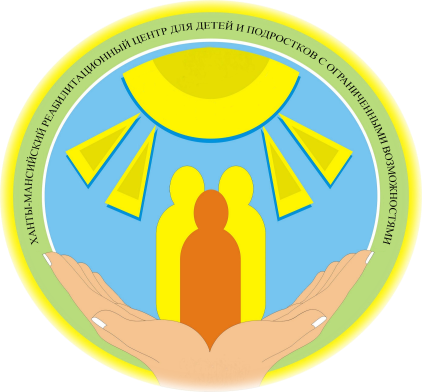 УТВЕРЖДАЮДиректорбюджетного учреждения Ханты-Мансийского автономного округа – Югры«Ханты-Мансийский реабилитационный центр для детей и подростков с ограниченными возможностями»_________________М.А. Завтур«_____»______________2020  г.Штатная численность учреждения75,5 шт. ед.Фактическая численность работающих в учреждении72 чел. (95,4%)                                                                                                                                                                                                                                                                                                                                                                                                                                                                                                                                                                                                                                                                                                                                                                                                                                                                                                                                                                                                                                                                                                                                                                                                                                                                                                                                                                                                                                                                                                                            Текучесть кадров, из них:14 чел (18,5%)Руководящих2 чел. (2,6%)Педагогических3 чел. (4%)Медицинских2 чел. (2,6%)Общеотраслевых служащих5 чел. (6,6%)Укомплектованность штата учреждения95,4 %ИТОГОК-во шт. ед./ занятоОбразованиеОбразованиеОбразованиеОбразованиеКвалификационная категория(дата присвоения)сотрудник, из них:72шт.ед./ чел.75,5/  73,25ВысшееСреднее професс.Начальн. Професс.ОбщеесреднееНа основании приказа Депсоцразвития Югры от 01.12.2017 №1067-р «Об утверждении Положения об аттестации руководителей государственных учреждений, подведомственных Депсоцразвития Югры» аттестации подлежат руководители, занимающие должность «директор».Аттестация проводится в целях подтверждения соответствия занимаемой ими должности на основе оценки их профессиональной деятельности.На основании приказа Депсоцразвития Югры от 15.09.2017 №816-р «Об утверждении типового положения об аттестации работников государственных учреждений, подведомственных Депсоцразвития Югры» аттестации также подлежат:работники, руководители (за исключением занимающих должность «директор»);специалисты, осуществляющие предоставление социальных услуг;занимающие должности педагогических работников;занимающие должности общеотраслевых служащих;занимающие должности работников физической культуры и спорта.Аттестации не подлежат работники, имеющие действующую категорию.Аттестация работников проводится в целях подтверждения соответствия сотрудников занимаемым ими должностям на основе оценки их профессиональной деятельности.Аттестация медицинских работников осуществляется в порядке и на условиях, определяемых правовыми актами об аттестации в отрасли здравоохранения.Аттестация на соответствие в 2019 году проведена 15.05.2019 (7 чел.), не соответствующих должности – 0Высшая 3 чел.Первая  3 чел.Вторая 2 чел.сотрудник, из них:72шт.ед./ чел.75,5/  73,25372707На основании приказа Депсоцразвития Югры от 01.12.2017 №1067-р «Об утверждении Положения об аттестации руководителей государственных учреждений, подведомственных Депсоцразвития Югры» аттестации подлежат руководители, занимающие должность «директор».Аттестация проводится в целях подтверждения соответствия занимаемой ими должности на основе оценки их профессиональной деятельности.На основании приказа Депсоцразвития Югры от 15.09.2017 №816-р «Об утверждении типового положения об аттестации работников государственных учреждений, подведомственных Депсоцразвития Югры» аттестации также подлежат:работники, руководители (за исключением занимающих должность «директор»);специалисты, осуществляющие предоставление социальных услуг;занимающие должности педагогических работников;занимающие должности общеотраслевых служащих;занимающие должности работников физической культуры и спорта.Аттестации не подлежат работники, имеющие действующую категорию.Аттестация работников проводится в целях подтверждения соответствия сотрудников занимаемым ими должностям на основе оценки их профессиональной деятельности.Аттестация медицинских работников осуществляется в порядке и на условиях, определяемых правовыми актами об аттестации в отрасли здравоохранения.Аттестация на соответствие в 2019 году проведена 15.05.2019 (7 чел.), не соответствующих должности – 0Высшая 3 чел.Первая  3 чел.Вторая 2 чел.Руководящих  13%шт.ед.9/9чел.Государственное и муниципальное управление - 0 челГосударственное и муниципальное управление - 0 челГосударственное и муниципальное управление - 0 челГосударственное и муниципальное управление - 0 челНа основании приказа Депсоцразвития Югры от 01.12.2017 №1067-р «Об утверждении Положения об аттестации руководителей государственных учреждений, подведомственных Депсоцразвития Югры» аттестации подлежат руководители, занимающие должность «директор».Аттестация проводится в целях подтверждения соответствия занимаемой ими должности на основе оценки их профессиональной деятельности.На основании приказа Депсоцразвития Югры от 15.09.2017 №816-р «Об утверждении типового положения об аттестации работников государственных учреждений, подведомственных Депсоцразвития Югры» аттестации также подлежат:работники, руководители (за исключением занимающих должность «директор»);специалисты, осуществляющие предоставление социальных услуг;занимающие должности педагогических работников;занимающие должности общеотраслевых служащих;занимающие должности работников физической культуры и спорта.Аттестации не подлежат работники, имеющие действующую категорию.Аттестация работников проводится в целях подтверждения соответствия сотрудников занимаемым ими должностям на основе оценки их профессиональной деятельности.Аттестация медицинских работников осуществляется в порядке и на условиях, определяемых правовыми актами об аттестации в отрасли здравоохранения.Аттестация на соответствие в 2019 году проведена 15.05.2019 (7 чел.), не соответствующих должности – 0Высшая 3 чел.Первая  3 чел.Вторая 2 чел.Руководящих  13%шт.ед.9/9чел.Экономика и финансы -7  чел.Экономика и финансы -7  чел.Экономика и финансы -7  чел.Экономика и финансы -7  чел.На основании приказа Депсоцразвития Югры от 01.12.2017 №1067-р «Об утверждении Положения об аттестации руководителей государственных учреждений, подведомственных Депсоцразвития Югры» аттестации подлежат руководители, занимающие должность «директор».Аттестация проводится в целях подтверждения соответствия занимаемой ими должности на основе оценки их профессиональной деятельности.На основании приказа Депсоцразвития Югры от 15.09.2017 №816-р «Об утверждении типового положения об аттестации работников государственных учреждений, подведомственных Депсоцразвития Югры» аттестации также подлежат:работники, руководители (за исключением занимающих должность «директор»);специалисты, осуществляющие предоставление социальных услуг;занимающие должности педагогических работников;занимающие должности общеотраслевых служащих;занимающие должности работников физической культуры и спорта.Аттестации не подлежат работники, имеющие действующую категорию.Аттестация работников проводится в целях подтверждения соответствия сотрудников занимаемым ими должностям на основе оценки их профессиональной деятельности.Аттестация медицинских работников осуществляется в порядке и на условиях, определяемых правовыми актами об аттестации в отрасли здравоохранения.Аттестация на соответствие в 2019 году проведена 15.05.2019 (7 чел.), не соответствующих должности – 0Высшая 3 чел.Первая  3 чел.Вторая 2 чел.Педагогических  8% шт.ед.7/6чел.Соц. работа - 6 чел.Соц. работа - 6 чел.Соц. работа - 6 чел.Соц. работа - 6 чел.На основании приказа Депсоцразвития Югры от 01.12.2017 №1067-р «Об утверждении Положения об аттестации руководителей государственных учреждений, подведомственных Депсоцразвития Югры» аттестации подлежат руководители, занимающие должность «директор».Аттестация проводится в целях подтверждения соответствия занимаемой ими должности на основе оценки их профессиональной деятельности.На основании приказа Депсоцразвития Югры от 15.09.2017 №816-р «Об утверждении типового положения об аттестации работников государственных учреждений, подведомственных Депсоцразвития Югры» аттестации также подлежат:работники, руководители (за исключением занимающих должность «директор»);специалисты, осуществляющие предоставление социальных услуг;занимающие должности педагогических работников;занимающие должности общеотраслевых служащих;занимающие должности работников физической культуры и спорта.Аттестации не подлежат работники, имеющие действующую категорию.Аттестация работников проводится в целях подтверждения соответствия сотрудников занимаемым ими должностям на основе оценки их профессиональной деятельности.Аттестация медицинских работников осуществляется в порядке и на условиях, определяемых правовыми актами об аттестации в отрасли здравоохранения.Аттестация на соответствие в 2019 году проведена 15.05.2019 (7 чел.), не соответствующих должности – 0Высшая 3 чел.Первая  3 чел.Вторая 2 чел.Педагогических  8% шт.ед.7/6чел.Педагогическое - 20 челПедагогическое - 20 челПедагогическое - 20 челПедагогическое - 20 челНа основании приказа Депсоцразвития Югры от 01.12.2017 №1067-р «Об утверждении Положения об аттестации руководителей государственных учреждений, подведомственных Депсоцразвития Югры» аттестации подлежат руководители, занимающие должность «директор».Аттестация проводится в целях подтверждения соответствия занимаемой ими должности на основе оценки их профессиональной деятельности.На основании приказа Депсоцразвития Югры от 15.09.2017 №816-р «Об утверждении типового положения об аттестации работников государственных учреждений, подведомственных Депсоцразвития Югры» аттестации также подлежат:работники, руководители (за исключением занимающих должность «директор»);специалисты, осуществляющие предоставление социальных услуг;занимающие должности педагогических работников;занимающие должности общеотраслевых служащих;занимающие должности работников физической культуры и спорта.Аттестации не подлежат работники, имеющие действующую категорию.Аттестация работников проводится в целях подтверждения соответствия сотрудников занимаемым ими должностям на основе оценки их профессиональной деятельности.Аттестация медицинских работников осуществляется в порядке и на условиях, определяемых правовыми актами об аттестации в отрасли здравоохранения.Аттестация на соответствие в 2019 году проведена 15.05.2019 (7 чел.), не соответствующих должности – 0Высшая 3 чел.Первая  3 чел.Вторая 2 чел.Медицинских  7% шт.ед.4,5/5чел.Медицинское -  6 чел.Медицинское -  6 чел.Медицинское -  6 чел.Медицинское -  6 чел.На основании приказа Депсоцразвития Югры от 01.12.2017 №1067-р «Об утверждении Положения об аттестации руководителей государственных учреждений, подведомственных Депсоцразвития Югры» аттестации подлежат руководители, занимающие должность «директор».Аттестация проводится в целях подтверждения соответствия занимаемой ими должности на основе оценки их профессиональной деятельности.На основании приказа Депсоцразвития Югры от 15.09.2017 №816-р «Об утверждении типового положения об аттестации работников государственных учреждений, подведомственных Депсоцразвития Югры» аттестации также подлежат:работники, руководители (за исключением занимающих должность «директор»);специалисты, осуществляющие предоставление социальных услуг;занимающие должности педагогических работников;занимающие должности общеотраслевых служащих;занимающие должности работников физической культуры и спорта.Аттестации не подлежат работники, имеющие действующую категорию.Аттестация работников проводится в целях подтверждения соответствия сотрудников занимаемым ими должностям на основе оценки их профессиональной деятельности.Аттестация медицинских работников осуществляется в порядке и на условиях, определяемых правовыми актами об аттестации в отрасли здравоохранения.Аттестация на соответствие в 2019 году проведена 15.05.2019 (7 чел.), не соответствующих должности – 0Высшая 3 чел.Первая  3 чел.Вторая 2 чел.Общеотраслевых служащих  20%шт.ед.15/14чел.Юридическое - 2 чел.Юридическое - 2 чел.Юридическое - 2 чел.Юридическое - 2 чел.На основании приказа Депсоцразвития Югры от 01.12.2017 №1067-р «Об утверждении Положения об аттестации руководителей государственных учреждений, подведомственных Депсоцразвития Югры» аттестации подлежат руководители, занимающие должность «директор».Аттестация проводится в целях подтверждения соответствия занимаемой ими должности на основе оценки их профессиональной деятельности.На основании приказа Депсоцразвития Югры от 15.09.2017 №816-р «Об утверждении типового положения об аттестации работников государственных учреждений, подведомственных Депсоцразвития Югры» аттестации также подлежат:работники, руководители (за исключением занимающих должность «директор»);специалисты, осуществляющие предоставление социальных услуг;занимающие должности педагогических работников;занимающие должности общеотраслевых служащих;занимающие должности работников физической культуры и спорта.Аттестации не подлежат работники, имеющие действующую категорию.Аттестация работников проводится в целях подтверждения соответствия сотрудников занимаемым ими должностям на основе оценки их профессиональной деятельности.Аттестация медицинских работников осуществляется в порядке и на условиях, определяемых правовыми актами об аттестации в отрасли здравоохранения.Аттестация на соответствие в 2019 году проведена 15.05.2019 (7 чел.), не соответствующих должности – 0Высшая 3 чел.Первая  3 чел.Вторая 2 чел.Общеотраслевых служащих  20%шт.ед.15/14чел.Техническое -  2 чел.Техническое -  2 чел.Техническое -  2 чел.Техническое -  2 чел.На основании приказа Депсоцразвития Югры от 01.12.2017 №1067-р «Об утверждении Положения об аттестации руководителей государственных учреждений, подведомственных Депсоцразвития Югры» аттестации подлежат руководители, занимающие должность «директор».Аттестация проводится в целях подтверждения соответствия занимаемой ими должности на основе оценки их профессиональной деятельности.На основании приказа Депсоцразвития Югры от 15.09.2017 №816-р «Об утверждении типового положения об аттестации работников государственных учреждений, подведомственных Депсоцразвития Югры» аттестации также подлежат:работники, руководители (за исключением занимающих должность «директор»);специалисты, осуществляющие предоставление социальных услуг;занимающие должности педагогических работников;занимающие должности общеотраслевых служащих;занимающие должности работников физической культуры и спорта.Аттестации не подлежат работники, имеющие действующую категорию.Аттестация работников проводится в целях подтверждения соответствия сотрудников занимаемым ими должностям на основе оценки их профессиональной деятельности.Аттестация медицинских работников осуществляется в порядке и на условиях, определяемых правовыми актами об аттестации в отрасли здравоохранения.Аттестация на соответствие в 2019 году проведена 15.05.2019 (7 чел.), не соответствующих должности – 0Высшая 3 чел.Первая  3 чел.Вторая 2 чел.Общеотраслевых служащих  20%шт.ед.15/14чел.Другое - 21 чел.Другое - 21 чел.Другое - 21 чел.Другое - 21 чел.На основании приказа Депсоцразвития Югры от 01.12.2017 №1067-р «Об утверждении Положения об аттестации руководителей государственных учреждений, подведомственных Депсоцразвития Югры» аттестации подлежат руководители, занимающие должность «директор».Аттестация проводится в целях подтверждения соответствия занимаемой ими должности на основе оценки их профессиональной деятельности.На основании приказа Депсоцразвития Югры от 15.09.2017 №816-р «Об утверждении типового положения об аттестации работников государственных учреждений, подведомственных Депсоцразвития Югры» аттестации также подлежат:работники, руководители (за исключением занимающих должность «директор»);специалисты, осуществляющие предоставление социальных услуг;занимающие должности педагогических работников;занимающие должности общеотраслевых служащих;занимающие должности работников физической культуры и спорта.Аттестации не подлежат работники, имеющие действующую категорию.Аттестация работников проводится в целях подтверждения соответствия сотрудников занимаемым ими должностям на основе оценки их профессиональной деятельности.Аттестация медицинских работников осуществляется в порядке и на условиях, определяемых правовыми актами об аттестации в отрасли здравоохранения.Аттестация на соответствие в 2019 году проведена 15.05.2019 (7 чел.), не соответствующих должности – 0Высшая 3 чел.Первая  3 чел.Вторая 2 чел.Общеотраслевых служащих  20%шт.ед.15/14чел.Обучаются в профильных ВУЗах - 4  чел.Обучаются в профильных ВУЗах - 4  чел.Обучаются в профильных ВУЗах - 4  чел.Обучаются в профильных ВУЗах - 4  чел.На основании приказа Депсоцразвития Югры от 01.12.2017 №1067-р «Об утверждении Положения об аттестации руководителей государственных учреждений, подведомственных Депсоцразвития Югры» аттестации подлежат руководители, занимающие должность «директор».Аттестация проводится в целях подтверждения соответствия занимаемой ими должности на основе оценки их профессиональной деятельности.На основании приказа Депсоцразвития Югры от 15.09.2017 №816-р «Об утверждении типового положения об аттестации работников государственных учреждений, подведомственных Депсоцразвития Югры» аттестации также подлежат:работники, руководители (за исключением занимающих должность «директор»);специалисты, осуществляющие предоставление социальных услуг;занимающие должности педагогических работников;занимающие должности общеотраслевых служащих;занимающие должности работников физической культуры и спорта.Аттестации не подлежат работники, имеющие действующую категорию.Аттестация работников проводится в целях подтверждения соответствия сотрудников занимаемым ими должностям на основе оценки их профессиональной деятельности.Аттестация медицинских работников осуществляется в порядке и на условиях, определяемых правовыми актами об аттестации в отрасли здравоохранения.Аттестация на соответствие в 2019 году проведена 15.05.2019 (7 чел.), не соответствующих должности – 0Высшая 3 чел.Первая  3 чел.Вторая 2 чел.Виды мероприятийУровень проведенияУровень проведенияУровень проведенияУровень проведенияИтогоВиды мероприятийМуниципальныйРегиональныйФедеральныйМеждународныйКурсы повышения квалификации0411042Семинары8121021Мастер-классы00000Конференции00101Социальные чтения00000Стажировка на рабочем месте00000Итого:8533041КатегорияДо 30 лет30-39 лет40-49 лет50-59 лет60 лет и старшеРуководящие работники12420Специалисты 4131736Рабочие и технические исполнители16440Итого6212596№ п/пОбщее количество награжденных сотрудниковДоска почета учрежденияБлагодарность учрежденияБлагодарственное письмоБлагодарность Губернатора ХМАО – ЮгрыБлагодарность объединенной профсоюзной организации работников социальной защиты ХМАО – Югры1.38462323№ п/пФИО, должностьОснование для дисциплинарного взысканияВид дисциплинарного взысканияПриказ учреждения1.Зиновьев М.В., культорганизаторНа основании акта об отсутствии на рабочем месте от 06.11.2019, объяснительных записок от 06.11.2019, 08.11.2019Руководствуясь статьями 192, 193 Трудового кодекса Российской Федерациизамечание за неоднократное нарушение правил внутреннего трудового распорядка учреждения, условий трудового договора№145-Вот 11.11.20192.Олейник А.Н., воспитательНа основании справки по результатам служебного расследования в связи с обращением Жуковской С.В. Руководствуясь статьями 192, 193 Трудового кодекса Российской Федерациизамечание за ненадлежащее исполнение должностных обязанностей, грубое обращение с получателями социальных услуг№ 68-В от 05.06.20193.Ивановой С.А., инструктор по физической культуреНа основании справки по результатам служебного расследования в связи с обращением Жуковской С.В. Руководствуясь статьями 192, 193 Трудового кодекса Российской Федерациивыговор за ненадлежащее исполнение должностных обязанностей, грубое обращение с получателями социальных услуг№ 68-В от 05.06.20194.Исаенко М.Г., социальный работникНа основании справки по результатам служебного расследования в связи с обращением Одинец А.Н.Руководствуясь статьями 192, 193 Трудового кодекса Российской Федерациивыговор за ненадлежащее исполнение должностных обязанностей, несоблюдение Кодекса этики и служебного поведения работников учреждений социального обслуживания№ 83-В от 21.06.20195.Дворянкина И.В., старшая медицинская сестраНа основании постановления по делу об административном правонарушении № 121/со; № 122/со от 25.07.2019 года Управления Роспотребнадзора по ХМАО – Югре.Руководствуясь статьями 192, 193 Трудового кодекса Российской Федерациивыговор за ненадлежащее исполнение должностных обязанностей, несоблюдение Кодекса этики и служебного поведения работников учреждений социального обслуживания№ 84-В от 26.07.20196.Юрков Ю.А., заведующий хозяйствомНа основании постановления по делу об административном правонарушении № 121/со; № 122/со от 25.07.2019 года Управления Роспотребнадзора по ХМАО – Югре.Руководствуясь статьями 192, 193 Трудового кодекса Российской Федерациизамечание за ненадлежащее исполнение должностных обязанностей, несоблюдение Кодекса этики и служебного поведения работников учреждений социального обслуживания№ 84-В от 26.07.2019 №п/пНаименованиеобщего критерия Учреждения(целевые показатели)НаименованиепроцессногокритерияЕди-ницаизмеренияПлановая  величинапоказателяЗначения на 31.12.20191234563.4.ПП 1Процесс управления персоналом  1.Доля укомплектованности квалифицированными кадрами от общего количества работников в соответствии с требованиями профессиональных стандартов%9595%3.4.ПП 1Процесс управления персоналом  2. Доля сотрудников, прошедших повышение квалификации, от общего числа сотрудников%30 33%3.4.ПП 1Процесс управления персоналом  3.Доля аттестованных работников на соответствие занимаемой должности от количества подлежащих аттестации %100100%(от количества подлежащих в 2019 году)3.4.ПП 1Процесс управления персоналом  4..Доля специалистов, обобщивших опыт работы %2020№п/пНаименованиеобщего критерия Учреждения(целевые показатели)НаименованиепроцессногокритерияЕди-ницаизмеренияПлановая  величинапоказателяЗначения на 31.12.20191234563.3ПУ 1Процесс анализа СМК со стороны руководства1.Контроль качества услуг%3.3ПУ 1Процесс анализа СМК со стороны руководства2.Оборудование средствами пожарной, антитеррористической безопасности  %951003.3ПУ 1Процесс анализа СМК со стороны руководства3.Доля специалистов, обеспеченных автоматизированными рабочими местами (АРМ), отвечающими требованиям отраслевого программного обеспечения%701003.3ПУ 1Процесс анализа СМК со стороны руководства4.Обеспечение требований санитарно-эпидемиологической безопасности%80100Наименование услугиОказано услугОбслужено, чел.Сумма, руб.Социально-бытовая000Социально-медицинская302социально-психологическая222Социально-педагогическая  41627Социально-трудовая000Услуги в целях повышения коммуникативного потенциала получателей социальных услуг, имеющих ограничения жизнедеятельности, в том числе детей-инвалидов000ИТОГО46830216 481, 63ВСЕГО46830216 481, 63№ п/пНаименование мероприятияСроквыполненияОтветственный исполнитель1.Плановая выездная проверка соблюдения законодательства РФ и иных нормативных правовых актов РФ о контрактной системе в сфере закупок товаров, работ, услуг для обеспечения государственных и муниципальных нужд в отношении учрежденияс 11.02.2019 по 25.03.2019Во исполнение приказа Службы контроля ХМАО – Югры от 04.02.2019 №32-Пр-37, на основании Плана контрольных мероприятий Службы контроля ХМАО – Югры на 2019 год, утвержденного приказом Службы контроля ХМАО – Югры  от 21 декабря 2018 года №32-Пр-108, главным специалистом-экспертом отдела контроля определения поставщика, подрядчика исполнителя закупок управления контроля в сфере закупок Службы В.М. Цыбиным проведена плановая выездная проверка соблюдения законодательства РФ и иных нормативных правовых актов РФ о контрактной системе в сфере закупок товаров, работ, услуг для обеспечения государственных и муниципальных нужд в отношении учреждения, по основному вопросу, подлежащему  изучению в ходе проверки, соблюдение законодательства РФ и иных нормативных правовых актов РФ о контрактной системе в сфере закупок товаров, работ, услуг для обеспечения государственных и муниципальных нужд в рамках контроля, предусмотренного частью 3 статьи 99 ФЗ от 5 апреля 2013 года №44-ФЗ «О контрактной системе в сфере закупок товаров, работ, услуг для обеспечения государственных и муниципальных нужд». Подробно на официальном сайте учреждения http://luchikhm.ru/beta/informatsiya-ob-uchrezhdenii/otkryitaya-informatsiya/svedeniya-o-kontrolnyih-meropriyatiyah-i-ih-rezultatah/2.Плановая выездная проверка соблюдения законодательства РФ и иных нормативных правовых актов РФ о контрактной системе в сфере закупок товаров, работ, услуг для обеспечения государственных и муниципальных нужд (закупки услуг по организации питания, продуктов питания) в отношении учреждения»с 25.04.2019 по 08.05.2019 Во исполнение приказа Службы контроля ХМАО – Югры от 19.04.2019 №32-Пр-77 «О проведении плановой выездной проверки соблюдения законодательства РФ и иных нормативных правовых актов РФ о контрактной системе в сфере закупок товаров, работ, услуг для обеспечения государственных и муниципальных нужд (закупки услуг по организации питания, продуктов питания) в отношении учреждения, контрольной группой в составе заместителя начальника отдела контроля планирования, результатов закупок управления контроля в сфере закупок Службы контроля ХМАО – Югры, руководителя контрольной группы Еремича А.Г., главного специалиста-эксперта отдела контроля планирования, результата закупок управления контроля в сфере закупок Службы Ямиловой С.А. проведена плановая выездная проверка соблюдения законодательства РФ и иных нормативных правовых актов РФ о контрактной системе в сфере закупок товаров, работ, услуг для обеспечения государственных и муниципальных нужд (закупки услуг по организации питания, продуктов питания) в отношении учреждения». Подробно на официальном сайте учреждения http://luchikhm.ru/beta/informatsiya-ob-uchrezhdenii/otkryitaya-informatsiya/svedeniya-o-kontrolnyih-meropriyatiyah-i-ih-rezultatah/.3.Плановая выездная проверка в отношении учрежденияс 05.04.2019 по 31.05.2019Во исполнение распоряжения Департамента по управлению государственным имуществом ХМАО – Югры от 29 ноября 2018 года №13-Р-2498 «Об утверждении плана проверок государственных учреждений автономного округа Департаментом по управлению государственным имуществом ХМАО – Югры на 2019 год», распоряжения Департамента по управлению государственным имуществом ХМАО – Югры от 5 апреля 2-019 года №13-Р-488 «О плановой выездной проверке деятельности государственных учреждений» проверочной группой проведена плановая выездная проверка в отношении учреждения.Подробно на официальном сайте учреждения http://luchikhm.ru/beta/informatsiya-ob-uchrezhdenii/otkryitaya-informatsiya/svedeniya-o-kontrolnyih-meropriyatiyah-i-ih-rezultatah/4.Проверка организации работы отделения дневного пребывания несовершеннолетних бюджетного учреждения ХМАО – Югры «Ханты-Мансийский реабилитационный центр для детей и подростков с ограниченными возможностями»21-25.10.2019На основании приказа начальника Управления социальной защиты населения по городу Ханты-Мансийску и Ханты-Мансийскому району от 15.10.2019 №232 «О проведении проверки» проведена проверка организации работы отделения дневного пребывания несовершеннолетних.Подробно на официальном сайте учреждения http://luchikhm.ru/beta/informatsiya-ob-uchrezhdenii/otkryitaya-informatsiya/svedeniya-o-kontrolnyih-meropriyatiyah-i-ih-rezultatah/5.Контроль соблюдения делегированных  полномочий по хранению и ведению личных дел получателей социальных услуг курируемых учреждениями социального обслуживания, осуществляющими свою деятельность на территории г. Ханты-Мансийска и Ханты-Мансийского района18-22.11.2019Приказ Управления социальной защиты населения по городу Ханты-Мансийску и Ханты-Мансийскому району от 12.11.2019 года №259 «О проведении проверки» проведена проверка соблюдения делегированных  полномочий по хранению и ведению личных дел получателей социальных услуг курируемых учреждениями социального обслуживанияПодробно на официальном сайте учреждения http://luchikhm.ru/beta/informatsiya-ob-uchrezhdenii/otkryitaya-informatsiya/svedeniya-o-kontrolnyih-meropriyatiyah-i-ih-rezultatah/№п/пНаименованиеобщего критерия Учреждения(целевые показатели)НаименованиепроцессногокритерияЕди-ницаизмеренияПлановая  величинапоказателяЗначения на 31.12.20191234563.2.ПО 2Процесс закупок1.Уровень соответствия закупленной продукции%100100(3 факта нарушений части 4 статьи 67 закона №44-ФЗ (акт от 27.03.2019 №ПП-53/2019)3.2.ПО 2Процесс закупок2.Степень  выполнения планово-предупредительных работ в срок%80803.2.ПО 2Процесс закупок3.Обеспечение рационального использования доведенных бюджетных ассигнований (исполнение бюджета)%1001003.2.ПО 2Процесс закупок4.Привлечение спонсорских денежных средств%11Кол-во рабочих местКол-во рабочих мест,на которыхпроведена специальная оценка услвоий трудаКол-воработников,занятых наэтих рабочихместах (чел.)Количество рабочих мест с классами условий трудаКоличество рабочих мест с классами условий трудаКоличество рабочих мест с классами условий трудаКоличество рабочих мест с классами условий трудаКоличество рабочих мест с классами условий трудаКоличество рабочих мест с классами условий трудаКоличество рабочих мест с классами условий трудаКоличество рабочих мест с классами условий трудаРезультаты специальной оценки условий труда, количество рабочих мест / работниковРезультаты специальной оценки условий труда, количество рабочих мест / работниковРезультаты специальной оценки условий труда, количество рабочих мест / работниковКол-во рабочих местКол-во рабочих мест,на которыхпроведена специальная оценка услвоий трудаКол-воработников,занятых наэтих рабочихместах (чел.)Оптимальнымии допустимымиВредными и (или) опаснымиВредными и (или) опаснымиВредными и (или) опаснымиВредными и (или) опаснымиТравмоопаснымиТравмоопаснымиНе соответствует требованиямпо обеспеченности СИЗА   ттестовано с классами условий труда 1 и 2 и соответствуеттребованиям  по обеспеченности СИЗА   ттестовано с классами условий труда 1 и 2 и соответствуеттребованиям  по обеспеченности СИЗАттестовано с классами условий труда 3, 3.1, 3.2, 3.3, 3.4, 4 и (или) не соответствует по обеспеченности СИЗКол-во рабочих местКол-во рабочих мест,на которыхпроведена специальная оценка услвоий трудаКол-воработников,занятых наэтих рабочихместах (чел.)1 и 23.13.23.33.44366969-----------ГодМетодическое мероприятиеКоличество проведенных мероприятий за отчетный периодКоличество сотрудников принявших участие2017Методический совет3132017Методический день3252017Техническая учеба3502017Городские методические объединения6102018Методический совет2112018Методический день2302018Техническая учеба9372018Городские методические объединения75Методический совет182019 Методический день323Техническая учеба1359Городские методические объединения33Отчетный периодНаставник НаставляемыйЗаключение201746Работников, прошедших период наставничества, считать готовыми к самостоятельному исполнению своих трудовых обязанностей201824 Работников, прошедших период наставничества, считать готовыми к самостоятельному исполнению своих трудовых обязанностей2019798 работников, прошедших период наставничества, готовы к самостоятельному исполнению своих трудовых обязанностей.По 1 работнику принято  решение продлить период наставничестваГодУровеньмероприятияКоличество мероприятий за отчетный период2017международный32017федеральный92017региональный3окружной6городской4  2018международный3  2018федеральный6  2018региональный2окружной4городской62019международный32019федеральный92019региональный1окружной2городской4ГодУровеньмероприятияКоличество мероприятий за отчетный период2017международный12017федеральный62017региональный4окружной9городской52018международный 22018федеральный72018региональный2окружной7городской12019международный-2019федеральный12019региональный-окружной2городской2201720182019Окружная телерадиокомпании «Югра»872Корпоративный сайт: http://luchikhm.ru6453161Газета «Самарово – Ханты-Мансийск»22-Окружной научно-популярный журнал «Вестник социального обслуживания Югры»1-по запросу Ресурсного центра при возобновлении издания Информационно-аналитический журнал «Социальная защита в России»-11Газеты для родителей  «Подсолнух»332№п/пНаименованиеобщего критерия Учреждения(целевые показатели)НаименованиепроцессногокритерияЕдиницаизмеренияПлановая  величинапоказателяЗначения на 31.12.20191234563.5.ПП2 «Процесс информационной поддержки»1.Уровень удовлетворенности клиента%8097,243.5.ПП2 «Процесс информационной поддержки»2.Количество разработанных и опубликованных информационных материалов (СМИ)шт.543.5.ПП2 «Процесс информационной поддержки»3. Объем предоставленной информации для пользования получателями социальных услуг учреждения к общему объему информации, которая должна быть представлена в соответствии с требованиями законодательства%95100Наименование услугиВсегоИз них оказываемых в полустационарной форме социального обслуживанияИз них оказываемых в форме социального обслуживания на домуСоциально-бытовые763Социально-медицинские985Социально-психологические333Социально-педагогические555Социально-трудовые333Социально-правовые333Услуги в целях повышения коммуникативного потенциала получателей социальных услуг,имеющих ограничения жизнедеятельности, в том числе детей-инвалидов333Итого:333125Прочие (дополнительные) услуги в работе с гражданами, не связанной с оказанием  социальных услуг, предусмотренных в перечне социальных услуг, предоставляемых поставщиками социальных услуг в ХМАО – Югре440Итого:373525Виды услуг2017г.2018г.2019г.Социально-бытовые940206123839151Социально-медицинские201492117616011Социально-психологические212533261439 Социально-педагогические1478980534909Социально-правовые4400Социально-трудовые007Услуги в целях повышения коммуникативного потенциала1108646822850ИТОГО предоставлено услуг14630910422966460ГодКатегория обслуживаемыхОбслуженоОбслуженоОбслуженоОбслуженоГодКатегория обслуживаемыхОДПОСРиАОДРиРПСМР(итого по учреждению)СМО2017ДИ76168254-2017ОВЗ355245-2017Члены семьи1200392-2017Семей73223415-2018ИТОГО38124130-2018ДИ159169-2018ОВЗ4900-2018Члены семей34183241-2019ДИ68222100982019ОВЗ-1171711732019Члены семей189336002019Семей67 (1 ребенок без попечения родителей)336260259ПериодКоличество разработанных перечней мероприятий социальной реабилитации или абилитацииКоличество обратившихся за признанием нуждающимся в СО (в том числе в части своевременной корректировки ИППСУ, ранее признанных нуждающимися в СО, детей-инвалидов с учетом рекомендаций ИПРА инвалида, ребенка-инвалидаПримечание201724523411 не вручено по причине: не указан адрес (3),не проживают в городе (6), не удалось застать, отсутствуют в городе (на лечении) (2).201821717839 не вручено по причине: не указан адрес (8),отказ от получения услуг (2),не проживают в городе (2), не удалось застать по адресу пребывания (23), отсутствуют в городе (на лечении) (3),  в связи со смертью (1).201913810137 не вручено по причине:отказ и в данный момент не проживают в г. Ханты-Мансийске (30),не застали по адресу (5); изъявили самостоятельно явиться в учреждение (2)Количество детей-инвалидов, зарегистрированных в Ханты-Мансийском районе*Из них охвачены различными услугамиИз них охвачены различными услугамиКоличество детей-инвалидов, зарегистрированных в Ханты-Мансийском районе*чел.%201754132420185817242019711420201720172018201820192019всего проведено заседаний СРКиз них выездныхвсего проведено заседаний СРКиз них выездныхвсего проведено заседаний СРКиз них выездных262212313201720172017201820182018201920192019Всего детейИз них неорганизованныхПосещающих образовательные учрежденияВсего детейИз них неорганизованныхПосещающих образовательные учрежденияВсего детейИз них неорганизованныхПосещающих образовательные учреждения80196156114552646ПериодУровень динамики состояния детей Уровень динамики состояния детей Уровень динамики состояния детей Уровень динамики состояния детей ПериодПоложительнаяСлабоположительнаяСтабильное состояниеОтрицательная динамика2019 год 32%26%42%(частые пропуски детей из-за болезни)0ПериодОбслужено детей раннего возраста Примечание2018425Уменьшение показателей связано с прекращением в конце 2018 года деятельности 1 частной медицинской организации, являющейся основной организацией, выявляющей детей с особенностями развития,  в т.ч. раннего возраста2019225Уменьшение показателей связано с прекращением в конце 2018 года деятельности 1 частной медицинской организации, являющейся основной организацией, выявляющей детей с особенностями развития,  в т.ч. раннего возрастаПериодПериодОбслуженные за отчетный периодВ анкетировании приняли участиеИз них по отделениямИз них по отделениямИз них по отделениямИз них по отделениямИз них по отделениямПериодПериодОбслуженные за отчетный периодВ анкетировании приняли участиеСДВОДРиРПСМРОДПОСРиАСМО20181 полугодие 2018 года45970 (15%)12 (17%)32 (46%)21(30 %)5 (7 %)-20182 полугодие 2018 года43744 (10%)13 (29,5%)6 (13,5 %)25 (57 %)0-20191 полугодие 2019 года64466 (10%)040 (60%)15 (60 %)15 (23 %)-20193квартал 2019 года8328(34%)932%932%1243%1450%518%20194 квартал2019 года54521(4%)414%414%311%621%1657%№п/пНаименованиеобщего критерия Учреждения(целевые показатели)НаименованиепроцессногокритерияЕдиницаизмереньяПлановая  величинапоказателяЗначения на 31.12.20191234563.1.Процесс управления социальными услугами1. Численность граждан, получивших социальные услуги в полустационарной формечел.8509113.1.Процесс управления социальными услугами2. Численность граждан, получивших социальные услуги в форме социального обслуживания на домучел.5050Даты мероприятияДаты мероприятияТема мероприятияТема мероприятияФ.И.О. сотрудников, принимавших участиеКурсы повышения квалификацииКурсы повышения квалификацииКурсы повышения квалификацииКурсы повышения квалификацииКурсы повышения квалификации11-14.02.201911-14.02.2019«Обеспечение комплексной безопасности учреждений, подведомственных Депсоцразвития Югры, в том числе по вопросам перевозки организованных групп детей»«Обеспечение комплексной безопасности учреждений, подведомственных Депсоцразвития Югры, в том числе по вопросам перевозки организованных групп детей»Овчинников О.А 11.02.201911.02.2019Обучение по охране трудаОбучение по охране трудаВодостоева О.Н.28-29.05.201928-29.05.2019«Подходы к реализации социально-реабилитационных мероприятий в сфере социального обслуживания, в т.ч. разработке индивидуальных реабилитационных программ с учетом действующих стандартов предоставления социальных услуг, оценке эффективности реабилитационных мероприятий»«Подходы к реализации социально-реабилитационных мероприятий в сфере социального обслуживания, в т.ч. разработке индивидуальных реабилитационных программ с учетом действующих стандартов предоставления социальных услуг, оценке эффективности реабилитационных мероприятий»Джантлиева Р. К.    28-20.02.201928-20.02.2019«Становление крупной моторики для детей раннего возраста. Норма и особый путь (рассмотрение основных двигательных паттернов: как они формируются у младенцев в норме и как помочь их запуску у особых детей»«Становление крупной моторики для детей раннего возраста. Норма и особый путь (рассмотрение основных двигательных паттернов: как они формируются у младенцев в норме и как помочь их запуску у особых детей»Иванова О. В.Исаенко М. Г.03-13.06.201903-13.06.2019«Информационно-методическое и кадровое обеспечение системы реабилитации и социальной интеграции инвалидов»«Информационно-методическое и кадровое обеспечение системы реабилитации и социальной интеграции инвалидов»Иордан Н. М.             Миронова Е. М. Уразалеева Д. М.         24-26.06.201924-26.06.2019«Основы реабилитационной диагностики с учетом Международной классификации функционирования«Основы реабилитационной диагностики с учетом Международной классификации функционированияМиронова Е. М.   22-25.07.201922-25.07.2019 Практикум «Эффективные практики социализации детей с РАС и другими ментальными нарушениями, в том числе развитие речи» Практикум «Эффективные практики социализации детей с РАС и другими ментальными нарушениями, в том числе развитие речи»Замятина Т.С.15.11-16.12.201915.11-16.12.2019 «Лекотека как новая форма социализации, ранней помощи и образования детей с ОВЗ и детей инвалидов» «Лекотека как новая форма социализации, ранней помощи и образования детей с ОВЗ и детей инвалидов»Андреева М.К.03-05.12.201903-05.12.2019 «Коррекционные методики и технологии, применяемые в работе с лицами с РАС и другими ментальными нарушениями» «Коррекционные методики и технологии, применяемые в работе с лицами с РАС и другими ментальными нарушениями»Уракбаева Г.Н.24.04.-05.09.201924.04.-05.09.2019Профессиональная переподготовка «Государственное и муниципальное управление»Профессиональная переподготовка «Государственное и муниципальное управление»Кантушкин В.А.16.10.201916.10.2019Курс «Специалист в сфере закупок»Курс «Специалист в сфере закупок»Фомина А.М.Пашаева Н.В.16.10-16.11.201916.10-16.11.2019Логопедический массажЛогопедический массажПашаева Д.Х.03.11-05.11.201903.11-05.11.2019«Инновационные подходы в работе с семьями, воспитывающими детей с ограниченными возможностями здоровья от 0 до 3 лет»«Инновационные подходы в работе с семьями, воспитывающими детей с ограниченными возможностями здоровья от 0 до 3 лет»Чежегова Т.В., Мирзеагаева Б.Ш., Валиева Г.В.15.11-16.12.201915.11-16.12.2019«Лекотека, как новая форма социализации, ранней помощи и образования детей с ОВЗ и детей-инвалидов»«Лекотека, как новая форма социализации, ранней помощи и образования детей с ОВЗ и детей-инвалидов»Водостоева О.Н., Андреева М.К.11-15.11.201911-15.11.2019«Создание и развитие службы ранней помощи»«Создание и развитие службы ранней помощи»Яковлева К.Ю.СеминарыСеминарыСеминарыСеминарыСеминары14.02.201914.02.2019«Сохранение и развитие занятости граждан предпенсионного возраста»«Сохранение и развитие занятости граждан предпенсионного возраста»Кантушкин В. А.18-20.02.201918-20.02.2019«Основные аспекты формирования доступной среды. Актуальность и значимость привлечения экспертов в области предупреждения причинения вреда в будущем при создании условий доступности»«Основные аспекты формирования доступной среды. Актуальность и значимость привлечения экспертов в области предупреждения причинения вреда в будущем при создании условий доступности»Кантушкин В. А.25.03.201925.03.2019«Отчетность»«Отчетность»Глушкова А. Б.18-20.03.201918-20.03.2019«Работа под супервизией»«Работа под супервизией»Бокова О.А.09.04.201909.04.2019Психолого-педагогическая диагностика детей дошкольного и школьного возрастаПсихолого-педагогическая диагностика детей дошкольного и школьного возрастаТухарь Т.В.,Андреева М.К.19.04.201919.04.2019В режиме видеоконференцсвязи «Основные направления деятельности специалиста, ответственного за организацию отдыха и оздоровления несовершеннолетних»В режиме видеоконференцсвязи «Основные направления деятельности специалиста, ответственного за организацию отдыха и оздоровления несовершеннолетних»Яковлева К. Ю.Бокова О. А.19.04.201919.04.2019«Бережливое производство: от разработки до внедрения»«Бережливое производство: от разработки до внедрения»Аршава Л. В.Бокова О. А.Водостоева О. Н.Завтур М. А.Кантушкин В. А.Коломиец О. С.Миронова Е. М.Овчинников О. А.Пашаева Н. В.Юрков Ю. А.28-29.05.201928-29.05.2019«Сопровождаемое проживание Детская тренировочная квартира: специальные условия и методы коррекционного воспитания»«Сопровождаемое проживание Детская тренировочная квартира: специальные условия и методы коррекционного воспитания»Белых А. А.Дыханова С. В.23.05.201923.05.2019В режиме видеоконференцсвязи «О порядке организации отдыха и оздоровления детей»В режиме видеоконференцсвязи «О порядке организации отдыха и оздоровления детей»Яковлева К. Ю.Бокова О. А.08-11.07.201908-11.07.2019 «Коррекционно-развивающие методы реабилитации ребенка в домашних условиях: формирование у ребенка навыков общения в быту, в общественных местах. Коррекция поведенческих реакций ребенка» «Коррекционно-развивающие методы реабилитации ребенка в домашних условиях: формирование у ребенка навыков общения в быту, в общественных местах. Коррекция поведенческих реакций ребенка»Комарова Г.М.02.08.201902.08.2019 «Применение профессиональных стандартов» «Применение профессиональных стандартов»Завтур М.А.23.09.201923.09.2019 «Организация и выполнение работ по формированию безбарьерной среды. Независимая оценка доступности объектов и услуг. Ответственность лиц при формировании среды доступности для инвалидов и маломобильных групп населения. Некоторые аспекты контрольной и надзорной деятельности в вопросах среды доступности» «Организация и выполнение работ по формированию безбарьерной среды. Независимая оценка доступности объектов и услуг. Ответственность лиц при формировании среды доступности для инвалидов и маломобильных групп населения. Некоторые аспекты контрольной и надзорной деятельности в вопросах среды доступности»Овчинников О.А.28.10.201928.10.2019 «Все о проверках кадровой службы: трудовые отношения, охрана труда, воинский учет, гражданская оборона и чрезвычайные ситуации, архив, персональные данные, квотирование» «Все о проверках кадровой службы: трудовые отношения, охрана труда, воинский учет, гражданская оборона и чрезвычайные ситуации, архив, персональные данные, квотирование»Коринь С.А. Кантушкин В.А.08-11.07.201908-11.07.2019 «Коррекционно-развивающие методы реабилитации ребенка в домашних условиях: формирование у ребенка навыков общения в быту, в общественных местах. Коррекция поведенческих реакций ребенка» «Коррекционно-развивающие методы реабилитации ребенка в домашних условиях: формирование у ребенка навыков общения в быту, в общественных местах. Коррекция поведенческих реакций ребенка»Ярославцева Н.С.22.11.201922.11.2019 «Электронные трудовые книжки – что нужно знать специалисту кадровой службы» «Электронные трудовые книжки – что нужно знать специалисту кадровой службы»Коринь С.А.25-27.11.201925-27.11.2019«Контрактная система, государственные и муниципальные закупки»«Контрактная система, государственные и муниципальные закупки»Уракбаева Г.Н.03-05.12.201903-05.12.2019«Коррекционные методики и технологии, применяемые в работе с лицами с РАС и другими ментальными нарушениями»«Коррекционные методики и технологии, применяемые в работе с лицами с РАС и другими ментальными нарушениями»Уракбаева Г.НВебинарыВебинарыВебинарыВебинарыВебинарыЯнварь 2019 Январь 2019 Организация развивающей среды для ребенка с РАСОрганизация развивающей среды для ребенка с РАСНикулина А.В.Дыханова С.В.Пашаева Д.Х.Бородай О.А.Олейник А.Н.Шершнева О.И.Шумилина М.В.Войлошникова Л.А.Исаенко М.Г.Белых А.А.Иванова О.В.Киселева А.А.Январь 2019Январь 2019Эффективные стратегии взаимодействия с РАСЭффективные стратегии взаимодействия с РАСНикулина А.В.Дыханова С.В.Пашаева Д.Х..Олейник А.Н.Шершнева О.И.Шумилина М.В.Войлошникова Л.А.Исаенко М.Г.Белых А.А.Иванова О.В.Январь 2019Январь 2019Тьюторское сопровождение детей с РАС в образовательном пространстве. Принципы тьюторского действия. Работа тьютора в команде специалистов школы.Тьюторское сопровождение детей с РАС в образовательном пространстве. Принципы тьюторского действия. Работа тьютора в команде специалистов школы.Никулина А.В.Дыханова С.В.Пашаева Д.Х.Олейник А.Н.Шершнева О.И.Шумилина М.В.Войлошникова Л.А.Исаенко М.Г.Белых А.А.Иванова О.В.Киселева А.А.Май 2019Май 2019«Речевое развитие по теории Ольги Соболевой» «Речевое развитие по теории Ольги Соболевой» Пашаева Д.Х.Май 2019Май 2019«Организация доступной среды для инклюзивного образования в соответствии с ФГОС»«Организация доступной среды для инклюзивного образования в соответствии с ФГОС»Бородай О.А.Май 2019Май 2019«Теория и практика в работе с технологией БИС»«Теория и практика в работе с технологией БИС»Бородай О.А.Май 2019Май 2019«Управление эмоциональным состоянием»«Управление эмоциональным состоянием»Бородай О.А.02-03.04.201902-03.04.2019Вебинары в рамках цикла обучающих мероприятий согласно программе обучающих мероприятий специалистов, ответственных за ведение форм ведомственной статистической отчетности Депсоцразвития ЮгрыВебинары в рамках цикла обучающих мероприятий согласно программе обучающих мероприятий специалистов, ответственных за ведение форм ведомственной статистической отчетности Депсоцразвития ЮгрыКантушкин В. А.Яковлева К. Ю.Уразалеева Д.М.18.04.201918.04.2019«Правоприменительная и судебная практика в сфере противодействия коррупции»«Правоприменительная и судебная практика в сфере противодействия коррупции»Карпов С. В.13.05.201913.05.2019«Организация и проведение независимой оценки качества условий оказания услуг как инструмент повышения качества работы государственных и негосударственных организаций, предоставляющих услуги в сфере социального обслуживания. Правовое регулирование проведения независимой оценки»«Организация и проведение независимой оценки качества условий оказания услуг как инструмент повышения качества работы государственных и негосударственных организаций, предоставляющих услуги в сфере социального обслуживания. Правовое регулирование проведения независимой оценки»Коломиец О. С.21.05.201921.05.2019«Национальная система квалификаций: профессиональные стандарты и квалификации, независимая оценка квалификации»«Национальная система квалификаций: профессиональные стандарты и квалификации, независимая оценка квалификации»Завтур М. А.Яковлева К. Ю.Коринь С.А.17.05.201917.05.2019«Планирование, разработка, и проведение игр и мероприятий в детских летних лагерях»«Планирование, разработка, и проведение игр и мероприятий в детских летних лагерях»Никулина А. В.05.06.201905.06.2019«Первичный прием психолога»«Первичный прием психолога»Аскерова Е. А. Биткина Г. В.Тухарь Т. В.14.06.201914.06.2019«Услуги ранней помощи, в свете имеющейся норматирно-правовой базы ранней помощи»«Услуги ранней помощи, в свете имеющейся норматирно-правовой базы ранней помощи»Яковлева К. Ю. Водостоева О. Н.19-21.06.201919-21.06.2019«Социальная реабилитация детей с ОВЗ. Игровые технологии как средства развития детей с ограниченными возможностями»«Социальная реабилитация детей с ОВЗ. Игровые технологии как средства развития детей с ограниченными возможностями»Аршава Л. В.27.06.201927.06.2019Супервизия специалистов по консультированию семей в процессе реализации индивидуальной программы ранней помощиСупервизия специалистов по консультированию семей в процессе реализации индивидуальной программы ранней помощиМирзеагаева Б. Ш.             Чежегова Т. В.      03.10.201903.10.2019Астраханская область. Найчно-практический центр реабилитации детей «Коррекция и развитие» «Использование компьютерной стабилографии в коррекции речевых нарушений у детей с РАС»Астраханская область. Найчно-практический центр реабилитации детей «Коррекция и развитие» «Использование компьютерной стабилографии в коррекции речевых нарушений у детей с РАС»Никулина А.В.16.12.201916.12.2019«Мелкая моторика. Формирование навыков мелкой моторики с рождения до 3-4-лет»«Мелкая моторика. Формирование навыков мелкой моторики с рождения до 3-4-лет»Никулина А.В.17.12.201917.12.2019Управление эмоциональным состоянием Управление эмоциональным состоянием Никулина А.В.Шершнева О.И.Сентябрь 2019Сентябрь 2019Разработка индивидуального маршрута ребёнка с ограниченными возможностями Разработка индивидуального маршрута ребёнка с ограниченными возможностями Пашаева Д.Х.Сентябрь 2019Сентябрь 2019Сопровождение детей с ОВЗ Сопровождение детей с ОВЗ Пашаева Д.Х.Октябрь 2019Октябрь 2019Инклюзивное образование дошкольников Инклюзивное образование дошкольников Пашаева Д.Х.Октябрь2019Октябрь2019Игровые методы активизации мышления, логики и внимания как база для развития речи у детей с ОВЗ Игровые методы активизации мышления, логики и внимания как база для развития речи у детей с ОВЗ Пашаева Д.Х.Октябрь 2019Октябрь 2019Схема тела как основа формирования произвольности и пространственных представлений у детейСхема тела как основа формирования произвольности и пространственных представлений у детейПашаева Д.Х.Октябрь 2019Октябрь 2019Использование компьютерной стабилографии в коррекции речевых нарушений у детей с РАСИспользование компьютерной стабилографии в коррекции речевых нарушений у детей с РАСПашаева Д.Х.Октябрь 2019Октябрь 2019Особенности применение логопедического массажа в трудных случаях Особенности применение логопедического массажа в трудных случаях Пашаева Д.Х.Ноябрь 2019Ноябрь 2019Использование логопедического массажа при коррекции дизартрииИспользование логопедического массажа при коррекции дизартрииПашаева Д.Х.Ноябрь 2019Ноябрь 2019Коррекционно-развивающие технологии для детей РАСКоррекционно-развивающие технологии для детей РАСПашаева Д.Х.Ноябрь 2019Ноябрь 2019Развитие речи и общенияРазвитие речи и общенияГерейханова Э.Т.Ноябрь 2019Ноябрь 2019«Крупная моторика (продолжение). Формирование навыков крупной моторики с 12/15 месяцев до 3-4 лет»«Крупная моторика (продолжение). Формирование навыков крупной моторики с 12/15 месяцев до 3-4 лет»Герейханова Э.Т.Декабрь 2019Декабрь 2019«Мелкая моторика. Формирование навыков мелкой моторики с рождения до 3-4 лет»«Мелкая моторика. Формирование навыков мелкой моторики с рождения до 3-4 лет»Герейханова Э.Т.Видео – семинары Центра реабилитации инвалидов детства «Наш солнечный мир» «Комплексное сопровождение людей с РАС»Видео – семинары Центра реабилитации инвалидов детства «Наш солнечный мир» «Комплексное сопровождение людей с РАС»Видео – семинары Центра реабилитации инвалидов детства «Наш солнечный мир» «Комплексное сопровождение людей с РАС»Видео – семинары Центра реабилитации инвалидов детства «Наш солнечный мир» «Комплексное сопровождение людей с РАС»Видео – семинары Центра реабилитации инвалидов детства «Наш солнечный мир» «Комплексное сопровождение людей с РАС»Январь 2019Январь 2019Убегание детей с РАС: как работать над коррекцией данного поведенияУбегание детей с РАС: как работать над коррекцией данного поведенияНикулина А.В.Дыханова С.В.Пашаева Д.Х.Олейник А.Н.Шершнева О.И.Шумилина М.В.Войлошникова Л.А.Исаенко М.Г.Белых А.А.Иванова О.В.Дополнительно образованиеДополнительно образованиеДополнительно образованиеДополнительно образованиеДополнительно образованиеШумилина М.В.Шумилина М.В.24.05.2019Получение диплома. Закончила «Югорский государственный университет» по направлению социальная работа, направленность — социально-психологическая работа с населениемПолучение диплома. Закончила «Югорский государственный университет» по направлению социальная работа, направленность — социально-психологическая работа с населениемБокова О.А.Бокова О.А.1,5-3годаИнститут АНО ДПО «МИГиП» обучениегештальт-терапии по международной программе в подходе GATLA.Институт АНО ДПО «МИГиП» обучениегештальт-терапии по международной программе в подходе GATLA.Бокова О.А.Бокова О.А.1,5-3годаИнститут АНО ДПО «МИГиП» обучениегештальт-терапии по международной программе МИГиП и французского институтаИнститут АНО ДПО «МИГиП» обучениегештальт-терапии по международной программе МИГиП и французского институтаДыханова С.В. Дыханова С.В. Дистанционное обучение 2019Дистанционное обучение 2019Дистанционное обучение 2019Дистанционное обучение 2019Дистанционное обучение 2019Дистанционное обучение 2019Дистанционное обучение 2019Дистанционное обучение 2019Дистанционное обучение 2019ООО «Студия ВиЭль» Тема: Коррекция речевых нарушений детей дошкольного возраста в рамках индивидуальной и подгрупповой работы с использованием методик (По итогам вебинара получен сертификат слушателя)ООО «Студия ВиЭль» Тема: «Методика развития сенсорного восприятия у детей ОВЗ»(По итогам вебинара получен сертификат слушателя)ООО «Студия ВиЭль» Диагностический коррекционно – развивающий комплекс с видеорегистрацией «Песочная терапия»(По итогам вебинара получен сертификат слушателя)ООО «Студия ВиЭль» Тема: «Исследование латерных предпочтений, как способ выявления проблем в обучении. Методика «Индивидуальный латерный подход»(По итогам вебинара получен сертификат слушателя)Вебинар на педагогическом портале «Солнечный свет»Тема: «Нетрадиционные  техники рисования»(По итогам вебинара получен сертификат участника номер СМ1501325)Вебинар на педагогическом  портале «Солнечный свет»Тема: «Методы работы с гиперактивными детьми и корректировке поведенческих моделей»(По итогам вебинара получен сертификат слушателя СМ1501321)Вебинар на педагогическом портале «Солнечный свет»Тема: «Мульттерапия и сказкотерапия в работе с детьми – инвалидами и детьми ОВЗ»(по итогам вебинара получен сертификат слушателя номер СМ1501304)Вебинар на педагогическом портале «Солнечный свет»Тема: «Нетрадиционные приемы развития мелкой моторики у детей дошкольного возраста» (по итогам вебинара получен сертификат слушателя номер СМ1501240)Мелкая моторика. Формирование навыков мелкой моторики с рождения до 3-4 лет»ООО «Студия ВиЭль» Тема: Коррекция речевых нарушений детей дошкольного возраста в рамках индивидуальной и подгрупповой работы с использованием методик (По итогам вебинара получен сертификат слушателя)ООО «Студия ВиЭль» Тема: «Методика развития сенсорного восприятия у детей ОВЗ»(По итогам вебинара получен сертификат слушателя)ООО «Студия ВиЭль» Диагностический коррекционно – развивающий комплекс с видеорегистрацией «Песочная терапия»(По итогам вебинара получен сертификат слушателя)ООО «Студия ВиЭль» Тема: «Исследование латерных предпочтений, как способ выявления проблем в обучении. Методика «Индивидуальный латерный подход»(По итогам вебинара получен сертификат слушателя)Вебинар на педагогическом портале «Солнечный свет»Тема: «Нетрадиционные  техники рисования»(По итогам вебинара получен сертификат участника номер СМ1501325)Вебинар на педагогическом  портале «Солнечный свет»Тема: «Методы работы с гиперактивными детьми и корректировке поведенческих моделей»(По итогам вебинара получен сертификат слушателя СМ1501321)Вебинар на педагогическом портале «Солнечный свет»Тема: «Мульттерапия и сказкотерапия в работе с детьми – инвалидами и детьми ОВЗ»(по итогам вебинара получен сертификат слушателя номер СМ1501304)Вебинар на педагогическом портале «Солнечный свет»Тема: «Нетрадиционные приемы развития мелкой моторики у детей дошкольного возраста» (по итогам вебинара получен сертификат слушателя номер СМ1501240)Мелкая моторика. Формирование навыков мелкой моторики с рождения до 3-4 лет»Никулина С.В.Никулина С.В.21.11.2019ООО Студии «ВиЭль» «Диагностический коррекционно-развивающий комплекс с видеорегистрацией «Песочная терапия»ООО Студии «ВиЭль» «Диагностический коррекционно-развивающий комплекс с видеорегистрацией «Песочная терапия»Олейник А.Н.Олейник А.Н.Ноябрь 2019ООО Студии «ВиЭль» 1) Методики развития сенсорного восприятия у детей с ОВЗ2) Компьютерная методика профилактики и коррекции дисграфии «Море Словесности»ООО Студии «ВиЭль» 1) Методики развития сенсорного восприятия у детей с ОВЗ2) Компьютерная методика профилактики и коррекции дисграфии «Море Словесности»Олейник А.Н.Олейник А.Н.Ноябрь2019Тренинг-марафон1-й день: «Краткий обзор методик, применяемых в мире для восстановления детей с аутизмом»2-й день: «Особенности питания детей с аутизмом»3-й день: «Биомед и генетика»4-й день: «Восстановительные программы Институтов Глена Домана при аутизме»5-й день: «Обучение ребёнка с аутизмом»Тренинг-марафон1-й день: «Краткий обзор методик, применяемых в мире для восстановления детей с аутизмом»2-й день: «Особенности питания детей с аутизмом»3-й день: «Биомед и генетика»4-й день: «Восстановительные программы Институтов Глена Домана при аутизме»5-й день: «Обучение ребёнка с аутизмом»Информационно-дискуссионная площадкаИнформационно-дискуссионная площадкаИнформационно-дискуссионная площадкаИнформационно-дискуссионная площадкаИнформационно-дискуссионная площадка28.03.201928.03.2019«Практика внедрения технологий по обучению несовершеннолетних с  ментальными нарушениями к самостоятельному проживанию»«Практика внедрения технологий по обучению несовершеннолетних с  ментальными нарушениями к самостоятельному проживанию»Бокова О. А.Водостоева О. Н.КонференцииКонференцииКонференцииКонференцииКонференции19.02.2019II «Всероссийской научно-практической конференции Всероссийский физкультурно-спортивный комплекс «Готов к труду и обороне» (ГТО) для инвалидов» в Санкт-Петербурге онлайн II «Всероссийской научно-практической конференции Всероссийский физкультурно-спортивный комплекс «Готов к труду и обороне» (ГТО) для инвалидов» в Санкт-Петербурге онлайн II «Всероссийской научно-практической конференции Всероссийский физкультурно-спортивный комплекс «Готов к труду и обороне» (ГТО) для инвалидов» в Санкт-Петербурге онлайн Яковлева К. Ю. 19.02.2019Научно–практическая конференция «Коррекция особенностей в развитии сенсорных систем у детей РАС»; «Устройство коммуникационное Go Talk 20+Overlay Software”Научно–практическая конференция «Коррекция особенностей в развитии сенсорных систем у детей РАС»; «Устройство коммуникационное Go Talk 20+Overlay Software”Научно–практическая конференция «Коррекция особенностей в развитии сенсорных систем у детей РАС»; «Устройство коммуникационное Go Talk 20+Overlay Software”Пашаева Д.Х.Дыханова С.В.Никулина А.В.05.02.2019Научно–практическая конференция «Коррекция особенностей в развитии сенсорных систем у детей РАС»Научно–практическая конференция «Коррекция особенностей в развитии сенсорных систем у детей РАС»Научно–практическая конференция «Коррекция особенностей в развитии сенсорных систем у детей РАС»Бокова О.А.13.03.2019XIV межрегиональная детско-юношеская конференция "Ремесла и промыслы: прошлое и настоящее"XIV межрегиональная детско-юношеская конференция "Ремесла и промыслы: прошлое и настоящее"XIV межрегиональная детско-юношеская конференция "Ремесла и промыслы: прошлое и настоящее"Дыханова С.В.Олейник А.Н.Чувакина Т.А.Чежегова Т.В.28-29.03.2019VIII научно-практическая интернет-конференция «Семья в современном обществе: проблемы и пути их решения»VIII научно-практическая интернет-конференция «Семья в современном обществе: проблемы и пути их решения»VIII научно-практическая интернет-конференция «Семья в современном обществе: проблемы и пути их решения»Бокова О. А.25.03.2019Онлайн трансляция. Международной научно-практической конференции: Инновации в работе с детьми с расстройствами аутистического спектра (РАС): исследования и практика DIRFloortimeОнлайн трансляция. Международной научно-практической конференции: Инновации в работе с детьми с расстройствами аутистического спектра (РАС): исследования и практика DIRFloortimeОнлайн трансляция. Международной научно-практической конференции: Инновации в работе с детьми с расстройствами аутистического спектра (РАС): исследования и практика DIRFloortimeДыханова С.В.Пашаева Д.Х.Исаенко М.Г.Никулина А.В.Белых А.А.Рычкова Е.С.Шумилина М.В.Бокова О.А.03.04.2019Дети с расстройством аутистического спектраДети с расстройством аутистического спектраДети с расстройством аутистического спектраДыханова С.В.Пашаева Д.Х.Исаенко М.Г.Никулина А.В.Белых А.А.Рычкова Е.С.Шумилина М.В.22.04-24.04.2019Онлайн трансляция Международной научно-практической конференции: Инновации в работе с детьми с РАСОнлайн трансляция Международной научно-практической конференции: Инновации в работе с детьми с РАСОнлайн трансляция Международной научно-практической конференции: Инновации в работе с детьми с РАСКоломиец О. С.11.10.2019Онлайн-конференция  «Как по новому работать в 2020 г. Все изменения в работе, рекомендации ГИТ»Онлайн-конференция  «Как по новому работать в 2020 г. Все изменения в работе, рекомендации ГИТ»Онлайн-конференция  «Как по новому работать в 2020 г. Все изменения в работе, рекомендации ГИТ»Коринь С.А.13.12.2019Итоговое расширенное заседание Межведомственной комиссии по организации отдыха  оздоровления и занятости детей, подростков и молодежи города Ханты–Мансийска.г. Ханты-МансийскИтоговое расширенное заседание Межведомственной комиссии по организации отдыха  оздоровления и занятости детей, подростков и молодежи города Ханты–Мансийска.г. Ханты-МансийскИтоговое расширенное заседание Межведомственной комиссии по организации отдыха  оздоровления и занятости детей, подростков и молодежи города Ханты–Мансийска.г. Ханты-МансийскДыханова С.В.12.12.2019Региональная конференция органов исполнительной власти ХМАО – Югры «Межведомственное взаимодействие как эффективная практика помощи детям раннего возраста. Опыт внедрения системы ранней помощи».Региональная конференция органов исполнительной власти ХМАО – Югры «Межведомственное взаимодействие как эффективная практика помощи детям раннего возраста. Опыт внедрения системы ранней помощи».Региональная конференция органов исполнительной власти ХМАО – Югры «Межведомственное взаимодействие как эффективная практика помощи детям раннего возраста. Опыт внедрения системы ранней помощи».Водостоева О.Н.,22.12.2019Заседание семейного совета Югры О деятельности детского общественного совета при уполномоченном по правам ребенка в Ханты-Мансийском автономном округе – Югре г. Ханты-МансийскЗаседание семейного совета Югры О деятельности детского общественного совета при уполномоченном по правам ребенка в Ханты-Мансийском автономном округе – Югре г. Ханты-МансийскЗаседание семейного совета Югры О деятельности детского общественного совета при уполномоченном по правам ребенка в Ханты-Мансийском автономном округе – Югре г. Ханты-МансийскИордан Н.М.Диалоговые площадкиДиалоговые площадкиДиалоговые площадкиДиалоговые площадкиДиалоговые площадки09.04.201909.04.2019«Методики психомоторного развития детей-инвалидов»«Методики психомоторного развития детей-инвалидов»Иванова С. А.Профессиональная переподготовкаПрофессиональная переподготовкаПрофессиональная переподготовкаПрофессиональная переподготовкаПрофессиональная переподготовка06.02-18.04.201906.02-18.04.2019«Организация образовательной деятельности и основы реабилитации детей с РАС»«Организация образовательной деятельности и основы реабилитации детей с РАС»Андреева М. К.27.05-04.06.201927.05-04.06.2019Курс профессиональной переподготовки: «Управление в организации социального обслуживания». Образовательный центр «Верити»Курс профессиональной переподготовки: «Управление в организации социального обслуживания». Образовательный центр «Верити»Овчинников О.А.Завтур М.А.Уразалеева Д.М.Кантушкин В.А.Миронова Е.М.Яковлева К.Ю.10-22.01.201910-22.01.2019Евразийский Центр Монтессори-педагогики Монтессори - педагогика с рождения до трех лет (1 модуль)Евразийский Центр Монтессори-педагогики Монтессори - педагогика с рождения до трех лет (1 модуль)Водостоева О.Н.01-16.03.201901-16.03.2019Евразийский Центр Монтессори-педагогики Монтессори - педагогика с рождения до трех лет (2 модуль)Евразийский Центр Монтессори-педагогики Монтессори - педагогика с рождения до трех лет (2 модуль)Водостоева О.Н.30.04.-11.05.201930.04.-11.05.2019Евразийский Центр Монтессори-педагогики Монтессори - педагогика с рождения до трех лет (3 модуль)Евразийский Центр Монтессори-педагогики Монтессори - педагогика с рождения до трех лет (3 модуль)Водостоева О.Н.ФорумФорумФорумФорумФорум20.03.201920.03.2019Городской педагогический форум «Ребенок с расстройствами аутистического спектра и другими ментальными нарушениями в современном образовательном пространстве: опыт, проблемы, пути решения, перспективы». На базе МБОУ «ЦО «Школа – сад№7» состоялся Городской педагогический форум «Ребенок с расстройствами аутистического спектра и другими ментальными нарушениями в современном образовательном пространстве: опыт, проблемы, пути решения, перспективы»Водостоева О.Н. выступила в пленарном заседании с вопросом «Социальная реабилитация в условиях Ханты-Мансийского реабилитационного центра для детей и подростков с ограниченными возможностями»;Тухарь Т.В. раскрыла вопрос «Психологическое сопровождение детей с расстройствами аутистического спектра и другими ментальными нарушениями».Городской педагогический форум «Ребенок с расстройствами аутистического спектра и другими ментальными нарушениями в современном образовательном пространстве: опыт, проблемы, пути решения, перспективы». На базе МБОУ «ЦО «Школа – сад№7» состоялся Городской педагогический форум «Ребенок с расстройствами аутистического спектра и другими ментальными нарушениями в современном образовательном пространстве: опыт, проблемы, пути решения, перспективы»Водостоева О.Н. выступила в пленарном заседании с вопросом «Социальная реабилитация в условиях Ханты-Мансийского реабилитационного центра для детей и подростков с ограниченными возможностями»;Тухарь Т.В. раскрыла вопрос «Психологическое сопровождение детей с расстройствами аутистического спектра и другими ментальными нарушениями».Водостоева О.Н.Тухарь Т.В.КонкурсыКонкурсыКонкурсыКонкурсыКонкурсыапрель 2019апрель 2019На конкурс представлены 2 работы "Создаем мультфильм"; "Обмен опытом" https://son-net.info/konkursy/konkursy-profmasterstva/obektivnaya-socialnaya-rabota-2019/На конкурс представлены 2 работы "Создаем мультфильм"; "Обмен опытом" https://son-net.info/konkursy/konkursy-profmasterstva/obektivnaya-socialnaya-rabota-2019/Водостоева О.Н.с 01 марта по 19 апреля 2019 годас 01 марта по 19 апреля 2019 годаIII Всероссийский фотоконкурс «Объективная социальная работа»III Всероссийский фотоконкурс «Объективная социальная работа»Водостоева О.Н «Обмен опытом», «Создаем мультфильм»; Иордан Н.М «Веселые поварята», «Папа, мама, я — спортивная семья»; Уразалеева Д.М. «Веселые старты», «Рисуем пальчиками»1-й этап (06.05.2019 – 17.05.2019) – прием, рассмотрение заявок и материалов для участия в Конкурсе. 2-й этап (21.05.2019 – 23.05.2019) – размещение конкурсных материалов на официальном сайте БУ «Методический центр развития социального обслуживания».3-й этап (24.05.2019 – 29.05.2019) – голосование за лучшие работы по каждой номинации на официальном сайте БУ «Методический центр развития социального обслуживания».4-й этап (30.05.2019 – 03.06.2019) – подведение итогов, награждение победителей Конкурса1-й этап (06.05.2019 – 17.05.2019) – прием, рассмотрение заявок и материалов для участия в Конкурсе. 2-й этап (21.05.2019 – 23.05.2019) – размещение конкурсных материалов на официальном сайте БУ «Методический центр развития социального обслуживания».3-й этап (24.05.2019 – 29.05.2019) – голосование за лучшие работы по каждой номинации на официальном сайте БУ «Методический центр развития социального обслуживания».4-й этап (30.05.2019 – 03.06.2019) – подведение итогов, награждение победителей КонкурсаОкружной фотоконкурс, посвященный 100-летию создания системы социальной службы Ханты-Мансийского автономного округа – ЮгрыОкружной фотоконкурс, посвященный 100-летию создания системы социальной службы Ханты-Мансийского автономного округа – ЮгрыАршава Л. В.Номинация: «Жизнь без ограничений» Фоторабота «Шире круг»;Иордан Н. М.Номинация «Гордость профессии»Фоторабота «Мастера своего дела»;Коломиец О. С.Номинация «Жизнь без ограничений» Фоторабота «С любовью к жизни»;Комарова Г. .Номинация «Призвание – делать добро»Фоторабота «Сладкое добро»;Радионова Н. А.Номинация «Призвание – делать добро» Фоторабота «Логознайки»;Иванова С. А.Номинация «Жизнь без ограничений»Фоторабота «Победители».1-й этап (01.05.2019 – 20.05.2019) – прием, рассмотрение заявок и материалов для участия в Конкурсе.2-й этап (21.05.2019 – 22.05.2019) – размещение конкурсных материалов на официальном сайте БУ «Методический центр развития социального обслуживания».                                                                                                                         3-й этап (23.05.2019 – 31.05.2019) – голосование за лучшую работу на официальном сайте БУ «Методический центр развития социального обслуживания».4-й этап (08.06.2019) – подведение итогов, награждение победителей Конкурса1-й этап (01.05.2019 – 20.05.2019) – прием, рассмотрение заявок и материалов для участия в Конкурсе.2-й этап (21.05.2019 – 22.05.2019) – размещение конкурсных материалов на официальном сайте БУ «Методический центр развития социального обслуживания».                                                                                                                         3-й этап (23.05.2019 – 31.05.2019) – голосование за лучшую работу на официальном сайте БУ «Методический центр развития социального обслуживания».4-й этап (08.06.2019) – подведение итогов, награждение победителей КонкурсаОкружной конкурса плакатов, посвященного 100-летию создания системы социальной службыОкружной конкурса плакатов, посвященного 100-летию создания системы социальной службы1. Иванова С.А. Номинация «Социальная работа – мое призвание» плакат «Доброта и милосердие»;2. Уразалеева Д.М., Иордан Н.М. Номинация «Социальная работа – мое призвание» плакат «Дружная команда»11-17.05.201911-17.05.2019Семейная неделяСемейная неделяПриняла участие Андреева М.К.Направлены статья и фотоматериал ФестивальФестивальФестивальФестивальФестиваль07.06.201907.06.2019Городской фестиваль творчества работников, посвященный 100-летней годовщине со дня создания системы социальной службы Ханты-Мансийского автономного округа — Югры «Новая волна»Городской фестиваль творчества работников, посвященный 100-летней годовщине со дня создания системы социальной службы Ханты-Мансийского автономного округа — Югры «Новая волна»Участник: Иванова С.А. Номинация: Весь мир театр (стихи, проза). Название номера: Стихотворение  «Собери друзей всех вместе»;Руководитель – Коломиец О.С. Участники: Яковлева К.Ю., Шершнева О.И., Коринь С.А., Уразалеева Д.М.Название коллектива, статус коллектива (театр, студия): Шоу-группа «Лучик»Номинация «Люблю я танцевать…» (современный танец); Название номера: Танец «Армия»;Участник: Ярославцева Н.С. Номинация: «Лейся песня» (эстрадный) – соло;Название номера: «Просто я работаю социальным работником»;Профсоюзная деятельностьПрофсоюзная деятельностьПрофсоюзная деятельностьПрофсоюзная деятельностьПрофсоюзная деятельность21.04.201921.04.2019Открытый  окружной профсоюзный форум ТОП-2019Открытый  окружной профсоюзный форум ТОП-2019Команда из 6 сотрудников получили диплом 3 степени профсоюзного конкурса агитбригад «Вся наша жизнь игра….» в рамках Открытого  окружного профсоюзного форума ТОП-2019 28-30.06.201928-30.06.2019III Открытый туристический слет объединенной профсоюзной организации работников социальной защиты ХМАО – Югры «Альтернатива»III Открытый туристический слет объединенной профсоюзной организации работников социальной защиты ХМАО – Югры «Альтернатива»Команда из 9 сотрудников приняла участиеГрантовые конкурсыГрантовые конкурсыГрантовые конкурсыГрантовые конкурсыГрантовые конкурсы19.07.201919.07.2019Конкурсный отбор инновационных социальных проектов, направленных на развитие эффективных практик поддержки детей и семей с детьми, находящихся в трудной жизненной ситуации по направлению «организация развивающего ухода за детьми с тяжелыми множественными нарушениями развития, в том числе с использованием средств альтернативной и дополнительной коммуникацииКонкурсный отбор инновационных социальных проектов, направленных на развитие эффективных практик поддержки детей и семей с детьми, находящихся в трудной жизненной ситуации по направлению «организация развивающего ухода за детьми с тяжелыми множественными нарушениями развития, в том числе с использованием средств альтернативной и дополнительной коммуникацииИнновационный социальный проект «Онлайн-информ», направленный на содействие качественному развивающему уходу за детьми с тяжелыми множественными нарушениями развития09.04.201909.04.2019«Методики психомоторного развития детей-инвалидов»«Методики психомоторного развития детей-инвалидов»Иванова С.А.№ п/пИнформация о спонсоре, Ф.И.О. руководителяСумма, руб.РеализацияПримечаниеБлаготворительный фонд «Бумеранг Добра»133 329Набор посуды игрушечныйСоздание условий для реабилитационной (абилитационной работы)Благотворительный фонд «Бумеранг Добра»133 329Танк Город мастеров, конструктор «Кухня с фигурками», дет.Машинка инерционнаяРазвивающий конструктор «Важный транспорт» №3Набор «Технопарк» с остановкой, светофором, фигуркой и 2 машинами, 7,5 смНабор «Технопарк» металл, троллейбус 12 см с остановкой и аксесс.Кухня детская со светом и звукомНабор военной техники 7,5 см: «Локомотив и танк Т-90» на платформеМаленькая электронная кухня SmartТрактор погрузчикСоздание условий для реабилитационной (абилитационной работы)Благотворительный фонд «Бумеранг Добра»133 329Палка гимнастическая Набор "GRAN BURGUER"Кукла пупс 7 звуков с аксессуарами Кукла «Мой малыш» DOLL&ME с аксессуарамиКукла «Мой малыш»Кегли большиеДартс детскийКукольный театрЧайный сервизКарнавальный костюм "Winx"Катер "Патруль"Кораблик "Волна"Набор "Infiniti"Набор "Механик"Набор "Пупсы близнецы"Машина "Бетоновоз"Машина "Кран"Мяч спортивныйРазвивающий пазлПланшет с подсветкой для рисованияMagictrackКухня "Натали"Конструктор "Строитель"Набор "Бу-Бу"Кукла "Любимая"ШахматыКонструктор "Лего" большойМяч резиновыйНабор "Доктор"Набор "Магазин"Набор "Помощница"Набор "Няня"Набор "Кухня"Дартс детский малыйМяч детскийКонструктор “Великан”Конструктор малыйРобот “Робот”Игрушка “Заяц”Кукла “Барби”Игровой набор “Герои”Кукла “Барби малышка”Кукла “Эля”Машина “Самосвал суперстар”Самосвал “Полесье”Машина “Грузовик”Кукла “Весна малышка”Лопатка детскаяСалон красоты “Холодное сердце”Кукла “Юкока”Набор “Модница”Набор “Оружие с дисками”Автомобиль “Сталкер”Набор “Стол”Лошадка пониНабор “Механик”Кухонный наборНабор “Водный мир”Набор “СупермаркетОбручГантелиСоздание условий для реабилитационной (абилитационной работы)Телевизор Haier LE32k6000sСоздание комфортных условий в местах ожидания4 тортаПроведение праздничного мероприятия для получателей социальных услугУслуги аниматораПроведение праздничного мероприятия для получателей социальных услуг2.Общество с ограниченной ответственностью «Югорская энергосервисная компания»63800Мягкий инвентарь Обновление мягкого инвентаря в групповой комнате отделения дневного пребывания3.Общество с ограниченной возможностью «Защита Югры»-Телевизор SAMSUNGСоздание комфортных условий в местах ожидания4.Управление Федеральной службы судебных приставов по Ханты-Мансийскому автономному округу – Югре-Скакалки разного размера 5 ед.Дартс с дротиками 4 ед.Шашки 4 ед.Мячи резиновые разного размера 5 ед.Кольцеброс 4 ед.Летающая тарелка 4 ед.Теннис «кроха» 2 ед.Машинки разного размера 10 ед.Куклы 5 ед.Мяч фитбол 2 ед.Музыкальные игрушки 3 ед.Клей-карандаш 10 ед.Карандаши цветные 10 ед.Фломастеры 10 ед.Цветная бумага 10 ед.Мыльные пузыри 10 ед.Обновление дидактических материалов, игр для организации досуга в рамках летней оздоровительной кампании учреждения 2019 года5.Индивидуальный предприниматель Холодов В. А.(привлечен благотворительным фондом «Бумеранг Добра»)-Набор посуды игрушечныйСоздание условий для реабилитационной (абилитационной работы)6.WILDBERRIES (привлечен благотворительным фондом «Бумеранг Добра»)4131Танк Город мастеров, конструктор «Кухня с фигурками», дет.Машинка инерционнаяРазвивающий конструктор «Важный транспорт» №3Набор «Технопарк» с остановкой, светофором, фигуркой и 2 машинами, 7,5 смНабор «Технопарк» металл.троллейбур 12 см с остановкой и аксесс.Кухня детская со светом и звукомНабор военной техники 7,5 см: «Локомотив и танк Т-90» на платформеМаленькая электронная кухня SmartТрактор погрузчикСоздание условий для реабилитационной (абилитационной работы)7.ООО «Циргон» Кривулько Е. В. Общество с ограниченной ответственностью Строительное предприятие «Север»Директор – Хвеженко Э. М., Нотариальная палата Ханты-Мансийского автономного округа – Югры, г. СургутДанилов Александр / Пресс секретарь (привлечены благотворительным фондом «Бумеранг Добра»(руководитель - Шапорева Е. В.-Палка гимнастическая Набор "GRAN BURGUER"Кукла пупс 7 звуков с аксессуарамиКукла «Мой малыш» DOLL&ME с аксессуарамиКукла «Мой малыш»Кегли большиеДартс детскийКукольный театрЧайный сервизКарнавальный костюм "Winx"Катер "Патруль"Кораблик "Волна"Набор "Infiniti"Набор "Механик"Набор "Пупсы близнецы"Машина "Бетоновоз"Машина "Кран"Мяч спортивныйРазвивающий пазлПланшет с подсветкой для рисованияMagictrackКухня "Натали"Конструктор "Строитель"Набор "Бу-Бу"Кукла "Любимая"ШахматыКонструктор "Лего" большойМяч резиновыйНабор "Доктор"Набор "Магазин"Набор "Помощница"Набор "Няня"Набор "Кухня"Дартс детский малыйМяч детскийКонструктор “Великан”Конструктор малыйРобот “Тобот”Игрушка “Заяц”Кукла “Барби”Игровой набор “Герои”Кукла “Барби малышка”Кукла “Эля”Машина “Самосвал суперстар”Самосвал “Полесье”Машина “Грузовик”Кукла “Весна малышка”Лопатка детскаяСалон красоты “Холодное сердце”Кукла “Юкока”Набор “Модница”Набор “Оружие с дисками”Автомобиль “Сталкер”Набор “Стол”Лошадка пониНабор “Механик”Кухонный наборНабор “Водный мир”Набор “СупермаркетОбручГантелиСоздание условий для реабилитационной (абилитационной работы)8.Сибкар (авто) (привлечен благотворительным фондом «Буменраг  Добра»)-Телевизор Haier LE32k6000sСоздание комфортных условий в местах ожидания9.Кондитерская «Эклер кафе»(привлечен благотворительным фондом «Буменраг  Добра»)-4 тортаПроведение праздничного мероприятия для получателей социальных услуг10.Агентство добрых дел-Услуги аниматораПроведение праздничного мероприятия для получателей социальных услуг11.Общество с ограниченной возможностью «Защита Югры»-Телевизор SAMSUNGСоздание комфортных условий в местах ожидания12.Управление Федеральной службы судебных приставов по Ханты-Мансийскому автономному округу – Югре-Скакалки разного размера 5 ед.Дарт с дротиками 4 ед.Шашки 4 ед.Мячи резиновые разного размера 5 ед.Кольцеброс 4 ед.Летающая тарелка 4 ед.Теннис «кроха» 2 ед.Машинки разного размера 10 ед.Куклы 5 ед.Мяч фитбол 2 ед.Музыкальные игрушки 3 ед.Клей-карандаш 10 ед.Карандаши цветные 10 ед.Фломастеры 10 ед.Цветная бумага 10 ед.Мыльные пузыри 10 ед.Обновление дидактических материалов, игр для организации досуга в рамках летней оздоровительной кампании учреждения 2019 года13.Общество с ограниченной ответственностью «Сибирское здоровье», директор -  Воронов Н. В., отмечен благодарственным письмомСладкие новогодние подарки 15 ед.Содействие в организации  праздничного новогоднего мероприятия 14.ООО «Газпромнефть-Хантос»Сладкие новогодние подарки 10 ед.Содействие в организации  праздничного новогоднего мероприятия15.Директор Фитнес клуба «IRONFIT» Бутченко Е. И., отмечена благодарственным письмомСладкие новогодние подарки 37 ед.Содействие в организации  праздничного новогоднего мероприятия16.Акционерное общества «Группа страховых компаний «Югория», генеральный директор Охлопков А. А.Сладкие новогодние подарки 30 ед.Содействие в организации  праздничного новогоднего мероприятия17.УФПС Ханты-Мансийскому автономному округу – Югре «Почта России», директор – Денисов В. А.Сладкие новогодние подарки с игрушкой и книгами - 42 ед.Содействие в организации  праздничного новогоднего мероприятия18.Индивидуальный предприниматель Устинов Ю. Н., отмечен благодарственным письмомСладкие новогодние подарки – 42 ед.Содействие в организации  праздничного новогоднего мероприятия19.Индивидуальный предприниматель Нагиев Чингиз Агагусейн оглы, отмечен благодарственным письмомСладкие новогодние подарки – 30 ед.Содействие в организации  праздничного новогоднего мероприятия20.Житель окружной столицы НатальяСладкие новогодние подарки – 20 ед.Содействие в организации  праздничного новогоднего мероприятия21.Индивидуальный предприниматель Смирнов С. А., отмечен благодарственным письмомГелиевые шары (в течение всего года)Содействие в организации праздничных мероприятий  22.Благотворительный фонд "Бумеранг добра"12 990,0 руб.(договор пожертвования от 21.02.2019 №1)23.ООО "Защита Югры"19 999,0 руб.(договор пожертвования от 25.02.2019 №1)24.АО "Югорская региональная электросетевая компания"97 000,0 руб.(договор пожертвования от 18.12.2018г № 302-12/18-06)331 249,0 руб.№ п/пНаименование разделаКоличество1.Инновационные программы и технологии, разработанные специалистами учреждения и реализуемые в учреждении 22.Апробированные программы и технологии, разработанные специалистами учреждения и реализуемые в учреждении 203.Методики и методические пособия, разработанные специалистами учреждения и используемые в деятельности специалистов учреждения234.Технологии, методы и методики других регионов, используемые специалистами учреждения 365.Программы и пособия других авторов, используемые в работе специалистами учреждения 45ИТОГО: 124 технологии социальной работы используются специалистами учрежденияИТОГО: 124 технологии социальной работы используются специалистами учрежденияИТОГО: 124 технологии социальной работы используются специалистами учреждения№ п/пНаименование ЦельАвторы программы,рецензентыСрок реализации (год)1.Программа раннего вмешательства для детей в возрасте от 0 до 3 лет, входящих в группу биологического и социального риска, и детей-инвалидов «Комплексная реабилитация и абилитация детей раннего возраста» - Ханты-Мансийск: БУ «Реабилитационный центр «Лучик», 2017 - 19 с.Профилактика детской инвалидности на основе комплексной реабилитации в раннем возрасте, предупреждение либо минимизация нарушений в здоровье и развитии детей раннего возраста на основе комплексной квалифицированной помощи детям и их семьям в условиях реабилитационного центра Авторы-составители:Яковлева К.Ю., заместитель директораВодостоева О.Н., заведующий отделением психолого-педагогической помощиКлассен М.Ю., психолог отделения психолого-педагогической помощиЛ.В. Ахметшина., инструктор по труду, отделения психолого-педагогической помощи;Н.Д. Чикирева., логопед отделения психолого-педагогической помощи;Н.В. Богданова., логопед отделения психолого-педагогической помощи 2017-20182.Программа профессионального самоопределения несовершеннолетних с особенностями развития в возрасте от 14 до 18 лет «Шаг в будущее» - Ханты-Мансийск: БУ «Реабилитационный центр «Лучик», 2017 - 19 с.Организация профориентационой работы с подростками, состоящими на социальном обслуживании в БУ ХМАО - Югры «Реабилитационный центр для детей и подростков с ограниченными возможностями «Лучик», способствующей их профессиональному самоопределению, профессиональной подготовке и возможному дальнейшему трудоустройствуАвторы-составители:Бутченко Л.И., воспитатель отделения дневного пребыванияКорепина Е.Н., заведующий отделением дневного пребывания2017-2018ИТОГО = 2 инновационных программы и технологии, разработанные специалистами учреждения и реализуемые в учрежденииИТОГО = 2 инновационных программы и технологии, разработанные специалистами учреждения и реализуемые в учрежденииИТОГО = 2 инновационных программы и технологии, разработанные специалистами учреждения и реализуемые в учрежденииИТОГО = 2 инновационных программы и технологии, разработанные специалистами учреждения и реализуемые в учрежденииИТОГО = 2 инновационных программы и технологии, разработанные специалистами учреждения и реализуемые в учреждении№п/пНаименование ЦельАвторы программы,рецензентыСрок реализации (год)1.Программа коррекционно-тренинговых занятий  для детей с ограниченными возможностями здоровья дошкольного возраста «Движение» - Ханты-Мансийск: БУ «Реабилитационный центр «Лучик», 2009 - 21 с.Развитие, формирование и коррекция познавательной поведенческой сферы ребенка-инвалида через двигательную активность и игровую деятельностьАвтор-составитель: Дубовицкая Л.А., психолог отделения дневного пребыванияРецензент:Лузгин В.Н., к. пед. наук,  доцент Югорского государственного университета20092.Программа школы для родителей «Я и мой особый ребенок» - Ханты-Мансийск: БУ «Реабилитационный центр «Лучик», 2009 - 40 с.Социальная адаптация семей, имеющих детей-инвалидов, через использование активных социально-психологических и социально-педагогических форм и методов работыАвторы-составители: Сигаева Т.Н., директорАндреева М.К., социальный педагог отделения психолого-педагогической помощиАксенова Е.Л., музыкальный руководитель отделения дневного пребыванияРецензент:Поливара З.В., к.п.н., доцент кафедры специальной педагогики  Тюменского государственного университета2009-20143.Программа по экологическому воспитанию детей с ограниченными возможностями «Наш дом - природа» - Ханты-Мансийск: БУ «Реабилитационный центр «Лучик», 2009 - 75 с.Формирование у детей с ограниченными возможностями осознанно-правильного отношения к природным явлениям и событияАвторы-составители: Аршава Л.В., социальный педагог отделения дневного пребыванияШмурыгина С.К., заместитель директораРецензент:Калинина Н.Н., преподаватель АУ СПО ХМАО - Югры «Ханты-Мансийский педагогический колледж»2009-20144.Программа подгрупповых занятий и коррекции мелкой моторики у детей дошкольного возраста с особым развитием через использование нетрадиционных техник рисования - Ханты-Мансийск: БУ «Реабилитационный центр «Лучик», 2010 - 111 с.Развитие и коррекция мелкой моторики у детей дошкольного возраста с особым развитием через использование нетрадиционных техник рисованияАвторы-составители: Анохина О.И., воспитатель отделения дневного пребыванияШмурыгина С.К., заместитель директораРецензент:Голоднева Н.Н., преподаватель АУ СПО ХМАО – Югры «Ханты-Мансийский педагогический колледж»2009-20145.Программа «Социально-бытовая ориентировка» - Ханты-Мансийск: БУ «Реабилитационный центр «Лучик», 2009 - 44 с.Содействие социальной адаптации ребенка с интеллектуальной недостаточностью, позволяющей ему активно включаться в различные структурные элементы среды, общественной жизни, труда и быта в соответствии с требованиями и правилами общежития через организацию целенаправленных занятий, экскурсий в сфере торговли, транспорта, бытового обслуживания и связиАвторы-составители: Аршава Л.В., социальный педагог отделения дневного пребыванияШмурыгина С.К., заместитель директораРецензент: Черкашина Н.А., преподаватель АУ СПО ХМАО – Югры «Ханты-Мансийский педагогический колледж»2009-20146.Программа «Обучение хозяйственно-бытовому труду» - Ханты-Мансийск: БУ «Реабилитационный центр «Лучик», 2009 - 40 с.Подготовка воспитанников с множественными нарушениями развития к выполнению несложной физической работе через включение их в практическую деятельностьАвторы-составители:  Аршава Л.В., социальный педагог отделения дневного пребыванияДыханова С.В., воспитатель отделения дневного пребыванияПоступинская Е.В., методистРецензент: Черкашина Н.А., преподаватель АУ СПО ХМАО – Югры «Ханты-Мансийский педагогический колледж»2009-20147.Программа социокультурной реабилитации детей с «Хочу все знать» - Ханты-Мансийск: БУ «Реабилитационный центр «Лучик», 2010 - 52 с.Социокультурная реабилитация детей с ограниченными возможностями, через активное участие в позновательно-досуговой деятельностиАвтор-составитель: Аршава Л.В., социальный педагог отделения дневного пребыванияРецензент:Черкашина Н.А., преподаватель АУ СПО ХМАО – Югры «Ханты-Мансийский педагогический колледж»2010-20148.Программа адаптации ребенка к условиям Реабилитационного центра  «Мама тоже идет в «Лучик» - Ханты-Мансийск: БУ «Реабилитационный центр «Лучик», 2011 - 40 с.Создать благоприятные условия социальной адаптации ребенка, впервые поступившего в учреждение, в условиях центра, способствующие повышению его адаптационных возможностей, необходимых для дальнейшей реабилитацииАвтор-составитель: Суворова С.Н., психолог отделения психолого-педагогической помощи2011-20139.Программа внедрения интернет ресурсов«Электронный мир» - Ханты-Мансийск: БУ «Реабилитационный центр «Лучик», 2012 - 14 с.Внедрение новейшей системы связи при помощи программы аудио конференций «Skype»  и получения информации по средствам сети Интернет для организации работы с клиентами (дети-инвалиды, их родители /законные представители)  и специалистами учрежденияАвторы-составители: Яковлева К.Ю., заместитель директораЧувакина Т.А., педагог дополнительного образования отделения психолого-педагогической помощиРецензент:Голоднева Н.Н., заведующий практикой АУ СПО ХМАО - Югры «Ханты-Мансийский технолого-педагогический колледж»2012-201610.Программа воспитания любви к родному краю у детей с ограниченными возможностями старшего дошкольного возраста, с учетом региональных и этнокультурных особенностей, посредством музейной педагогики «Югорчонок» - Ханты-Мансийск: БУ «Реабилитационный центр «Лучик», 2013 - 12 с.Развитие у детей положительного отношения  к малой родине, воспитание интереса и любви к городу и региону посредством «Мини-музея»Автор-составитель: Бутченко Л.И., воспитатель отделения дневного пребывания2013-201511.Программа детского волонтерского движения в БУ ХМАО - Югры «Реабилитационный центр для детей и подростков с ограниченными возможностями «Лучик» - Ханты-Мансийск: БУ «Реабилитационный центр «Лучик», 2014 - 40 с.Интеграция детей с ограниченными возможностями в общество, устранение «барьеров» между детьми и подростками с ограниченными возможностями и здоровыми сверстникамиАвторы-составители: Яковлева К.Ю., заместитель директораЗавтур М.А., директорСуворова С.Н., психолог отделения психолого-педагогической помощиРецензент:Голоднева Н.Н., заведующий практикой АУ СПО ХМАО - Югры «Ханты-Мансийский технолого-педагогический колледж»201412.Программа по оказанию социально-коррекционной помощи детям раннего возраста  в группах кратковременного пребывания «Малыш» - Ханты-Мансийск: БУ «Реабилитационный центр «Лучик», 2014 - 18 с.Оказание коррекционной  помощи детям раннего возраста с детским церебральным параличом, а также оказание психолого-педагогической помощи их родителямАвтор-составитель:  Суворова С.Н., психолог отделения психолого-педагогической помощи2014-201613.Программа внедрения технологии «Служба домашнего визитирования» - Ханты-Мансийск: БУ «Реабилитационный центр «Лучик», 2014 - 11 с.Оказание социальной помощи детям с ограниченными возможностями, находящимися в трудной жизненной ситуации, не имеющим возможность посещать учреждение, и обеспечение их социальной адаптации к жизни в обществе, семье, к обучению и трудуАвтор-составитель: Завтур М.А., директор2014-201514.Комплексная программа организации летнего отдыха и оздоровления детей с ограниченными возможностями в условиях реабилитационного центра «Разноцветный мир» - «Лучик», 2017 – 25 с. 2-е издание, адаптированноеСоздание оптимальных условий, обеспечивающих полноценный отдых, сохранение и укрепление здоровья  детей и подростков с ограниченными возможностями и их творческое развитие через комплекс социально-медицинских, социально-психологических и социально-педагогических реабилитационных мероприятийАвторы-составители:Аршава Л.В., социальный педагог.Иордан Н.М., методист организационно-методического отделения2017-201815.Программа коррекционно-развивающих занятий психолого-педагогической направленности для детей с тяжелыми множественными нарушениями развития в условиях отделения дневного пребывания «Круг» - Ханты-Мансийск: БУ «Реабилитационный центр «Лучик», 2016 - 35 с.Создание коррекционно-развивающей среды для детей с тяжелыми множественными нарушениямиАвторы-составители: Дубовицкая Л.А., психолог отделения психолого-педагогической помощиСуворова С.Н., психолог отделения диагностики, разработки и реализации программ социально-медицинской реабилитации «Служба домашнего визитирования»Дыханова С.В., воспитатель отделения дневного пребыванияРедакция: Иордан Н.М., методист организационно-методического отделения2015-201716.Коррекционно-развивающая программа по формированию навыков самообслуживания у детей с поражением опорно-двигательного аппарата «Я могу» - Ханты-Мансийск: БУ «Реабилитационный центр «Лучик», 2016 - 13 с.Повышение степени самостоятельности и улучшение двигательных функций детей с ПОДА посредством использования вспомогательных технических средств реабилитацииАвторы-составители: Лапина Е.А., социальный педагог отделения психолого-педагогической помощи Андреева М.К., социальный педагог отделения психолого-педагогической помощи Водостоева О.Н., заведующий отделением психолого-педагогической помощи Редакция: Иордан Н.М., методист организационно-методического отделения2015-201717.Программа занятий группы поддержки для родителей, воспитывающих детей с ограниченными возможностями здоровья «Помоги себе сам» - Ханты-Мансийск: БУ «Реабилитационный центр «Лучик», 2016 - 47 с.Организация  групповой  психологической  помощи  родителям ребенка  с  ОВЗ  и  создание  условий  для  взаимоподдержки  семей  и нормализации их жизниАвторы-составители: Суворова С.Н., психолог отделения диагностики, разработки и реализации программ социально-медицинской реабилитации «Служба домашнего визитирования»2015-201718.Проект по ознакомлению с окружающим детей дошкольного и младшего школьного возраста с различными нарушениями здоровья через просмотр отечественной мультипликации«Мультпланета» - Ханты-Мансийск: БУ «Реабилитационный центр «Лучик», 2016 - 27 с.Развитие познавательной активности и создание условий для ознакомления с окружающим детей дошкольного и младшего школьного возраста с различными нарушениями здоровья через просмотр отечественной мультипликации Авторы-составители: Аршава Л.В., социальный педагог отделения диагностики, разработки и реализации программ социально-медицинской реабилитации «Служба домашнего визитирования»Иордан Н.М., методист организационно-методического отделения2016-201719.Программа социально-оздоровительной работы с сотрудниками учреждения «Калейдоскоп здоровья» - Ханты-Мансийск: БУ «Реабилитационный центр «Лучик», 2016 - 9 с.Создание благоприятной рабочей среды для укрепления здоровья и благополучия сотрудников учрежденияАвторы-составители:       Завтур М.А., директорЯковлева К.Ю., заместитель директораКорепина Е.Н., заведующий отделением дневного пребыванияСулташева А.Ш., заведующий организационно-методическим отделением2016-201720.Программа реабилитации и абилитации детей-инвалидов через общение с животными и взаимодействие с растительным миром «Лучший друг» - Ханты-Мансийск: БУ «Реабилитационный центр «Лучик», 2016 - 13 с.Реабилитация и абилитация детей-инвалидов, детей с ограниченными возможностями здоровья посредствам использования коррекционных инновационных технологий (канистерапии, иппотерапии, гарденотерапии)Авторы-составители: Завтур М.А., директорЯковлева К.Ю., заместитель директораВодостоева О.Н., заведующий отделением психолого-педагогической помощи2016-2017ИТОГО = 20 апробированных программ и технологии, разработанных специалистами учреждения и реализуемых в учрежденииИТОГО = 20 апробированных программ и технологии, разработанных специалистами учреждения и реализуемых в учрежденииИТОГО = 20 апробированных программ и технологии, разработанных специалистами учреждения и реализуемых в учрежденииИТОГО = 20 апробированных программ и технологии, разработанных специалистами учреждения и реализуемых в учрежденииИТОГО = 20 апробированных программ и технологии, разработанных специалистами учреждения и реализуемых в учреждении№п/пНаименование ЦельАвторы программы,рецензентыСрок реализации (год)1.Комплекс занятий по ознакомлению с окружающим миром и развитию речи  детей дошкольного возраста с ДЦП с использованием пальчиковых игр. - Ханты-Мансийск: БУ «Реабилитационный центр «Лучик», 2009 - 156 с.Развитие и коррекция мелкой моторики на занятиях по ознакомлению с окружающим миром и развитию речи детей дошкольного возраста и ДЦПСоставитель: Бутченко Л.И., воспитатель отделения дневного пребыванияРецензент:Шабалина С.Д., доцент кафедры педагогики и психологии Югорского государственного университета2008-20142.Комплекс практических материалов «Музыкальные коррекционно-ритмические занятия с детьми, имеющими комплексные нарушения в условиях реабилитационного центра». - Ханты-Мансийск: БУ «Реабилитационный центр «Лучик», 2009 - 70 с.Создание музыкально-коррекционного реабилитационного пространства, направленного на развитие двигательной активности у детей с комплексными нарушениями развитияСоставитель: Аксенова Е.Л., музыкальный руководитель отделения дневного пребыванияРецензент:Еремеева Л.И., к. псих. наук, доцент кафедры педагогики и психологии Югорского государственного университета2008-20143.Методическое пособие «Роль дидактической игры в развитии мелкой моторики у детей дошкольного возраста с интеллектуальной недостаточностью» - Ханты-Мансийск: БУ «Реабилитационный центр «Лучик», 2009 - 52 с.Совершенствование мелкой моторики рук средствами дидактических игр и упражнений у детей дошкольного возраста с интеллектуальной недостаточностьюСоставитель: Лапина Е.А., социальный педагог отделения психолого-педагогической помощи20094.Методическое пособие «Советы врача родителям по воспитанию здорового ребенка раннего возраста» Ханты-Мансийск: БУ «Реабилитационный центр «Лучик», 2009 - 24 с.Уход и оздоровление детей в домашних условияхСоставитель: Кетриц Н.Ф., заведующий отделением диагностики, разработки и реализации программ медико-социальной реабилитации20095.Методическое пособие «Советы врача родителям по воспитанию здорового ребенка раннего возраста» Ханты-Мансийск: БУ «Реабилитационный центр «Лучик», 2009 - 44 с.Проведение массажа, физических упражнений, закаливания, которые способствуют развитию здорового ребенкаСоставитель: Кетриц Н.Ф., заведующий отделением диагностики, разработки и реализации программ медико-социальной реабилитации20096.Методическое пособие «Лечебная физкультура. Методические рекомендации для инструкторов ЛФК реабилитационного центра для детей с ограниченными возможностями» Ханты-Мансийск: БУ «Реабилитационный центр «Лучик», 2009 - 55 с.Комплекс занятий лечебной физкультурой при диагнозе детский церебральный паралич разной степени тяжести, разных формСоставитель: Кетриц Н.Ф., заведующий отделением диагностики, разработки и реализации программ медико-социальной реабилитацииРецензент:Дурыгин А.Н., заведующий кафедрой педиатрии Ханты-Мансийского государственного медицинского института, д.м.н., профессор20097.Методическое пособие «Лечебный массаж при детском церебральном параличе» Ханты-Мансийск: БУ «Реабилитационный центр «Лучик», 2009 - 48 с.Методическое пособие предназначено для массажистов реабилитационных центров для детей с ограниченными возможностями, работающих с детьми с диагнозом ДЦПСоставитель: Кетриц Н.Ф., заведующий отделением диагностики, разработки и реализации программ медико-социальной реабилитацииРецензент:Дурыгин А.Н., заведующий кафедрой педиатрии Ханты-Мансийского государственного медицинского института, д.м.н., профессор20098.Методическое пособие «Формирование культуры в организационном поведении сотрудников учреждения социального обслуживания» Ханты-Мансийск: БУ «Реабилитационный центр «Лучик», 2009 - 162 с.Методическое пособие для работников административного аппарата, специалистов по кадрам и психологов, работающих с персоналом в учреждениях социального обслуживанияСоставитель: Шмурыгина С.К., заместитель директораРецензент:Шабалина С.Д., доцент кафедры педагогики и психологии Югорского государственного университета20099.Методическое пособие для специалистов реабилитационного центра для детей и подростков с ограниченными возможностями «Реабилитация детей с ограниченными возможностями в условиях реабилитационного центра»Методическое пособие для специалистов реабилитационного центра для детей и подростков с ограниченными возможностямиСоставитель: Зырянова Л.Л., психолог отделения дневного пребывания Рецензент: Черкашина Н.А., преподаватель АУ СПО ХМАО – Югры «Ханты-Мансийский педагогический колледж»200910.Методические рекомендации  «Социально-бытовая ориентировка»Методические рекомендации для воспитателей и специалистов реабилитационного центра для детей с ограниченными возможностямиАвторы-составители: Аршава Л.В., социальный педагог отделения дневного пребыванияЗырянова Л.Л., психологПоступинская Е.В., методистРецензент: Черкашина Н.А., преподаватель АУ СПО ХМАО – Югры «Ханты-Мансийский педагогический колледж»Поливара З.В., к.п.н., доцент кафедры специальной педагогики  Тюменского государственного университета200911.Методические рекомендации «Обучение хозяйственно-бытовому труду»Методические рекомендации для воспитателей и специалистов реабилитационного центра для детей с ограниченными возможностямиАвторы-составители: Аршава Л.В., социальный педагог отделения дневного пребыванияЗырянова Л.Л., психологПоступинская Е.В., методистРецензент: Черкашина Н.А., преподаватель АУ СПО ХМАО – Югры «Ханты-Мансийский педагогический колледж»Поливара З.В., к.п.н., доцент кафедры специальной педагогики  Тюменского государственного университета200912.Сборник по материалам научно-практической конференции «Перспективы диагностико-коррекционной, реабилитационной и абилитационной работы с детьми, имеющими выраженные ограничения жизнедеятельности» Ханты-Мансийск: БУ «Реабилитационный центр «Лучик», 2011 - 169 с.В сборнике представлен опыт работы реабилитационного центра для детей и подростков с ограниченными возможностями «Лучик», а также других учреждений социального обслуживания ХМАО – Югры, учреждений здравоохранения и образованияСоставители:  Сигаева Т.Н., директорЧувакина Т.А., заведующий отделением психолого-педагогической помощиИордан Н.М., методист 201113.Методические рекомендации по составлению социальных программ. - Ханты-Мансийск: БУ «Реабилитационный центр «Лучик», 2014 - 27 с.Методическое пособие рекомендовано специалистам учреждений социального обслуживанияСоставитель: Иордан Н.М., методист 201414.Методическое пособие «Физкультурные праздники для детей, имеющих нарушения опорно-двигательного аппарата» /Методическое пособие. - Ханты-Мансийск: БУ «Реабилитационный центр «Лучик», 2014 - 40 с.В пособии представлены сценарии физкультурной направленности для детей с ограниченными возможностями 3-7 лет.Пособие адресовано педагогам, работающим с детьми с ограниченными возможностямиСоставитель: Иванова С.А., инструктор по физической культуреРецензент:Пьянкова Л.П. отличник физической культуры Р.Ф. «Отличник народного образования», инструктор-методист высшей категории.201415.Сборник программ и технологий, реализуемых бюджетным учреждением Ханты-Мансийского автономного округа - Югры «Реабилитационный центр для детей и подростков с ограниченными возможностями «Лучик». - Ханты-Мансийск: БУ «Реабилитационный центр «Лучик», 2014 - 584 с.Издание предназначено для широкого круга специалистов сферы реабилитации детей и подростков с отклонениями в умственном и физическом развитииСоставитель: Яковлева К.Ю., заместитель директора201416.I Сборник материалов выставки-ярмарки методических идей «Моя профессия - помогать» - Ханты-Мансийск: БУ «Реабилитационный центр «Лучик», 2015 - 60 с.Представлены материалы специалистов учреждения, участвующих в выставке-ярмарке методических идей «Моя профессия помогать»  2014 годСоставитель: Иордан Н.М., методист организационно-методического отделения201517.Практическое пособие «Адаптивная физическая культура как средство реабилитации детей, имеющих отклонения в состоянии здоровья (практический курс) - Ханты-Мансийск: БУ «Реабилитационный центр «Лучик», 2016 - 23 с.Пособие отражает практические результаты работы по внедрению «недельных микроциклов», как эффективной формы работы для реабилитации детей с ДЦПСоставители: Москвин С.М., инструктор-методист по адаптивной физкультуреФролов А.Н. инструктор-методист по адаптивной физкультуре201618.Методическая разработка «Выставка-ярмарка методических идей «Моя профессия - помогать» как одна из форм развития кадрового - Ханты-Мансийск: БУ «Реабилитационный центр «Лучик», 2016 - 26 с.Представлен опыт работы по развитию кадрового потенциалаСоставитель: Иордан Н.М., методист организационно-методического отделения201619.II Сборник материалов выставки-ярмарки методических идей «Моя профессия - помогать» - Ханты-Мансийск: БУ «Реабилитационный центр «Лучик», 2016 - 71 с.Представлены материалы специалистов учреждения, участвующих в выставке-ярмарке методических идей «Моя профессия помогать» 2015 годСоставитель: Иордан Н.М., методист организационно-методического отделения201620.III Сборник материалов выставки-ярмарки методических идей «Моя профессия - помогать» - Ханты-Мансийск: БУ «Реабилитационный центр «Лучик», 2017 - 40 с. Издается по итогам проведения выставки-ярмарки методических идей «Моя профессия – помогать» посвященная Году Российского Кино 20163-е изданиеПредставлены материалы специалистов учреждения, участвующих в выставке-ярмарке методических идей «Моя профессия помогать» 2016 годСоставитель: Иордан Н.М., методист организационно-методического отделения201721.Методическое пособие «Внедрение технологии анимало и гарденотерапии в реабилитации и абилитации детей, имеющих особенности развития»В пособии представлен опыт учреждения, наработанный в статусе «опорного». Материалы пособия могут быть использованы специалистами системы социальной защиты населения и других организаций для внедрения в практику при  реабилитации и абилитации детей-инвалидов и детей с ограниченными возможностями здоровьяСоставитель: Яковлева К.Ю., заместитель директора2017ИТОГО = 21 методика и методическое пособие, разработаны специалистами учреждения и используются в деятельностиИТОГО = 21 методика и методическое пособие, разработаны специалистами учреждения и используются в деятельностиИТОГО = 21 методика и методическое пособие, разработаны специалистами учреждения и используются в деятельностиИТОГО = 21 методика и методическое пособие, разработаны специалистами учреждения и используются в деятельностиИТОГО = 21 методика и методическое пособие, разработаны специалистами учреждения и используются в деятельности№ п\пНаименование программыНаправление примененияКраткое описание (цель, краткое содержание, методы)Специалист (ы), осуществляющий (ие) технологию социальной работыИсточник (авторство)Источник (авторство)1234551.Технологии социально-психолого-педагогической диагностики семьи "Социальный паспорт"Сбор информацииСбор данных о семье получателя социальных услугСпециалист по социальной работеДепсоцразвития ЮгрыДепсоцразвития Югры2.Методы сбора информации:  анкетирование, журнал отзывов и предложений, "Почта доверия"Сбор информацииАнализ отзывов получателей социальных услуг о качестве оказанных услуг. Сбор и анализ конфиденциальной или анонимной информации, поступающей от клиентов учреждения, а также для психолого-педагогического сопровождения детей, в том числе из семей, имеющих высокий риск жестокого обращения с несовершеннолетнимиМетодистПриказа Депсоцразвития Югры от 19.08.2014 №567-р "Об организации работы"Приказа Депсоцразвития Югры от 19.08.2014 №567-р "Об организации работы"3.Методика "МарииМонтессори"Наблюдение за ребенком в естественных условияхВсестороннее развитие личности, коррекциянедостатков психического и физического развитиядетей с ограниченными возможностями посредствомдидактического материала Марии Монтессори вспециально подготовленной культурной развивающейсредеСоциальный педагогПедагог-психолог, ученый, философ Мария МонтессориПедагог-психолог, ученый, философ Мария Монтессори4.Метод коррекции особенностей в развитии сенсорных систем у детей, имеющих расстройства аутистического спектра Коррекция особенностей в развитии сенсорных систем у детей с РАСВ основе авторского метода соматосенсорной коррекции лежит концепция периферического акцента, формируемого ребенком с нарушениями в механизме функционирования каждого сенсорного канала в отдельности при выделении наименее информативного, периферического, направления в качестве основного ПсихологРуководитель Центра «Наш Солнечный Мир»Шпицберг И. Л.Руководитель Центра «Наш Солнечный Мир»Шпицберг И. Л.5.Здоровьесберегающая технология  су-ДжокВ основе метода Су Джок лежит система соответствия, или подобия, кистей и стоп всему организму в целомСтимуляция высокоактивных точек соответствия всем органам и системам, расположенных на кистях рук и стопах Психолог, логопед, воспитательЮжно-корейский ученый профессор Пак Чже ВуЮжно-корейский ученый профессор Пак Чже Ву6.«АВА-терапия»  (используются элементы, в связи с отсутствием сертифицированных терапевтов)В основу была взята идея, что любое поведение влечет за собой некоторые последствия, и если ребенку последствия нравятся, он будет это поведение повторять, а если не нравятся, то не будетЦель терапии дать ребенку средства осваивать окружающий мир самостоятельноПсихологМетод АВА для работы с детьми с аутизмом впервые был использован доктором Иваром Ловаасом Метод АВА для работы с детьми с аутизмом впервые был использован доктором Иваром Ловаасом 7.Гарденотерапия (используются элементы, в связи с отсутствием сертифицированных терапевтов)Особое направление психосоциальной,профессиональной реабилитации при помощи приобщения к работе срастениямиСоциальная адаптация и реабилитация детей-инвалидов сиспользованием элементов гарденотерапииИнструктор по труду, социальный педагог8.Зоотерапия        (используются элементы, в связи с отсутствием сертифицированных терапевтов)Метод лечения пациентов с помощью домашних животныхСпособствование процессу реабилитации и социальной адаптации детей в условиях современной жизниПсихологДетский психиатр из США                     Б. ЛевинсонДетский психиатр из США                     Б. Левинсон9.Игровая терапия (используются элементы, в связи с отсутствием сертифицированных терапевтов)Оказание помощи в апробации и усвоение, человеком типов поведения, выделив наиболее подходящие в определенной жизненной ситуацииНаучить ребенка увидеть себя и свое "Я" с другой стороны, оценить объективно свои поступки и желания Воспитатель, логопед, психолог, социальный педагог10.Куклотерапия   (используются элементы, в связи с отсутствием сертифицированных терапевтов)Метод психологической помощи детям, подросткам и их семьям, заключающийся в коррекции их поведения посредством кукольного театра Оказание помощи в устранении болезненных переживаний у детей, укреплять их психическое здоровье, улучшать социальную адаптацию, развивать самосознание, разрешать конфликты в условиях коллективной творческой деятельности. В соответствии с данным методом с любимым для ребёнка персонажем разыгрывается в лицах история, связанная с травмирующей его ситуациейПсихолог, воспитатель, педагог дополнительного образованияДетские  психологи   И. Я. Медведева и Т. Л. ШишоваДетские  психологи   И. Я. Медведева и Т. Л. Шишова11.Сказкотерапия  (используются элементы, в связи с отсутствием сертифицированных терапевтов)Особое направление психотерапии, которое оказывает влияние на человека с целью улучшить поведенческую реакцию и восприятие, а также ликвидировать существующие страхи и фобииРазвитие самопознания через психологическую сказкуПсихолог12.Песочная терапия (используются элементы, в связи с отсутствием сертифицированных терапевтов)Один из методов психотерапии, возникший в рамках аналитической психологии Это способ общения с миром и самим собой; способ снятия внутреннего напряжения, воплощения его на бессознательно-символическом уровне, что повышает уверенность в себе и открывает новые пути развития. Развитие тактильно-кинетической чувствительности, снятие эмоционального напряженияПсихологПсихолог, доктор философии, специалист по детской психологии, Шарлотта Бюлер Психолог, доктор философии, специалист по детской психологии, Шарлотта Бюлер 13.Акватерапия     (используются элементы, в связи с отсутствием сертифицированных терапевтов)Традиционный метод -  лечение водой Это способ стабилизации эмоционального фона, снятия психоэмоционального и физического напряженияПсихолог14.Арт-терапия     (используются элементы, в связи с отсутствием сертифицированных терапевтов)Арт-терапия - "лечение" искусствомГармонизации развития личности через развитие способности самовыражения и самопознанияПсихолог, воспитатель, педагог дополнительного образованияАдриан ХиллАдриан Хилл15.Гештальтетрапия Гуманистическое направление в психотерапии, основанное на экспериментально-феноменологическом и экзистенциальном подходахРасширение осознанияПсихологВыдающийся немецкий врач-психиатр, психотерапевт Фредерик Саломон Перлз  Выдающийся немецкий врач-психиатр, психотерапевт Фредерик Саломон Перлз  16.БОС-лого-терапевтическая технологияКоррекция речевых нарушений, сохранение и укрепление собственного здоровья на основе обучения способам саморегуляцииПередача человеку дополнительной, не предусмотренной природой информации о состоянии его органов и систем в доступной и наглядной форме. Формирование диафрагмально-релаксационного типадыханияЛогопедСметанкин А.А.Сметанкин А.А.17.Артикуляционная гимнастикаРабота над правильным звукопроизношением Артикуляционная гимнастика является подготовительным этапом при постановке звуковЛогопед18.Информационные встречиИнформирование получателей социальных услугОсвещение актуальных вопросов специалистами, непосредственно отвечающими за их реализациюРуководитель учреждения, руководители структурных подразделений19.Коррекционная технология       «Занятия в сенсорной комнате»Психологическая разгрузкаСнятие мышечного и психоэмоционального напряжения, активизация функции центральной нервной системы, в условиях обогащенной мультисенсорной средыПсихолог20.Технология обучения и воспитания детей с нарушениями опорно-двигательного аппаратаРеабилитация детей с нарушениями опорно-двигательного аппарата Развитие и коррекция нарушенных двигательных функцийИнструктор-методист по адаптивной физической культуреЛевченко И. Ю., Приходько О. Г. Технология обучения и воспитания детей с нарушениями опорно-двигательного аппарата: Учебное пособие для студентов средних педагогических учебных заведений. — М.: Академия, 2001.  Левченко И. Ю., Приходько О. Г. Технология обучения и воспитания детей с нарушениями опорно-двигательного аппарата: Учебное пособие для студентов средних педагогических учебных заведений. — М.: Академия, 2001.  21.Технология                      БОС-опорно-двигательныйПроведение восстановительной работы при заболеваниях опорно-двигательного аппаратаКоррекция двигательныхнарушенийИнструктор по физической культуреЗАО «Биосвязь»ЗАО «Биосвязь»22.Частные методики адаптивной физической культурыМетодика адаптивной физической культуры, обусловленная аномальным развитием физической ипсихической сферы ребенка Инструктор-методист по адаптивной физической культуреШапкова Л. В. Частные методики адаптивной физической культуры: Учебное пособие. /Под ред. Л. В. Шапковой — М.: Советский спорт, 2003. — 464 с / Под ред. С. П. Евсеева. — М.: Советский спорт, 2001.Шапкова Л. В. Частные методики адаптивной физической культуры: Учебное пособие. /Под ред. Л. В. Шапковой — М.: Советский спорт, 2003. — 464 с / Под ред. С. П. Евсеева. — М.: Советский спорт, 2001.23.Кинезиотерапия (используются элементы, в связи с отсутствием сертифицированных терапевтов)Воздействия мышечной работы на все без исключения системы организмаСоздание оптимальных условий для нормальной работы мышц (напряжения и расслабления)Инструктор-методист по адаптивной физической культуре24.«Тренажер Гросса»Обучение больного статике и движениямПеремещение без посторонней помощи при сохранении действия направленного вверх усилия, приложенного к телу человека, и дозирования нагрузок на опорно-двигательный аппарат.Инструктор-методист по адаптивной физической культуреГросс Н.А. Физическая реабилитация детей с нарушениями функций опорно-двигательного аппарата. — М , 2000. — 224 с.Гросс Н.А. Физическая реабилитация детей с нарушениями функций опорно-двигательного аппарата. — М , 2000. — 224 с.25.Метод динамической проприоцептивной коррекции с применением рефлекторно-нагрузочного костюма «Гравистат»Восстановительное лечение двигательных функций, нарушенных у детей с детским церебральным параличомКоррекция двигательных нарушений у детей с церебральными параличами.Инструктор-методист по адаптивной физической культуреМетодика предложена профессором Семеновой К.О.Методика предложена профессором Семеновой К.О.26.Метод  В.И. Козявкина   Метод реабилитации при детском церебральном параличеПрограмма интенсивной нейрофизиологической реабилитации - высокоэффективная технология, предназначенная для лечения пациентов с органическим поражением нервной системы,  детским церебральным параличомИнструктор-методист по адаптивной физической культуред.м.н. Козявкин В.И.д.м.н. Козявкин В.И.27.Методика направленной стимуляции двигательных функцийФизический метод лечения больных разными формами детского церебрального параличаПриемы стимуляции возрастных двигательных навыков, ортопедическая коррекцияИнструктор-методист по адаптивной физической культуреБадаль Л.О., Журба Л.Т., Тимонина О.В.Бадаль Л.О., Журба Л.Т., Тимонина О.В.28.Метод Быковского Е.Ю., Жуковской В.А. «Проведение фиксационного массажа детям с детским церебральным параличом"Фиксация частей тела ребёнка с сохранением в процессе всего массажа и сопровождением его гимнастикой, поочерёдное снятие фиксации на время массажа лишь с того участка тела, который подвергается массажу или гимнастическому упражнениюПовышение эффективности функционирования цен-тральной нервной системы и нервно-мышечного аппарата, увеличение подвижности и объёма движений в суставах конечностейИнструктор-методист по адаптивной физической культуреБыковский Е.Ю., Жуковский В.А. Быковский Е.Ю., Жуковский В.А. 29.Медико-психолого-педагогический консилиумМетоды обработки и анализа информации Создание в рамках учреждения условий для развития и воспитания детей-инвалидов, обеспечивающие их максимально полную и своевременную социальную адаптацию к жизни в обществе, семье, обучению и трудуЗаместитель директора, воспитатель, психолог, педагог дополнительного образования, логопед, социальный педагог, врач-педиатр, инструктор по физической культуре30.Методика «Психолого-педагогическая диагностика умственного развития детей»Диагностика интеллектуального развитияПсихологМетодика «Психолого-педагогическая диагностика умственного развития детей»Забрамная С.Д.Методика «Психолого-педагогическая диагностика умственного развития детей»Забрамная С.Д.31.Динамические листы состояния ребенка Оценка выполнения индивидуальных программ реабилитационных мероприятийКачественная оценка состояния ребенка специалистом по результатам выполнения индивидуальной программы реабилитационных мероприятийВоспитатель, психолог, педагог дополнительного образования, логопед, социальный педагог, врач - педиатр, инструктор по физической культуреПоливара З.В., к.п.н., доцент кафедры специальной педагогики  Тюменского государственного университетаПоливара З.В., к.п.н., доцент кафедры специальной педагогики  Тюменского государственного университета32.Методика «Карта наблюдений»Оценка уровня развития детейОбобщение наблюдений, количественной (методом непосредственной оценки по принципу семантического дифференциала)  и качественной оценки специалистом в целях разработки программы индивидуального развития    Воспитатель, психолог, педагог дополнительного образования, логопед, социальный педагог, врач - педиатр, инструктор по физической культуреПоливара З.В., к.п.н., доцент кафедры специальной педагогики  Тюменского государственного университетаПоливара З.В., к.п.н., доцент кафедры специальной педагогики  Тюменского государственного университета34.Методика диагностики раннего детского аутизма Диагностика раннего детского аутизмаВыявление особенностей развития всех нервно-психических сфер ребенка с РДА, а также выбору методов психологической коррекции.ПсихологДиагностика раннего детского аутизма  : учеб. издание / Лебединская К.С., Никольская О.С. - М.: Просвещение, 1991. - 96 с. Диагностика раннего детского аутизма  : учеб. издание / Лебединская К.С., Никольская О.С. - М.: Просвещение, 1991. - 96 с. 35.Методика диагностики эмоциональных нарушений у детейДиагностика эмоциональных нарушений у детейВыделение области непереносимых и переносимых аффективных нагрузок, описание вариантов патологического реагирования ребенка на нагрузки разной сложности и соотнести их с репертуаром более сохранного реагированияПсихологЛебединский В. В. Эмоциональные нарушения в детском возрасте и их коррекция / Никольская О. С., Баенская Е. Р., Либлинг М. М.: 1990г.Лебединский В. В. Эмоциональные нарушения в детском возрасте и их коррекция / Никольская О. С., Баенская Е. Р., Либлинг М. М.: 1990г.36.Методика диагностики развития ребенка          Диагностика уровня развития детейТаблицы сенсомоторного и социального развития: от рождения до 4-х лет ПсихологКак развивается ваш ребенок? Таблицы сенсомоторного и социального развития: от рождения до 4-х лет. Изд. 2-е, стер. /Эрнст Й. Кипхард; (пер. с нем. Л.В. Хариной) М.: Теревинф, 2009. – 112с.Как развивается ваш ребенок? Таблицы сенсомоторного и социального развития: от рождения до 4-х лет. Изд. 2-е, стер. /Эрнст Й. Кипхард; (пер. с нем. Л.В. Хариной) М.: Теревинф, 2009. – 112с.Всего = 36 технологии, методов и методик других регионов применяются в деятельности специалистов учреждения Всего = 36 технологии, методов и методик других регионов применяются в деятельности специалистов учреждения Всего = 36 технологии, методов и методик других регионов применяются в деятельности специалистов учреждения Всего = 36 технологии, методов и методик других регионов применяются в деятельности специалистов учреждения Всего = 36 технологии, методов и методик других регионов применяются в деятельности специалистов учреждения Всего = 36 технологии, методов и методик других регионов применяются в деятельности специалистов учреждения Баряева Л., Гаврилушкина О.П., Зарин А., Соколова Н.Д. «Программа воспитания и обучения дошкольников с интеллектуальной недостаточностью».Морозова И.А., Пушкарева М.А. Развитие элементарных математических представлений./ Конспекты занятий.Стребелева И.А. Коррекционно-развивающее обучение детей в процессе дидактических игр./ Пособие для учителя-дефектолога.Обучение детей с выраженным недоразвитием интеллекта: программно-методические материалы./Под ред. И.М. Бгажноковой. М.: Гуманитар. изд. Центр ВЛАДОС, 2007. – 181с. (Коррекционная педагогика).Воспитание и обучение детей и подростков с тяжелыми и множественными нарушениями развития: (программно-методические материалы) / (Бгажнокова И.М., Ульянцева М.Б., Комарова С.В. и др.); под ред. И.М. Бгажноковой. – М.: Гуманитар. изд. Центр ВЛАДОС, 2007. – 239с.: ил. – (Коррекционная педагогика)Исаева Т.Н., Багаева Г.Н., Цикото Г.В., Еремина А.А, Жарова Н. Программа обучения и воспитания детей дошкольного возраста с выраженной умственной отсталостью 1993. /Под общей редакцией д. м. наук, профессора Дементьевой Н.Ф. - Программа воспитания и обучения в детском саду /Под ред. М.А.Васильевой, В.В.Гербовой, Т.С. Комаровой.- 2-е изд., испр. и доп. – М.А. Мозаика-Синтез, 2005. 208 с.Сековец Л.С. Комплексная физическая реабилитация детей с нарушением опорно-двигательного аппарата. Программа. Комплексы упражнений. Методические рекомендации. – М.: Школьная Пресса, 2008. – 208 с. – «Воспитание и обучение детей с нарушениями развития. Библиотека журнала»; Вып.45Маленькие ступеньки. Программа ранней педагогической помощи детям с отклонениями в развитии. Университет Маккуэри, Сидней. Мойора Питерси и Робин Трилор при участии Сью Кернс, Дайаны Ютер и Эрики Бра. Рекомендовано Министерством Образования Р.Ф. институт Общегуманитарных Исследований М.: 2001. – 116с.Лебединский В.В «Общие закономерности психического дизонтогенеза. Психология детей с нарушениями и отклонениями психического развития»Краснощёкова Н.В «Развитие ощущений и восприятия у детей от младенчества до младшего школьного возраста»: игры. Ростов на Дону: Феникс 2007 г.Маллер А.Р., Цикото Г.В. «Воспитание и обучение детей с тяжелой интеллектуальной недостаточностью» 2003г.В.В. Ткачёва «Психологическое изучение семей, воспитывающих детей с отклонениями в развитии» Москва 2004г.Филичева Т.Б., Чиркина Г.В.   Программа обучения и воспитания детей с общим недоразвитием речиНищева Н.В. Организация коррекционно-развивающей работыГришкина А.В, Пузыревская Е.Я.  Игры. Занятия с детьми раннего возраста с нарушением умственного и речевого развития.Игнатьева С.А, Блинков Ю.А.  Логопедическая реабилитация детей с отклонениями в развитииПриходько О.Г. Технологии обучения и воспитания детей с нарушениями опорно-двигательного аппаратаАрхипова Е.Ф.  Логопедическая работа с детьми раннего возрастаНищева Н.В  Система коррекционной работы в логопедической группе для детей с общим недоразвитием речиДьякова Е.А. Логопедический массажЛогопедическая коррекционная программа « Игры для тигры»Жиянова П.Л. Социальная адаптация детей раннего возраста с синдромом ДаунаЧернышев В.В., Малахов В.В.  Руководство по динамической электронейростимулирующей терапии аппаратом «ДЕНАС»DVD Пособие по речевому развитию детей с 6 мес. «Говорим с пеленок»DVD Пособие по речевому развитию детей с 6 мес. «Вундеркинд с пеленок»Е.А. Стребелева. Коррекционно – развивающее обучение детей в процессе дидактических игр.С.В. Крюкова, Н.П. Слободяник. Удивляюсь, злюсь, боюсь, хвастаюсь и радуюсь. Программа эмоционального развития детей дошкольного и младшего школьного возрастаЛ.В. Шаргородская. Формирование и развитие предметно – практической  деятельности на индивидуальных занятиях.А.М. Прихожан. Психология тревожностиКомарова Т.С. Народное искусство в воспитании детейМоржина Е.В. Формирование навыков самообслуживания на занятиях и дома http://pedlib.ru/ Машинистов В.Г. Дидактический материал по трудовому обучению: Пособие для учащихся 2 кл. четырехлет. нач. шк.Комарова Т. С. Занятия по изобразительной деятельности в детском садуМаркелова О. Н. Поделки из природного материала: аппликация из мешковины и бересты, поделки из пустырных травГукасова А. М.Внеклассная работа по труду: Пособие для учителейЛыкова И.А. «Я леплю из пластилина»И.М. Бгажнокова. «Воспитание и обучение детей подростков с тяжелыми и множественными нарушениями» (раздел предметно-практическая деятельность)Н.В. Нищева. Конспекты логопедических занятий для детей с ОНРН.В. Нищева. Тематическое планирование  «Организация коррекционно – развивающей работы»Т.Б. Филичевой, Г.В. Чиркиной. Программа обучения и воспитания детей с общим недоразвитием речиА.В. Гришвина, Е.Я. Пузыревская. Игры. Занятия с детьми раннего возраста с нарушением умственного и речевого развитияС.А.Игнатьева, Ю.А. Блинков. Логопедическая реабилитация детей с отклонениями  в развитииО.Г. Приходько. Технология обучения и воспитания детей с нарушением опорно-двигательного аппаратаП.Л. Жиянова. Социальная адаптация детей раннего возраста с синдромом ДаунаЕ.Ф. Архипова. Логопедическая работа с детьми раннего возрастаВсего = 45 программ и пособий других авторов применяют в своей деятельности специалисты учреждения№Наименование мероприятияДата проведенияКоличество детей, принимавших участиеРезультат1.Всероссийский конкурс рисунков «Аромат Нового года и Рождества»25.01.201915 получателей социальных услугДанный конкурс направлен на привлечение детей с ограниченными возможностями здоровья к занятиям по изобразительному творчеству в целях их социальной адаптации и интеграции в общество2.XIV Межрегиональный детско-юношеский научно-практическая конференция «Ремесла и промыслы: прошлое и настоящее»28.03.2019 – 29.03.20193 получателя социальных услугПриняли участие сотрудники учрежденияЧувакина Т.А.Чежегова Т.В.Дыханова С.В.Олейник А.Н.3.Привлечение к участию получателей социальных услуг учреждения в открытой Всероссийской массовой лыжной гонке «Лыжня России - 2019»17.02.20193 получателя социальных услугИвановой С.А., инструктором по физической культуре привлечено три сотрудника учреждения и три получателя социальных услуг к участию в открытой Всероссийской массовой лыжной гонке «Лыжня России - 2019»4.«Рисуем и делаем ворону» - этнографический музей под открытым небом «Торум Маа»07.04.20194 получателя социальных услугЭтнографический музей под открытым небом «ТОРУМ МАА» в рамках праздника «День Вороны», проводили экспресс-конкурс «Рисуем и делаем ворону».В данном мероприятии участвовало 4 получателя социальных услуг.Все участники отмечены дипломами экспресс – конкурса5.Хоккейный матч «Открытые сердца» с участием детей с ограниченными возможностями здоровья и хоккеистов «Югры» и МХК «Мамонты Югры»06.04. 201910 получателей социальных услуг Традиционный хоккейный матч «Открытые сердца» с участием детей с ограниченными возможностями здоровья и хоккеистов «Югры» и МХК «Мамонты Югры» состоялся 06 апреля 2019 года. Участники разделились на команды и сыграли 2 периода по 20 минут. К каждому хоккеисту был приставлен ребенок, поэтому получится одна пара – один игрок. В матче приняло участие 10 хоккеистов «Югры», 10 – «Мамонтов Югры» и 20 детей6.Городской фестиваль творчества среди детей с ограниченными возможностями здоровья «Я радость нахожу в друзьях»20.04. 201915 получателей социальных услуг20.04.2019 Городской фестиваль творчества среди детей с ограниченными возможностями здоровья «Я радость нахожу в друзьях».В данном мероприятии приняло участие 15 получателей социальных услуг отделения психолого-педагогической помощи7.Городской фестиваль творчества среди детей с ограниченными возможностями здоровья «Я радость нахожу в друзьях»20.04. 201915 получателей социальных услуг20.04.2019 Городской фестиваль творчества среди детей с ограниченными возможностями здоровья «Я радость нахожу в друзьях»В данном мероприятии приняло участие 15 получателей социальных услуг отделения психолого-педагогической помощи8 .Фотовыставка «Загляните в семейный альбом»22.04.2019 – 13.05.201911 получателей социальных услугНа отделении психолого-педагогической помощи организованна фотовыставка «Загляните в семейный альбом», в следующих номинациях:«Поймай эмоцию» - здесь будут представлены эмоциональные портреты детей и взрослых членов семьи;«СемьЯ» - это групповые снимки, отражающие взаимоотношения в семье;«История семьи» - групповые портреты, фотоальбомы нескольких поколений одной семьи.«Семейное гнездо» - семья на фоне родного дома, участка.Фотографии и фотоальбомы принимались с 22 апреля 2019 года по 13 мая 2019 года.Приняло участие 11 получателей социальных услуг и два сотрудника отделения  9.Театрализованное представление «Как малыши курочку Рябу искали»16.05.20199 получателей социальных услугНа отделении психолого-педагогической помощи 16.05.2019 состоялось заключительное мероприятие в группе «Монтессори – творчество», посвященное международному дню семьи.Дети и специалисты (Водостоева О.Н., Андреева М.К., Тухарь М.К., Ахметшина Л.В.) подготовили  и показали Театрализованное представление «Как малыши курочку Рябу искали». Приняло участие 9 получателей социальных услуг и 14 законных представителей10.Конкурс всероссийского конкурса рисунков на портале Family Album.me«О папе с любовью»25.02.201913 получателя социальных услугНаправлена заявка на участие в конкурсе изобразительного искусства на тему «О папе с любовью» Руководители Дыханова С.В., Белых А.А., Олейник А.Н., Никулина А.В.Данный конкурс направлен на привлечение детей с ограниченными возможностями здоровья к занятиям по изобразительному творчеству в целях их социальной адаптации и интеграции в общество. Дети награждены дипломами участников11.Поздравление жителей Ханты-Мансийского районного дома — интерната для престарелых и инвалидов04.05.20198получателей социальных услугВ канун наступающего праздника воспитанники бюджетного учреждения Ханты-Мансийского автономного округа — Югры «Ханты – Мансийский реабилитационный центр для детей и подростков с ограниченными возможностями здоровья» подготовили поздравления для жителей Ханты-Мансийского районного дома — интерната для престарелых и инвалидов.Ребята совместно со специалистами изготовили праздничные медали, поздравительный плакат с пожеланиями и видеоролик «Будем помнить».Воспитатель Никулина А.В. и социальный педагог Чежегова Т.В. от имени детей и сотрудников поздравили с Великим праздником Днём Победы!12Выставка детских работ на тему: «9 мая»01.05.2018 – 09.05.201814 получателей социальных услугВ честь празднования победы в Великой Отечественной войне на отделении психолого-педагогической помощи организованна выставка детских работ на тему: «9 мая», приняло участие 14 получателей социальных услугВыставка направлена на расширение знаний у получателей социальных услуг об исторических фактах и явлений Великой Отечественной войны, развитие у детей эмоционально-положительных отношений к ветеранам, развитие творческих способностей, через совместную деятельность с родителями. Организовали и оформили выставку Дыханова С.В.,Олейник А.Н., Войлошникова Л.А., Белых А.А.13.Второй Всероссийский конкурс рисунков для детей-инвалидов «Я могу! Я рисую!»01.07.2019 – 01.11.20192 получателя социальных услугОрганизованы для участия в конкурсе два получателя социальных услуг.14.X конкурс творческих работ «В гармонии с природой»(БУ «Государственная библиотека Югры»)25.05.2019 – 19.09.20191 получатель социальных услугИзготовлена поделка получателем социальных услуг (Леонид Я.) и направлена в номинацию «Природа и фантазия»: декоративно-прикладное искусство и поделки из природного материала.15.Участие в общественной акции по поддержке народных художественных промыслов России04.11.20198получателей социальных услугЦель: патриотическое воспитание.В рамках празднования дня народного Единства  сотрудники отделения приняли участие в общественной акции по поддержке народных художественных промыслов России.
Придя на работу в одежде с подлинными элементами и аксессуарами народных художественных промыслов, продемонстрировали богатство национальных культур.16.Участие в открытии выставки «Искусство без границ»08.11.20192 получателя социальных услугЦель: обеспечение условий доступности культурных благ для инвалидов.На выставке представлены работы людей с ограниченными возможностями (в том числе 3-х воспитанников отделения)17.Познавательный час «Калашников — человек и автомат»10.11.20195 получателей социальных услугЦель: патриотическое воспитание.Для воспитанников отделения проведён познавательный час «Калашников — человек и автомат». Специалист по комплексной реабилитации Олейник Анна Николаевна провела обзор биографии М.Т. Калашникова, познакомила ребят с его семьёй, его малой родиной, с его заслугами18.Всероссийский праздник «Синичкин день»12.11.201915 получателей социальных услугЦель: обеспечение условий доступности культурных благ для инвалидов.Для воспитанников дневного отделения было проведено небольшое мероприятие, к детям пришли в гости сказочные герои, а так была продемонстрирована презентация19.День рождения Деда Мороза19.11.20199 получателей социальных услугЦель: обеспечение условий доступности культурных благ для инвалидов. 20.«Городская-массовая акция»22.11.20192 получателя социальных услугЦель: обеспечение условий доступности культурных благ для инвалидов. От отделения дневного пребывания в акции «Ёлочная игрушка» Куратор Олейник А.Н., специалист по комплексной реабилитации Дипломом и памятным призом от организаторов и партнёров конкурса была награждена и воспитанница нашего учреждения Мария К. 21.Праздник «День матери»25.11.201915 получателей социальных услуг, 13 родителейЦель: пропаганда семейных ценностей.Проведён праздник с участием мам, бабушек воспитанников22.Культурные мероприятия в рамках «Международного Дня инвалидов» 03.12.20197 получателей социальных услуг,  8 партнёров учрежденияЦель: обеспечение условий доступности культурных благ для инвалидов.Мероприятия проводятся, ежегодно, в том числе организуемые социальными партнёрами учреждения23.Викторина «Конституция – основной закон России»12.12.20197 получателей социальных услугЦель: патриотическое воспитание.Отвечая на вопросы викторины, дети вспомнили о символах нашей страны и помогли сказочным героям отстоять свои права24.Всероссийскую благотворительную акцию «Согревая сердца»23.12.20198 получателей социальных услугЦель: пропаганда семейных ценностей.Воспитанники нашего учреждения приняли участие в Акции и под руководством наставников изготовили для пожилых людей 11 именных новогодних открыток с пожеланиями от ребят25.Организация праздничных мероприятий с социальными партнерами, волонтерами и спонсорамиОрганизация праздничных мероприятий с социальными партнерами, волонтерами и спонсорамиОрганизация праздничных мероприятий с социальными партнерами, волонтерами и спонсорамиОрганизация праздничных мероприятий с социальными партнерами, волонтерами и спонсорами25.1Развлечение в рамках Всемирного дня распространения информации о проблеме аутизмаУправление Федеральной службы судебных приставов по Ханты-Мансийскому АО Югре02.04. 2019В мероприятии участвовало 4 сотрудника отделения, 40 семейНа отделении психолого-педагогической помощи 02.04.2019 проведено развлечение в рамках Всемирного дня распространения информации о проблеме аутизма.В этот день взрослые подарили детям возможность поучаствовать в разнообразных конкурсах, веселых викторинах. Мероприятие активно поддержали наши друзья из Управления Федеральной службы судебных приставов по Ханты-Мансийскому автономному округу – Югре «Шоу мыльных пузырей» продолжили создавать атмосферу радости и веселья.В мероприятии участвовало 13 получателей социальных услуг25.2.Семейный экологический праздник «День рождения медведя Степана»13.04.20194 сотрудника отделения, 10 семейПосетили мероприятие в п. Шапша25.3.Праздник 1 июня - День защиты детей, Международный день детей03.06.201922 получателей социальных услугВ этот день взрослые подарили детям возможность поучаствовать в разнообразных конкурсах, веселых викторинах. Ребята с удовольствием отгадывали загадки, читали стихи про лето.Праздник активно поддержали наши друзья из Управления Федеральной службы судебных приставов по Ханты-Мансийскому автономному округу – Югры. Праздник завершился поздравлениями и сюрпризным моментом, как для детей, так и для взрослых. В мероприятии участвовало 22 получателей социальных услуг26.Комплексная работаКомплексная работаКомплексная работаКомплексная работа26.1.Группа «Малыш»еженедельно психологинструктор по трудулогопедвоспитательРазвивающие занятия в группе «Малыш» проводились согласно графику работы с детьми специалистами26.2.Лего-конструирование специалистами МБУ ДО «Станция юных натуралистов»еженедельно средаБокова О.А.Аршава Л.В.Принимают участие получатели социальных услуг, состоящие на социальном обслуживании в отделении дневного пребывания26.3.Группа «Игралочки» (Монтессори – творчество)14.02.201921.02.201928.02.201907.03.201914.03.201921.03.201928.03.2019Андреева М.К., социальным педагогомТухарь Т.В,психологВодостоева О.Н., зав. отделениемРазвивающие занятия в группе «Игралочки» (Монтессори – творчество) проводились согласно графику работы с детьми специалистами27.Спортивные мероприятияСпортивные мероприятияСпортивные мероприятияСпортивные мероприятия27.1.Специальная Спартакиада Ханты-Мансийского автономного округа – Югры среди детей и подростков 10.09.2019 – 14.09.2019 6 получателей социальных услугВ городе Ханты-Мансийске с 10 сентября по 14 сентября 2019 года прошла Специальная Спартакиада Ханты-Мансийского автономного округа – Югры среди детей и подростков. Специальная Спартакиада проводилась в рамках соглашений о сотрудничестве между Центром адаптивного спорта и коррекционными школами Ханты-Мансийского автономного округа – Югры в 13-й раз и объединила 128 человек из 14 муниципалитетов Югры.На протяжении трех дней ребята соревновались в таких спортивных дисциплинах как легкая атлетика, плавание, бочча, настольный теннис и пауэрлифтинг.От сборной команды Ханты – Мансийского реабилитационного центра, приняло участие 6 получателей социальных услуг.27.2.Фестиваль спорта "Дети Югры" среди детей с ограниченными возможностями здоровья реабилитационных центров ХМАО - Югры22.09.2019 – 25.09.201910 получателей социальных услугРегиональный фестиваль спорта «Дети Югры» проходил в Ханты-Мансийске с 22 по 25 сентября. Более 40 получателей социальных услуг из девяти реабилитационных центров округа приняли участие в соревнованиях. Во всех дисциплинах определялись свои чемпионы. Каждая победа добавляла очки в копилку команды и приближала к заветному кубку.В конкурсе «Визитная карточка» самой творческой командой признана команда реабилитационного центра из Ханты-Мансийска. В Дартс самыми меткими оказались воспитанники реабилитационного центра г. Урай. В новус – настольном бильярде для детей – первое место среди мальчиков заняли хантымансийцы, среди девочек – представительница Советского района. Победу в шаффлборд одержала команда Ханты-Мансийска.После 10 этапов эстафеты команда г. Радужный была признана победителем.Соревнования по бочча проходили в индивидуальном и командном зачетах. Павел Корчак из Ханты-Мансийска стал победителем среди мальчиков, Мария Гончар из Урая – среди девочек. Советский район одержал победу в командных играх «три на три».27.3.Конкурс «Дети читают стихи о спорте»22.09.2019 – 25.09.20191 получатель социальных услугКонкурс «Дети читают стихи о спорте» призван поддержать участников III Всероссийской летней Спартакиады инвалидов, показать, что спорт и творчество стирают границы.Получатель социальных услуг Анна А. заняла 1 место и приз зрительских симпатий в конкурсе.Куратор Л.В. Ахметшина, инструктор по труду. 27.4.XIV городская спартакиада среди детей с ограниченными возможностями здоровья «Шаг навстречу»23.11.20199 получателей социальных услугПриняли участие 9 детей в зачетах: метание мешочка на дальность, Дартс, легкая атлетика; 4 семьи. 5 специалистов ОСРиА приняли участие в организации мероприятия27.4 Спортивно-развлекательное мероприятие «Возьмемся за руки, друзья!»03.12.20198 получателей социальных услуг,  4 сотрудника отделения Цель: обеспечение условий доступности культурных благ для инвалидов.В рамках Международного дня инвалидов прошло спортивно-развлекательное мероприятие «Возьмёмся за руки, друзья!»27.5.Региональная Спартакиада «Папа, мама, я – спортивная семья»среди семей с детьми с особенностями развития ХМАО – Югры05.12-08.12.20192 получателя социальных услугС  05 декабря по 08 декабря 2019 года в Центре развития теннисного спорта, г. Ханты-Мансийск состоялась Региональная спартакиада «Папа, мама, я – спортивная семья» среди семей с детьми с особенностями развития ХМАО – Югры. БУ ХМАО – Югры «Ханты-Мансийский реабилитационный центр» на спартакиаде представили две семьи. По итогам двух дней соревнований в общекомандном зачете 1 место занял г. Ханты-Мансийск – трехкратный победитель региональной спартакиады, представленный семьями Мантаковых и Пархомчик.28.Всероссийский центр развития творчества «Жар-птица»Всероссийский центр развития творчества «Жар-птица»Всероссийский центр развития творчества «Жар-птица»Всероссийский центр развития творчества «Жар-птица»28.1.IV Всероссийский детский конкурс «Осенний калейдоскоп»IV Всероссийский детский конкурс «Осенний калейдоскоп»IV Всероссийский детский конкурс «Осенний калейдоскоп»IV Всероссийский детский конкурс «Осенний калейдоскоп»29.Всероссийский информационно - образовательный портал «Магистр»Всероссийский информационно - образовательный портал «Магистр»Всероссийский информационно - образовательный портал «Магистр»Всероссийский информационно - образовательный портал «Магистр»29.1.Всероссийский конкурс «Мир пластилинографии»Всероссийский конкурс «Мир пластилинографии»Всероссийский конкурс «Мир пластилинографии»Всероссийский конкурс «Мир пластилинографии»30.Каникулы в Музее Природы и Человека30.10.20198 получателей социальных услугВо время осенних каникул для детей и подростков с ограниченными возможностями проведена экскурсия в Музей Природы и Человека. Дети посетили зал «Мифологическое время», который представляет традиционную культуру обских угров (ханты и манси).Приняло участие 8 получателей социальных услуг.Организатор мероприятия Аршава Л.В., специалист по комплексной реабилитации31.Организация праздничных мероприятий с социальными партнерами, волонтерами и спонсорамиОрганизация праздничных мероприятий с социальными партнерами, волонтерами и спонсорамиОрганизация праздничных мероприятий с социальными партнерами, волонтерами и спонсорамиОрганизация праздничных мероприятий с социальными партнерами, волонтерами и спонсорами31.1.Развлечение в рамках Всемирного дня распространения информации о проблеме аутизмаУправление Федеральной службы судебных приставов по Ханты-Мансийскому АО ЮгреРазвлечение в рамках Всемирного дня распространения информации о проблеме аутизмаУправление Федеральной службы судебных приставов по Ханты-Мансийскому АО ЮгреРазвлечение в рамках Всемирного дня распространения информации о проблеме аутизмаУправление Федеральной службы судебных приставов по Ханты-Мансийскому АО ЮгреРазвлечение в рамках Всемирного дня распространения информации о проблеме аутизмаУправление Федеральной службы судебных приставов по ХМАО – Югре32.Выставка новогодних поделок «Символ года»02.12-20.12.201924 семьиВыставка новогодних поделок в ОСРиА, приняли участие 24 семьи. Ответственные за выставку: Водостоева О.Н., Андреева М.К. 33.Новогодний утренник для детей раннего возраста (0-3 года)17.12.2019В мероприятии участвовало 4 сотрудника отделения, 15 семейНа отделении психолого-педагогической помощи специалистами проведены новогодние мероприятия для получателей социальных услуг.34.Новогодний утренник для детей дошкольного возраста 18.12.2019В мероприятии участвовало 5 сотрудников отделения, 15 семейНа отделении психолого-педагогической помощи специалистами проведены новогодние мероприятия для получателей социальных услуг.35.Новогодний утренник для детей младшего школьного возраста19.12.2019В мероприятии участвовало 4 сотрудника отделения, 15 семейНа отделении психолого-педагогической помощи специалистами проведены новогодние мероприятия для получателей социальных услуг.№Наименование мероприятияНаименование мероприятияДата проведенияДата проведенияФ.И.О. сотрудниковРезультат1. Школа для родителей «Я и мой особый ребенок»1. Школа для родителей «Я и мой особый ребенок»1. Школа для родителей «Я и мой особый ребенок»1. Школа для родителей «Я и мой особый ребенок»1. Школа для родителей «Я и мой особый ребенок»1. Школа для родителей «Я и мой особый ребенок»1. Школа для родителей «Я и мой особый ребенок»1.1Информационная встреча «Вопрос-ответ» для родителей (законных представителей), с представителями: КУ ХМАО – Югры «Центр социальных выплат»АО «ЮГРА-ЭКОЛОГИЯ» Информационная встреча «Вопрос-ответ» для родителей (законных представителей), с представителями: КУ ХМАО – Югры «Центр социальных выплат»АО «ЮГРА-ЭКОЛОГИЯ» 25.01.201925.01.2019Сотрудники отделения25.01.2019 года состоялась информационная встреча «Вопрос-ответ». Вопросы, включенные в повестку данной встречи, определены по результатам опроса среди получателей социальных проведенного БУ «Ханты-Мансийский реабилитационный центр» в декабре 2017 года в рамках Всероссийского дня правовой помощи детям.Повестка:«О порядке предоставления отдельным категориям граждан компенсации расходов на оплату за услуги по обращению с твердыми коммунальными отходами» КУ ХМАО – Югры «Центр социальных выплат»Реформа Обращения с твердыми коммунальными отходами.  На встрече присутствовало 5 законных представителей получателя социальных услуг 6 сотрудников отделения.1.2.Информационная встречаИнформационная встреча26.04. 2019 26.04. 2019 Комиссарова Л. В.,начальник отдела по организации санаторно-курортного лечения льготных категорий граждан ГУ - Региональное отделениеФонда Социального страхованияпо Ханты-Мансийскому автономному округу – ЮгреМурашко В. Н.,начальник отдела обеспечения инвалидов техническимисредствами реабилитацииГУ - Региональное отделениеФонда Социального страхованияпо Ханты-Мансийскому автономному округу – ЮгреЯковлева К. Ю.,Заместитель директораБУ «Ханты-Мансийский реабилитационный центр»1.Обеспечение санаторно-курортным лечением, техническими средствами реабилитации.2.Технология «Передышка»1.3.Информационная встреча «Вопрос-ответ» для родителей (законных представителей), с представителями: БУ ХМАО – Югры «Центр адаптивного спорта»Информационная встреча «Вопрос-ответ» для родителей (законных представителей), с представителями: БУ ХМАО – Югры «Центр адаптивного спорта»11.12.201911.12.2019Сотрудники отделения11.12.2019 года состоялась информационная встреча «Вопрос-ответ»Вопросы, включенные в повестку данной встречи, определены по результатам опроса среди получателей социальных проведенного БУ «Ханты-Мансийский реабилитационный центр». На встрече присутствовали законные представители, 2 сотрудника отделения.1.4.Информационная встречаИнформационная встреча17.12.209 17.12.209 БУ «Ханты-Мансийский реабилитационный центр» по адресу: ул. Красногвардейская, 7а (группа №2 отделения дневного пребывания)1. Презентация деятельности БУ ХМАО – Югры «Центр адаптивного спорта Югры»Председатель БУ ХМАО – Югры «Центр адаптивного спорта»2. О мероприятиях, приведённых по итогам мониторинга удовлетворённости получателей социальных услуг качеством оказанию социальных услуг. Коломиец О. С.,заведующий отделением информационно-аналитической работы 2. Участие членов семей в мероприятиях2. Участие членов семей в мероприятиях2. Участие членов семей в мероприятиях2. Участие членов семей в мероприятиях2. Участие членов семей в мероприятиях2. Участие членов семей в мероприятиях2. Участие членов семей в мероприятиях2.1.Фотовыставка, посвященная Дню матери «Рядом с мамой»Фотовыставка, посвященная Дню матери «Рядом с мамой»Фотовыставка, посвященная Дню матери «Рядом с мамой»06.03.2019Дыханова С.В.Олейник А.Н.Бородай О.А.Белых А.А.С 06.03.19г на отделении дневного пребывания оформлена фотовыставка «Рядом с мамой». Приняло участие более 12 получателей социальных услуг, что позволило повысить статус мамы и материнства  в сознании ребенка и взрослого2.2.Фотовыставка «Загляните в семейный альбом»Фотовыставка «Загляните в семейный альбом»Фотовыставка «Загляните в семейный альбом»22.04.2019 – 13.05.201911 получателей социальных услугНа отделении психолого-педагогической помощи организованна фотовыставка «Загляните в семейный альбом», в следующих номинациях:«Поймай эмоцию» - здесь будут представлены эмоциональные портреты детей и взрослых членов семьи;«СемьЯ» - это групповые снимки, отражающие взаимоотношения в семье;«История семьи» - групповые портреты, фотоальбомы нескольких поколений одной семьи.«Семейное гнездо» - семья на фоне родного дома, участка.Фотографии и фотоальбомы принимались с 22 апреля 2019 года по 13 мая 2019 года.Приняло участие 11 получателей социальных услуг и два сотрудника отделения2.3.Выставка рисунков и поделок, приуроченная к празднику 9 маяВыставка рисунков и поделок, приуроченная к празднику 9 маяВыставка рисунков и поделок, приуроченная к празднику 9 мая07.05. 2019Дыханова С.В.Олейник А.Н.Бородай О.А.Белых А.А.Войлошникова Л.А.Для формирования у детей патриотических чувств. Приняли участие более 15 получателей социальных услуг. 2.4.Организация семей на праздничное шествие посвященное Дню ПобедыВозложение цветов к памятникам ПобедыОрганизация семей на праздничное шествие посвященное Дню ПобедыВозложение цветов к памятникам ПобедыОрганизация семей на праздничное шествие посвященное Дню ПобедыВозложение цветов к памятникам Победы09.05.2019гБокова О.А.Ахметшина Л.В.В шествии приняло участие 13 семей и 12 сотрудника учреждения.Пять сотрудников отделения приняло участие в шествии «Бессмертного полка»2.5.Всероссийский праздник «Синичкин день»Всероссийский праздник «Синичкин день»Всероссийский праздник «Синичкин день»12.11.2019Специалисты ОДПКульторганизатор Зиновьев М.В.Для воспитанников дневного отделения было проведено небольшое мероприятие, к детям пришли в гости сказочные герои, а так была продемонстрирована презентация 2.6.Торжественное мероприятие, посвященное дню МатериТоржественное мероприятие, посвященное дню МатериТоржественное мероприятие, посвященное дню Матери22.11.20198 семей22.11.2019 в ОСРиА проводилось мероприятие, посвященное дню Матери. Проходило в форме игры для мам, за чашкой чая.Приняли участие 8 мам детей, получающих социальные услуги в ОСРиА, 6 специалистов отделения. Ответственные: Специалисты по комплексной реабилитации Водостоева О.Н., Андреева М.К, Аршава Л.В.2.7.Фотовыставка «Дарящие сердцу свет»Фотовыставка «Дарящие сердцу свет»Фотовыставка «Дарящие сердцу свет»05.11-29.11.201911 семейВ ноябре в ОСРиА проводилась фотовыставка, посвященная дню Матери. Ответственный: специалист по комплексной реабилитации Аршава Л.В.2.8.Праздник «День матери»Праздник «День матери»Праздник «День матери»25 .11.2019Специалисты ОДПкульторганизатор Зиновьев М.В.Был проведён праздник посвященный дню матери, где были приглашены мамы наших воспитанников 2.9.День открытых дверейДень открытых дверейДень открытых дверей28.11.20197 семейПриняли участие 5 родителей детей, стоящих в очереди на получение услуг в отделении ОСРиА, 9 специалистов отделения; 2 приглашенных заведующих других отделений ХМРЦ (отделение диагностики, отделение медицинской реабилитации)3.0.«Новый год 2020»«Новый год 2020»«Новый год 2020»25.12.201926.12.2019Специалисты ОДПКульторганизатор Зиновьев М.В.25 декабря (приняли участие 7 детей, 7 родителей 1 группа)26 декабря (приняли участие 16 детей и 10 родителей — 2 и 4 группы, 5 гостей праздника, 10 сотрудников учреждения).Информация о мероприятиях размещена на сайте и группах учреждения3. Консультирование и информирование членов семей3. Консультирование и информирование членов семей3. Консультирование и информирование членов семей3. Консультирование и информирование членов семей3. Консультирование и информирование членов семей3. Консультирование и информирование членов семей3. Консультирование и информирование членов семей3.1.3.1.Обучающий семинар для родителей детей раннего возраста, посещающих  Группу «Игралочки» (Монтессори – творчество)Обучающий семинар для родителей детей раннего возраста, посещающих  Группу «Игралочки» (Монтессори – творчество)14.02.2019На обучающем семинаре присутствовало 5 родителей и 3 специалиста отделения.Цель семинара: информирование родителей о совместной деятельности детей и педагогов, которая направлена на формирование коммуникативных умений, повышения самооценки у детей3.2.3.2.Обучающий семинар «Методика М. Монтессори» для родителей (законных представителей)Обучающий семинар «Методика М. Монтессори» для родителей (законных представителей)13.03.2019М.К.Андреева, социальный педагогСпециалист по методике М. Монтессори (Андреева М.К.) провела обучающий семинар для 6 получателей социальных услуг (законных представителей), что позволило повысить педагогическую грамотность законных представителей, воспитывающих детей с ограниченными возможностями3.3.3.3.Обучающий семинар «Методика М. Монтессори» для родителей (законных представителей)Обучающий семинар «Методика М. Монтессори» для родителей (законных представителей)14.06.2019М.К.Андреева, социальный педагогСпециалист по методике М. Монтессори (Андреева М.К.) провела обучающий семинар для 5 получателей социальных услуг (законных представителей), что позволило повысить педагогическую грамотность законных представителей, воспитывающих детей с ограниченными возможностями3.4.3.4.Группа «Малыш»Группа «Малыш»22 .02.2020Бокова О.АДыханова С.В.Родительское собрание на тему «Знакомство с направлениями отделения»3.5.3.5.Индивидуальные беседы и информированиеИндивидуальные беседы и информированиеСуворова С.Н.Профилактика эмоциональных, психологических  расстройств, нарушений. Нормализация внутрисемейных отношений. Профилактика аддикций, суицида3.6.3.6.№ 1 (48) апрель 2019 Тема: «Ранняя комплексная помощь детям с отклонениями развития» (http://luchikhm.ru/beta/wp-content/uploads/2019/04/Gazeta-Podsolnuh-----1-48-aprel-2019-ITOG.pdf);№ 2 (49) июнь 2019 Тема: «Скоро лето».№ 1 (48) апрель 2019 Тема: «Ранняя комплексная помощь детям с отклонениями развития» (http://luchikhm.ru/beta/wp-content/uploads/2019/04/Gazeta-Podsolnuh-----1-48-aprel-2019-ITOG.pdf);№ 2 (49) июнь 2019 Тема: «Скоро лето».апрельиюньИордан Н.М.Сотрудниками центра разрабатываются и выпускаются информационные буклеты о направлениях деятельности учреждения, а также ежеквартальные выпуски корпоративной газеты «Подсолнух», часть рубрик которой посвящена описанию методик и технологий, используемых в реабилитации получателей социальных услуг3.7.3.7.Привлечение к оздоровительному отдыху  на базе бюджетного учреждения Ханты-Мансийского автономного округа – Югры «Центр социального обслуживания населения «На Калинке»  семей, воспитывающих детей, имеющих особенности в развитии, (п.5(2.5.) приказа ДСР №304-р)Привлечение к оздоровительному отдыху  на базе бюджетного учреждения Ханты-Мансийского автономного округа – Югры «Центр социального обслуживания населения «На Калинке»  семей, воспитывающих детей, имеющих особенности в развитии, (п.5(2.5.) приказа ДСР №304-р)постоянноКетриц Н.Ф.Бокова О.А.Водостоева О.Н.Аршава Л.В.Информирование родителей, законных представителей, помощь при оформлении необходимого пакета документовИнформирование родителей реабилитационных групп отделения о мероприятиях по средствам Мессенджера ViberИнформирование родителей реабилитационных групп отделения о мероприятиях по средствам Мессенджера ViberЕжедневноСотрудники отделения Консультированием и информирование охвачена 41 семья имеющая в составе ребёнка-инвалидаАнкетирование на удовлетворенность получателей социальных услуг Анкетирование на удовлетворенность получателей социальных услуг ЕжеквартальноСотрудники отделенияВ анкетировании приняла участие 41 семья имеющая в составе ребёнка-инвалидаРазмещение информации на информационных стендахРазмещение информации на информационных стендахНа протяжении годаСотрудники  отделенияПамятки:- «Услуги ранней помощи»;- «Берегись клещей»;- «Профилактика гриппа»;- «Продуктивная деятельность детей с ограниченными возможностями»;-«Сенсомоторное развитие у детей с тяжелыми множественными нарушениями»;-«Гарденотерапия»;-«О методе Tomatis»; -«Обучение труду детей с ограниченными возможностями»;- «Макатон».Объявления:- «Открытие 4 сезона спортивного проекта»;- «Приглашение торжественное мероприятие к 1 июню на центральную площадь»;- «Приглашение на 9 мая. Бессмертный полк»;- Ссылки на Сайт и соц.сети учреждения;- «Приглашение на утренник к Дню матери»;- «Приглашение на Новогодние утренники»День открытых дверейДень открытых дверей04.12.2019БУ «Ханты-Мансийский реабилитационный центр» по адресу: ул. Красногвардейская, 7а (отделение дневного пребывания)Всего проведено 6 открытых занятий. Все прошли успешно.Приняли участие в проведение дня 10 сотрудников отделения.Присутствовало в качестве «зрителей»: 1 родитель; 2 гостя с города (Детская библиотека № 2); 8 сотрудников учреждения.Получен 1 отзыв в книгу отзывов и предложений, 13 отзывов о мероприятие, 14 лист оценки занятий.Информация о дне открытых дверей размещена на сайте и группах учреждения4. Комплексная работа в отделении4. Комплексная работа в отделении4. Комплексная работа в отделении4. Комплексная работа в отделении4. Комплексная работа в отделении4. Комплексная работа в отделении4. Комплексная работа в отделении4.1.4.1.Группа «Игралочки» (Монтессори – творчество)Группа «Игралочки» (Монтессори – творчество)14.02.201921.02.201928.02.201907.03.201914.03.201921.03.201928.03.2019Андреева М.К.Тухарь Т.В.Водостоева О.Н.Развивающие занятия в группе «Игралочки» (Монтессори – творчество) проводились согласно графику работы с детьми специалистами4.2.4.2.Группа «Малыш»Группа «Малыш»Февраль-Май Дыханова С.В.Радионова Н.А.Развивающие занятия в группе «Малыш» проводились согласно графику работы с детьми специалистамиВид СМИДата размещения, трансляцииНазвание, ответственный исполнитель Размещение информации в сети «Интернет» Размещение информации в сети «Интернет» Размещение информации в сети «Интернет»Официальный информационный портал органов местного самоуправления города Ханты-Мансийска https://admhmansy.ru/news/anounces/detail.php?ELEMENT_ID=141615&sphrase_id=360883116.05.2019«День социального работника» Аршава Л.В., социальный педагогСуть события – о деятельности специалистов работающих с детьми с ограниченными возможностями, в рамках предстоящего празднования 8 июня Дня социального работника. Основная информация о событии, объекте – размещение информации о событии на официальных сайтах города Ханты-Мансийска и Ханты-Мансийского района, интервью Во исполнение приказа Депсоцразвития Югры от 21.12.2018 №15-р-1233 «О подготовке юбилейного информационного издания»  по п. 3.2. – опрос работка БУ «Ханты-Мансийский реабилитационный центр» на тему: «В своей работе я следую девизу - …»:https://admhmansy.ru/news/anounces/detail.php?ELEMENT_ID=141615&Телевизионные СМИ	Телевизионные СМИ	Телевизионные СМИ	Окружная телерадиокомпании «Югра»11.04.2019Межрегиональная детско-юношеская научно-практическая конференция «Ремёсла и промыслы: прошлое и настоящее» www.Ugra-tv.ru  Дыханова С.В.Олейник А.Н.Печатные СМИ/Публикации о деятельности учреждения и получателях социальных услугПечатные СМИ/Публикации о деятельности учреждения и получателях социальных услугПечатные СМИ/Публикации о деятельности учреждения и получателях социальных услугБокова О.А.27.03.2019Статья «Семья-это не модно» www.UGRA.aif.ru Бокова О.А.28–29.03. 2019 Больше свободы – меньше отношений //Семья в современном обществе: проблемы и пути их решения. VIII научно-практическая интернет-конференция  : материалы / сост. : С. А. Глушкова; Р. Н. Шехова ; под общ. ред. Э. К. Иосифовой, Л. А. Валиуллиной. – Сургут: Изд-во бюджетного учреждения Ханты-Мансийского автономного округа – Югры «-Методический центр развития социального обслуживания», 2019. – 292 с.Завтур М.А.10.04.2019Информационно-аналитический журнал Завтур М.А.Планируемый срок выхода спецвыпуска – сентябрь 2019 годаИнформационно-аналитического журнал«Социальная защита в России», посвященного реализации федерального проекта«Старшее поколение» национального проекта «Демография».Подготовка информационных материалов/выпуск методических пособий, программ, сборников, буклетов, газеты «подсолнух» Подготовка информационных материалов/выпуск методических пособий, программ, сборников, буклетов, газеты «подсолнух» Подготовка информационных материалов/выпуск методических пособий, программ, сборников, буклетов, газеты «подсолнух» Ф.И.О., должность автора, ответственногоФорма изданияВыходные данные(номер, дата, страница)Носова Е.А.Памятка для родителей «Продуктивная деятельность детей с ограниченными возможностями »Дыханова С.В.Памятка для родителей «Сенсомоторное развитие у детей с тяжелыми множественными нарушениями » Шумилина М.В.Памятка для родителей  «Гарденотерапия» Пашаева Д.Х.Памятка для родителей «О методе Tomatis» Иванова О.В.Памятка для родителей «Обучение труду детей с ограниченными возможностями» Олейник А.Н.Памятка для родителей Языковая программа «Макатон»  Никулина А.В.Памятка для родителей Устройство коммуникационное Go Talk 20+ Overlay Software  Газеты для родителей  «Подсолнух»Газеты для родителей  «Подсолнух»Газеты для родителей  «Подсолнух»Ответственный за выпуск - Иордан Н.М., методистапрель 20191 (48) Тема: «Ранняя комплексная помощь детям с отклонениями развития»Ответственный за выпуск - Иордан Н.М., методистиюнь 2019№ 2 (49) Тема: «Скоро лето».№ п\пОрганизатор  и местопроведения мероприятия(город)Организатор  и местопроведения мероприятия(город)ДатаДатаНазвание, содержание, итогиНазвание, содержание, итогиУчастникиМетодический советМетодический советМетодический советМетодический советМетодический советМетодический советМетодический советМетодический совет№ 1БУ ХМАО – Югры «Ханты-Мансийский реабилитационный центр для детей и подростков с ограниченными возможностями»БУ ХМАО – Югры «Ханты-Мансийский реабилитационный центр для детей и подростков с ограниченными возможностями»15.03.201915.03.2019Повестка дня: 1. Отчет наставников по работе с наставляемыми (отчеты наставников, мнения о наставничестве работников, в отношении которых осуществлялась наставническая работа);2. Об исполнение приказа № 54-р от 19.03.2019 «Об утверждении плана мероприятий и назначении ответственных» в рамках реализации программы социально-оздоровительной работы с сотрудниками учреждения «Калейдоскоп здоровья» и подготовки к участию в конкурсе «Лучшая практика популяризации  здорового образа жизни  среди учреждений, подведомственных Депсоцразвития Югры»;3. Пересмотр и актуализация программы социально-оздоровительной работы с сотрудниками учреждения «Калейдоскоп здоровья»;4. Рассмотрение и утверждение новых направлений деятельности учреждения: «Сенсорно-моторная стимуляция»; «Продуктивная деятельность»; «Гарденотерапия»; «Оккупационнальная терапия»; «Социально-бытовая адаптация»; «Социокультурная реабилитация»; «Томатис терапия»; «Социально-трудовая реабилитация»; «Модель двигательной активности»;5. Утверждения плана работы по реализации единой методической теме учреждения на 2019-2020 годы;6. Исполнение решений методического совета за 2018 год.Повестка дня: 1. Отчет наставников по работе с наставляемыми (отчеты наставников, мнения о наставничестве работников, в отношении которых осуществлялась наставническая работа);2. Об исполнение приказа № 54-р от 19.03.2019 «Об утверждении плана мероприятий и назначении ответственных» в рамках реализации программы социально-оздоровительной работы с сотрудниками учреждения «Калейдоскоп здоровья» и подготовки к участию в конкурсе «Лучшая практика популяризации  здорового образа жизни  среди учреждений, подведомственных Депсоцразвития Югры»;3. Пересмотр и актуализация программы социально-оздоровительной работы с сотрудниками учреждения «Калейдоскоп здоровья»;4. Рассмотрение и утверждение новых направлений деятельности учреждения: «Сенсорно-моторная стимуляция»; «Продуктивная деятельность»; «Гарденотерапия»; «Оккупационнальная терапия»; «Социально-бытовая адаптация»; «Социокультурная реабилитация»; «Томатис терапия»; «Социально-трудовая реабилитация»; «Модель двигательной активности»;5. Утверждения плана работы по реализации единой методической теме учреждения на 2019-2020 годы;6. Исполнение решений методического совета за 2018 год.Приняли участие 8 сотрудников учреждения (6 входящих в состав методического совета, утвержденный приказом директора учреждения и 2 приглашенных сотрудника), 4 члена методического совета отсутствовали по уважительной причине.2. Методический день2. Методический день2. Методический день2. Методический день2. Методический день2. Методический день2. Методический день2. Методический день№ 1БУ ХМАО – Югры «Ханты-Мансийский реабилитационный центр для детей и подростков с ограниченными возможностями»БУ ХМАО – Югры «Ханты-Мансийский реабилитационный центр для детей и подростков с ограниченными возможностями»23.05.201923.05.20191. Новости с курсов:1.1. Об участии в III диалоговой площадки «Методики психомоторного развития детей-инвалидов» Иванова С.А., инструктор по физической культуре2. О конкурсах СОННЭТ Иордан Н.М., методист1. Новости с курсов:1.1. Об участии в III диалоговой площадки «Методики психомоторного развития детей-инвалидов» Иванова С.А., инструктор по физической культуре2. О конкурсах СОННЭТ Иордан Н.М., методистПриняли участие 23 сотрудников учреждения№ 2БУ ХМАО – Югры «Ханты-Мансийский реабилитационный центр для детей и подростков с ограниченными возможностями»БУ ХМАО – Югры «Ханты-Мансийский реабилитационный центр для детей и подростков с ограниченными возможностями»03.10.201903.10.20191. Новости с курсов:1.1. О семинаре «Организация и выполнение работ по формированию безбарьерной среды. Независимая оценка доступности объектов и услуг. Ответственность лиц при формировании среды доступности для инвалидов и маломобильных групп населения. Некоторые аспекты контрольной и надзорной деятельности в вопросах среды доступности»Овчинников О. А., заместитель директораВебинар для специалистов в области комплексной реабилитации и абилитации по теме «Комплексная реабилитация инвалидов (детей-инвалидов)» (трансляция с 14.00) Спикеры – специалисты, обучившиеся в ФГБУ «Федеральный научный центр реабилитации инвалидов им. Г.А. Альбрехта», г. Санкт-ПетербургВебинар «Использование компьютерной стабилографии в коррекции речевых нарушений у детей с РАС» ГАУ Астраханской области «Научно-практический центр реабилитации детей «Коррекция и развитие» (трансляция с 14.00)Участники: Бородай О.А., Замятина Т.С., Иордан Н.М., 
Никулина А.В., Пашаева Д.Х., Радионова Н.А.1. Новости с курсов:1.1. О семинаре «Организация и выполнение работ по формированию безбарьерной среды. Независимая оценка доступности объектов и услуг. Ответственность лиц при формировании среды доступности для инвалидов и маломобильных групп населения. Некоторые аспекты контрольной и надзорной деятельности в вопросах среды доступности»Овчинников О. А., заместитель директораВебинар для специалистов в области комплексной реабилитации и абилитации по теме «Комплексная реабилитация инвалидов (детей-инвалидов)» (трансляция с 14.00) Спикеры – специалисты, обучившиеся в ФГБУ «Федеральный научный центр реабилитации инвалидов им. Г.А. Альбрехта», г. Санкт-ПетербургВебинар «Использование компьютерной стабилографии в коррекции речевых нарушений у детей с РАС» ГАУ Астраханской области «Научно-практический центр реабилитации детей «Коррекция и развитие» (трансляция с 14.00)Участники: Бородай О.А., Замятина Т.С., Иордан Н.М., 
Никулина А.В., Пашаева Д.Х., Радионова Н.А.Приняли участие 23 сотрудников учреждения№ 3БУ ХМАО – Югры «Ханты-Мансийский реабилитационный центр для детей и подростков с ограниченными возможностями»БУ ХМАО – Югры «Ханты-Мансийский реабилитационный центр для детей и подростков с ограниченными возможностями»26.09.201926.09.20191. Новости с курсов:1.1. О семинаре «Организация и выполнение работ по формированию безбарьерной среды. Независимая оценка доступности объектов и услуг. Ответственность лиц при формировании среды доступности для инвалидов и маломобильных групп населения. Некоторые аспекты контрольной и надзорной деятельности в вопросах среды доступности»Овчинников О. А., заместитель директора1.2. Об участии в III диалоговой площадке «Методики психомоторного развития детей-инвалидов»ОП «Региональный центр адаптивного спорта», г. СургутИванова С. А., инструктор по физической культуре1.3. О семинаре «Сопровождаемое проживание. Детская тренировочная квартира: специальные условия и методы коррекционного воспитания».БУ «Методический центр развития социального обслуживания» г. СургутБелых А. А., специалист по комплексной реабилитацииДыханова С. В., специалист по комплексной реабилитации1.4. О курсах повышения квалификации «Становление крупной моторики для детей раннего возраста. Норма и особый путь (рассмотрение основных двигательных паттернов: как они формируются у младенцев в норме и как помочь их запуску у особых детей»БУ «Методический центр развития социального обслуживания», г. СургутИванова О. В., ассистент по оказанию технической помощиИсаенко М. Г., ассистент по оказанию технической помощи1.5. О курсах повышения квалификации Практикум «Эффективные практики социализации детей с РАС и другими ментальными нарушениями, в том числе развитие речи» Замятина Т. С., логопедПашаева Д. Х., специалист по комплексной реабилитацииБородай О. А., специалист по комплексной реабилитации1.6. О семинаре «Дистанционное консультирование семьи по реализации индивидуальной программы ранней помощи»Пашаева Д. Х., специалист по комплексной реабилитации1.7. О семинаре «Психологическое сопровождение ребёнка и семьи в ранней помощи. Психолого-педагогическое сопровождение лиц с РАС»Аскерова Е. А., психологТухарь Т. В., психолог1. Новости с курсов:1.1. О семинаре «Организация и выполнение работ по формированию безбарьерной среды. Независимая оценка доступности объектов и услуг. Ответственность лиц при формировании среды доступности для инвалидов и маломобильных групп населения. Некоторые аспекты контрольной и надзорной деятельности в вопросах среды доступности»Овчинников О. А., заместитель директора1.2. Об участии в III диалоговой площадке «Методики психомоторного развития детей-инвалидов»ОП «Региональный центр адаптивного спорта», г. СургутИванова С. А., инструктор по физической культуре1.3. О семинаре «Сопровождаемое проживание. Детская тренировочная квартира: специальные условия и методы коррекционного воспитания».БУ «Методический центр развития социального обслуживания» г. СургутБелых А. А., специалист по комплексной реабилитацииДыханова С. В., специалист по комплексной реабилитации1.4. О курсах повышения квалификации «Становление крупной моторики для детей раннего возраста. Норма и особый путь (рассмотрение основных двигательных паттернов: как они формируются у младенцев в норме и как помочь их запуску у особых детей»БУ «Методический центр развития социального обслуживания», г. СургутИванова О. В., ассистент по оказанию технической помощиИсаенко М. Г., ассистент по оказанию технической помощи1.5. О курсах повышения квалификации Практикум «Эффективные практики социализации детей с РАС и другими ментальными нарушениями, в том числе развитие речи» Замятина Т. С., логопедПашаева Д. Х., специалист по комплексной реабилитацииБородай О. А., специалист по комплексной реабилитации1.6. О семинаре «Дистанционное консультирование семьи по реализации индивидуальной программы ранней помощи»Пашаева Д. Х., специалист по комплексной реабилитации1.7. О семинаре «Психологическое сопровождение ребёнка и семьи в ранней помощи. Психолого-педагогическое сопровождение лиц с РАС»Аскерова Е. А., психологТухарь Т. В., психологПриняли участие 23 сотрудников учрежденияИтого:3 методический деньПрисутствовало 23 сотрудников учрежденияИтого:3 методический деньПрисутствовало 23 сотрудников учрежденияИтого:3 методический деньПрисутствовало 23 сотрудников учрежденияИтого:3 методический деньПрисутствовало 23 сотрудников учрежденияИтого:3 методический деньПрисутствовало 23 сотрудников учрежденияИтого:3 методический деньПрисутствовало 23 сотрудников учрежденияИтого:3 методический деньПрисутствовало 23 сотрудников учрежденияИтого:3 методический деньПрисутствовало 23 сотрудников учреждения2. Техническая учеба2. Техническая учеба2. Техническая учеба2. Техническая учеба2. Техническая учеба2. Техническая учеба2. Техническая учеба2. Техническая учеба№ 1БУ ХМАО – Югры «Ханты-Мансийский реабилитационный центр для детей и подростков с ограниченными возможностями»БУ ХМАО – Югры «Ханты-Мансийский реабилитационный центр для детей и подростков с ограниченными возможностями»17.01.201917.01.2019Требования к написанию характеристик на несовершеннолетних к заседанию бюро МСЭ №9 Пинигина Е.В., детский врач- психиатр БУ ХМАО – Югры «Ханты-Мансийская клиническая психоневрологическая больницаПинигина Е.В., детский врач- психиатр БУ ХМАО – Югры «Ханты-Мансийская клиническая психоневрологическая больница№2БУ ХМАО – Югры «Ханты-Мансийский реабилитационный центр для детей и подростков с ограниченными возможностями»БУ ХМАО – Югры «Ханты-Мансийский реабилитационный центр для детей и подростков с ограниченными возможностями»24.01.201924.01.2019О реформе обращения с твердыми коммунальными отходами.Порядок предоставления мер социальной поддержки по оплате жилого помещения и коммунальных услуг в условиях изменения системы по обращению с ТКО (памятка)Самолданова Т.В., представитель Регионального оператора по обращению с твердыми коммунальными отходами АО «Югра - Экология»Самолданова Т.В., представитель Регионального оператора по обращению с твердыми коммунальными отходами АО «Югра - Экология»№3БУ ХМАО – Югры «Ханты-Мансийский реабилитационный центр для детей и подростков с ограниченными возможностями»БУ ХМАО – Югры «Ханты-Мансийский реабилитационный центр для детей и подростков с ограниченными возможностями»10.03.2019       10.03.2019       1.Об утверждении портфеля проектов «Демография» и механизмах его реализации в автономном округе;2.Об информационно-методическом сборнике и иллюстрированных пособиях «Развивающий уход за детьми с тяжелыми и множественными нарушениями развития»Коломиец О.С.Коломиец О.С.№4БУ ХМАО – Югры «Ханты-Мансийский реабилитационный центр для детей и подростков с ограниченными возможностями»БУ ХМАО – Югры «Ханты-Мансийский реабилитационный центр для детей и подростков с ограниченными возможностями»14.03.201914.03.20191.Обучающий модуль по вопросам профилактики и лечения ВИЧ инфекции/СПИДа.2.Тестирование на знание государственных программ ХМАО – Югры «Социальное и демографическое развитие в 2019 году».Дворянкина И.В.Коломиец О.С.Дворянкина И.В.Коломиец О.С.№5БУ ХМАО – Югры «Ханты-Мансийский реабилитационный центр для детей и подростков с ограниченными возможностями»БУ ХМАО – Югры «Ханты-Мансийский реабилитационный центр для детей и подростков с ограниченными возможностями»08.06.201908.06.20191. Этика делового общения 2.Антикоррупционная деятельность.Коломиец О.С.Яковлева К.Ю.Коломиец О.С.Яковлева К.Ю.№ 6БУ ХМАО – Югры «Ханты-Мансийский реабилитационный центр для детей и подростков с ограниченными возможностями»БУ ХМАО – Югры «Ханты-Мансийский реабилитационный центр для детей и подростков с ограниченными возможностями»25.04.201925.04.2019Соблюдение Правил внутреннего трудового распорядка учрежденияКоломиец О.С.Коломиец О.С.№7БУ ХМАО – Югры «Ханты-Мансийский реабилитационный центр для детей и подростков с ограниченными возможностями»БУ ХМАО – Югры «Ханты-Мансийский реабилитационный центр для детей и подростков с ограниченными возможностями»30.05.201930.05.2019Организация летней оздоровительной компанииДворянкина И.В.Дворянкина И.В.№8БУ ХМАО – Югры «Ханты-Мансийский реабилитационный центр для детей и подростков с ограниченными возможностями»БУ ХМАО – Югры «Ханты-Мансийский реабилитационный центр для детей и подростков с ограниченными возможностями»31.05.201931.05.2019Тестирование на знание государственных программ ХМАО-Югры «Социальное и демографическое развитие в 2019 году»;Коломиец О.С.Коломиец О.С.№9БУ ХМАО – Югры «Ханты-Мансийский реабилитационный центр для детей и подростков с ограниченными возможностями»БУ ХМАО – Югры «Ханты-Мансийский реабилитационный центр для детей и подростков с ограниченными возможностями»12.06.201912.06.20191.Антикоррупционная деятельность2.Соблюдение Правил внутреннего трудового распорядка учрежденияОвчинников О.А.Коломиец О.С.Овчинников О.А.Коломиец О.С.№10БУ ХМАО – Югры «Ханты-Мансийский реабилитационный центр для детей и подростков с ограниченными возможностями»БУ ХМАО – Югры «Ханты-Мансийский реабилитационный центр для детей и подростков с ограниченными возможностями»29.07.201929.07.2019Основы оказания первой медицинской помощи несовершеннолетнимКетриц Н.Ф.Кетриц Н.Ф.№11БУ ХМАО – Югры «Ханты-Мансийский реабилитационный центр для детей и подростков с ограниченными возможностями»БУ ХМАО – Югры «Ханты-Мансийский реабилитационный центр для детей и подростков с ограниченными возможностями»16.09.201916.09.2019Соблюдение требований ГОСТ Р 52142-2013 «Социальное обслуживание населения. Качество социальных услуг. Общие положения» специалистами учреждения, при взаимодействии с получателями социальных услуг (их законными представителями). Коломиец О.С.Коломиец О.С.№12БУ ХМАО – Югры «Ханты-Мансийский реабилитационный центр для детей и подростков с ограниченными возможностями»БУ ХМАО – Югры «Ханты-Мансийский реабилитационный центр для детей и подростков с ограниченными возможностями»19.09.201919.09.20191.Обеспечение комплексной безопасности учреждений, подведомственных Депсоцразвития Югры, в том числе по вопросам перевозки организованных групп детей. 2.«Бережливое производство: от разработки до внедрения».3.Профилактика и противодействие коррупции (приказ № 35-р от 19.02.2014 «О возложении персональной ответственности за состояние антикоррупционной работы»)Овчинников О.А.Овчинников О.А.№13БУ ХМАО – Югры «Ханты-Мансийский реабилитационный центр для детей и подростков с ограниченными возможностями»БУ ХМАО – Югры «Ханты-Мансийский реабилитационный центр для детей и подростков с ограниченными возможностями»05.12.201905.12.2019Система менеджмента качества. Бережливое производство. Основы.Коломиец О.С.Коломиец О.С.Итого:13 технических учебПрисутствовало 59 сотрудников учрежденияИтого:13 технических учебПрисутствовало 59 сотрудников учрежденияИтого:13 технических учебПрисутствовало 59 сотрудников учрежденияИтого:13 технических учебПрисутствовало 59 сотрудников учрежденияИтого:13 технических учебПрисутствовало 59 сотрудников учрежденияИтого:13 технических учебПрисутствовало 59 сотрудников учрежденияИтого:13 технических учебПрисутствовало 59 сотрудников учрежденияИтого:13 технических учебПрисутствовало 59 сотрудников учреждения3. Городское методическое объединение 3. Городское методическое объединение 3. Городское методическое объединение 3. Городское методическое объединение 3. Городское методическое объединение 3. Городское методическое объединение 3. Городское методическое объединение 3. Городское методическое объединение МЕТОДИСТОВМЕТОДИСТОВМЕТОДИСТОВМЕТОДИСТОВМЕТОДИСТОВМЕТОДИСТОВМЕТОДИСТОВМЕТОДИСТОВ1.ЗМО методистов27.04.201927.04.2019Повестка:1.О реализации проекта социальных инноваций — уберизация социальных услуг.2. Об участии команды бюджетного учреждения Ханты-Мансийского автономного округа — Югры «Ханты-мансийский комплексный центр социального обслуживания населения» в КВН «Любовь! Весна! Профсоюз!»Повестка:1.О реализации проекта социальных инноваций — уберизация социальных услуг.2. Об участии команды бюджетного учреждения Ханты-Мансийского автономного округа — Югры «Ханты-мансийский комплексный центр социального обслуживания населения» в КВН «Любовь! Весна! Профсоюз!»Повестка:1.О реализации проекта социальных инноваций — уберизация социальных услуг.2. Об участии команды бюджетного учреждения Ханты-Мансийского автономного округа — Югры «Ханты-мансийский комплексный центр социального обслуживания населения» в КВН «Любовь! Весна! Профсоюз!»Принял участие  1 сотрудника учрежденияИордан Н.М. методист2.ЗМО психологов29.03.201929.03.2019Повестка:1. Практика взаимодействия учреждений, курируемых УСЗН по г. Ханты-Мансийску, со средствами массовой информации Повестка:1. Практика взаимодействия учреждений, курируемых УСЗН по г. Ханты-Мансийску, со средствами массовой информации Повестка:1. Практика взаимодействия учреждений, курируемых УСЗН по г. Ханты-Мансийску, со средствами массовой информации Приняли участие 1 сотрудник учрежденияБокова О.А., психолог, руководитель городского методического объединения3.ЗМО психологов05.04.201905.04.20191.Участие учреждений курируемых УСЗН по г. Ханты-Мансийску и Ханты-Мансийскому району в конкурсах проектов различного уровня.2. Развитие волонтерского движения.3. Обсуждение предложений на 2019 год1.Участие учреждений курируемых УСЗН по г. Ханты-Мансийску и Ханты-Мансийскому району в конкурсах проектов различного уровня.2. Развитие волонтерского движения.3. Обсуждение предложений на 2019 год1.Участие учреждений курируемых УСЗН по г. Ханты-Мансийску и Ханты-Мансийскому району в конкурсах проектов различного уровня.2. Развитие волонтерского движения.3. Обсуждение предложений на 2019 годПриняли участие 1 сотрудник учрежденияБокова О.А., психолог, руководитель городского методического объединения Наименование должности наставникаКоличество наставников Стаж в наставничествеСколько подготовлено наставляемых и по каким должностямДиректор16 месяцев/ 4 года2заведующий отделениемЗаместитель директора121 месяц/ 4 года7заведующий отделением (3)специалист по социальной работе (2) документовед (2)Заместитель директора13 месяца/ 4 года1специалист по охране труда Главный бухгалтер13 месяца/ 4 года1 экономистСпециалист по кадрам13 месяца/ 4 года1 документоведЗаведующий производством (шеф-повар)13 месяца/ 4 года1шеф-поварЗаведующий отделением13 месяца/ 1 год1 психологЗаведующий отделением13 месяца/ 4 года1 старшая медицинская сестраЗаведующий отделением13 месяца/ 4 года1 заведующий отделениемЛогопед13 месяца/ 4 года1 логопедЛогопед13 месяца/ 4 года1 логопедЛогопед13 месяца/ 2 года1 логопедПсихолог1(внутреннее совместительство)6 месяцев/ 4 года1 психолог1 музыкальный руководительПсихолог13 месяца/ 1 год1 психологПсихолог13 месяца/ 2 года1 социальный работникПсихолог13 месяца/ 2 года1 психологПсихолог13 месяца/ 1 год1 психологСоциальный педагог13 месяца/ 2 года1социальный педагогСтаршая медицинская сестра13 месяца/ 2 года1 санитаркаСоциальный работник13 месяца/ 3 года1 социальный работникВоспитатель16 месяцев/ 4 года2 воспитателяВоспитатель13 месяца/ 2 года1 воспитательВоспитатель13 месяца/ 1 год1 воспитательСпециалист по социальной работе13 месяца/ 1 год1 специалист по социальной работе№ п/пНаименованиеСуммаПояснение1.Гараж562 334,16Поступление от Депимущества гаража  на сумму 562 334,16 руб. согласно Распоряжения №13-р-1786 от 16.10.2019 г. извещение № 0000-001639 от 21.10.2019 г.2.Оборудование197 600,0 руб.Поступление от БУ «Радужнинский реабилитационный центр» на сумму 197 600,0 руб. (извещение №00000001 от 31.05.2019г)3.Оборудование1 229 669,5 руб. с начисленной амортизацией на сумму 569 789,38 руб.Поступления ОС на сумму 1 229 669,5 руб. с начисленной амортизацией на сумму 569 789,38 руб. от учреждения подведомственного Депсоцразвития,  БУ ХМАО – Югры "Методический центр развития социального обслуживания" (извещение от 21.06.2019  №1).